СОДЕРЖАНИЕОбщие положения	4Паспорт учреждения	4Главные события библиотечной жизни Копейска	5Библиотечная сеть	9Характеристика библиотечной сети	9Внешние ресурсы. 	9Персонал учреждения 	10Потребность в кадрах	112. Нестационарная сеть обслуживания	113. Доступность библиотечных услуг	12III. Статистические данные и показатели	121. Динамика показателей, выполненных библиотекой 	122. Охват населения библиотечным обслуживанием	13IV. Библиотечные фонды	14Движение библиотечного фонда 	14Состав фонда по содержанию	15Состав фонда по отраслям знаний	15Максимально-допустимые нормы списания	16Выбытие из фонда	16Выбытие из фонда по отраслям	18Внутрисистемный обмен подразделений	18Документообеспеченность (книгообеспеченность)	19Работа по организации и использованию фонда	20Средние показатели в библиотеках	23Комплектование	25Финансирование	26Периодические издания	27Обработка документов, работа с каталогами	30Обеспечение сохранности фондов	31V. Каталогизация и оцифровка библиотечного фонда	321. Создание электронного каталога и других баз данных 	322. Оцифровка документов библиотечного фонда	333. Проблемы формирования и использования электронных ресурсов в библиотеке,пути их преодоления	33VI. Организация и содержание библиотечного обслуживания пользователей	351.Основные направления библиотечного обслуживания населения	352. Программно-проектная деятельность библиотек	353. Инновационная деятельность	444. Культурно-просветительская деятельность	455. Продвижение книги и чтения			50Работа библиотек по направлениям			53   Гражданско-патриотическое воспитание			53   Межнациональные отношения и межкультурные связи		57   Работа по профилактике экстремизма, терроризма и наркомании		63   Организация и проведение развлекательно-досуговых программ		66   Организация семейного досуга			69   Клубы МУ «ЦБС»				736. Работа по актуальным темам года 			767. Библиотечное обслуживание людей с ограниченными возможностями здоровья	918. Библиотечное обслуживание детей и молодежи		98    Работа в рамках предпринимательской деятельности 	107    Информация о деятельности учреждения и реклама 	109   Продвижение услуг учреждения, в том числе платных 	109   Формирование позитивного имиджа учреждения, развитие партнерства и спонсорства,   формирование благоприятной среды 	109   Работа со СМИ и Интернет-ресурсами 	111   Представительство в сети Интернет 	112   Публикации в СМИ 	115   Издательская деятельность (подготовка и издание сборников, брошюр и т.д.) 	115VII.Справочно-библиографическое, информационное и социально-правовое обслуживание пользователей	117I. Организация и ведение СБА в библиотеке 	1172. Справочно-библиографическое обслуживание 				1183. Организация МБА и ЭДД в библиотеке	1214. Формирование информационной культуры пользователей	133Работа с УЭЧЗ Президентской библиотеки	134II. Социально-правовое обслуживание пользователей	1381. Деятельность Публичных центров правовой и социально значимой информации	1382. Деятельность Многофункциональных центров (МФЦ) по оказанию государственных услуг на базе муниципальных библиотек					1403. Выпуск библиографической продукции	140VIII. Краеведческая деятельность библиотек	1421. Реализация краеведческих проектов, в том числе корпоративных	1422. Анализ формирования и использования фондов краеведческих документов и местных изданий 	1423.Формирование краеведческих баз данных и электронных библиотек 	1434.Основные направления краеведческой деятельности по тематике и формам работы	1435. Выпуск краеведческих изданий	1476. Раскрытие и продвижение краеведческих фондов, в том числе создание виртуальных выставок и музеев	1487. Создание (наличие) в библиотеке историко-краеведческих музейных экспозиций, краеведческих и этнографических комнат и уголков 	1488. Экскурсионный туризм	149IX. Автоматизация библиотечных процессов	1491. Состояние компьютерного парка библиотеки				1502. Анализ состояния автоматизации библиотечных процессов в библиотеке	152X. Организационно-методическая деятельность	1541. Характеристика функционирования системы методического руководства 	1542. Виды и формы методических услуг/работ	1543.Кадровое обеспечение методической деятельности 	1554. Повышение квалификации библиотечных специалистов. Обучение.	1555. Профессиональные конкурсы. Участие в конкурсах-фестивалях различного уровня	1816. Публикации в профессиональных изданиях	198XI. Библиотечные кадры	1991. Кадровая ситуация в библиотеке	1992. Награждение в течение текущего года	2003. Оплата труда	2014. Администрирование и управление	201   Регламентирующие документы, принятые в текущем году	201   Управление	202   Контроль	202XII. Материально-технические ресурсы библиотек	2031. Хозяйственная деятельность	203   Ремонтные работы	203   Противопожарные мероприятия	203   Сводная таблица по пожаробезопасности и охране труда	204   Мероприятия по охране труда	204   Материально-технические средства, приобретенные за год (в том числе по договорам пожертвования 	205   Мероприятия по созданию доступной среды 	206Проблемы и трудности 	206Итоги и выводы 	207Общие положенияПаспорт учрежденияГлавные события годаВ 2020 году в Копейске открылись еще 2 площадки удаленного читального зала Президентской библиотеки в библиотеках семейного чтения № 4, 5. Участникам встречи презентовали проект Челябинской областной универсальной научной библиотеки «Встречное движение», реализуемого при поддержке регионального Министерства культуры. Главная цель проекта – создание единого информационного пространства на базе библиотек Челябинской области. 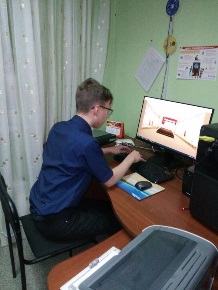 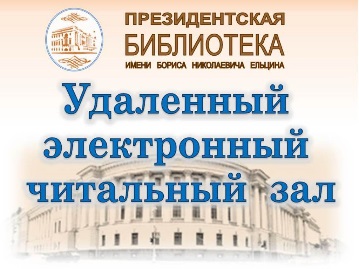 11 января в Центральной городской библиотеке состоялось открытие выставки лоскутного шитья «Лоскуток к лоскутку». Копейчане увидели новые проекты клубов лоскутного шитья Челябинской области, в том числе и копейских мастериц.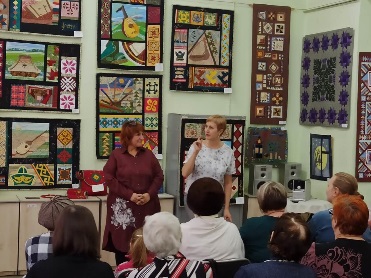 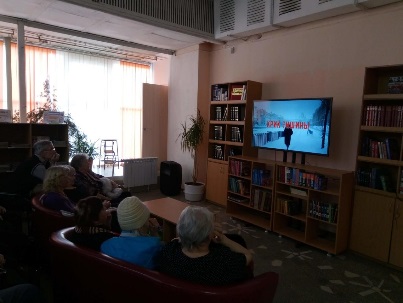 23 января в ЦБС Копейска состоялся показ фильма Владимира Потапова «Крик тишины»: Центральная городская библиотека присоединилась к Всероссийской акции памяти «Блокадный хлеб», которая проходит с 18 по 27 января во всех регионах нашей страны. В акции приняли участие студенты ЧТТЛП и жители города самых разных возрастов – от детей до пожилых людей.28 января совместно с отделом по делам молодёжи администрации КГО в Центральной городской библиотеке для студентов копейских техникумов прошла встреча «Ледяной материк», посвящённая 200-летию открытия Антарктиды. 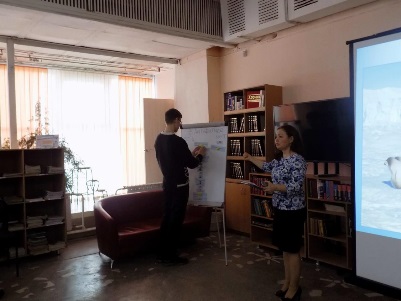 29 января в центральной библиотеке совместно в ГБУЗ Врачебно-физкультурным диспансером г.Копейска прошла областная акция «Онкопатруль». Копейчане смогли задать врачам вопросы по предупреждению развития рака, а также пройти комплексное обследование организма.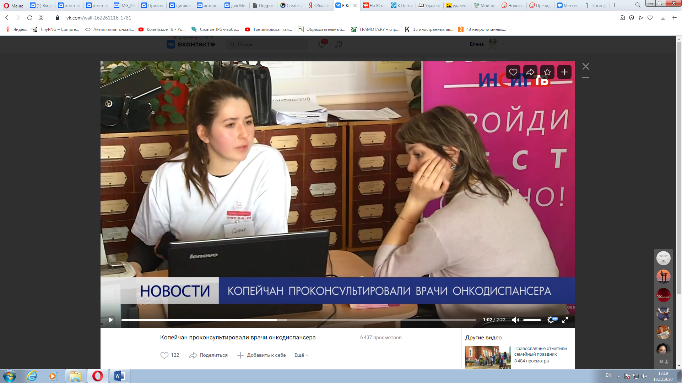 В 2020 году Центральная городская детская библиотека совместно с «Инсит-ТВ» продолжили реализовывать проект «Мышкины книжки». В каждом выпуске сказочный персонаж Мыша вместе с заведующей библиотекой Людмилой Щукиной знакомит маленьких зрителей, а также их родителей с детскими писателями и их произведениями, а также с основными темами года. 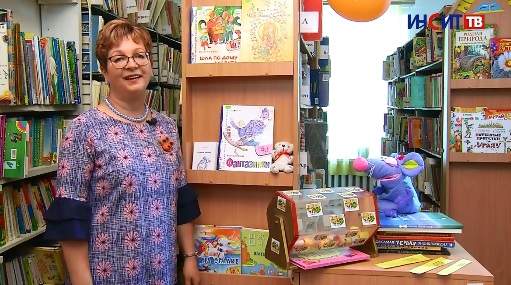 Проект «Семейные песни о главном». В основе проекта популяризация семей-копейчан, сохранивших и передающих из поколения в поколение истории родословной, песенные традиции. Героем очередной встречи стали студент музыкального факультета ГИТИСа Сергей Зимин и его мама Людмила Зимина, педагог дополнительного образования МДОУ «Радуга».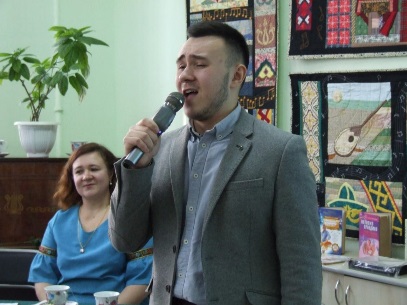 В 2020 году в Центральной городской детской библиотеке прошли VIII Косолаповские чтения. Ставшее традиционным мероприятие, посвящено памяти известного копейского краеведа, автора нескольких книг об истории города, педагога, исследователя и просто замечательного человека Валентины Косолаповой.  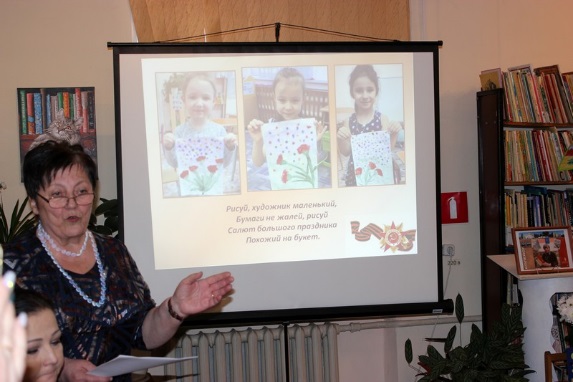 2 октября прошла ежегодная социально-культурная акция «Библионочь-2020», посвященная 125-летнему юбилею Сергея Есенина. Для гостей и читателей подготовили увлекательные мастер-классы, игры и творческие выступления, для молодежи библиотекари подготовили интеллектуально-развлекательную игру «Quiz». И прекрасной финальной точкой вечера стало выступление челябинского театра Playback pro story.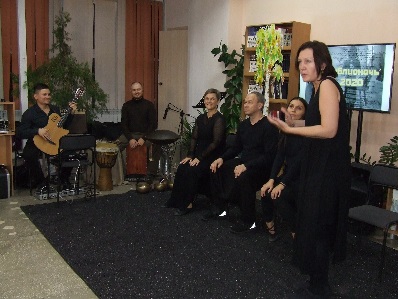 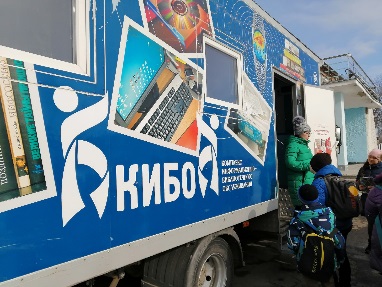 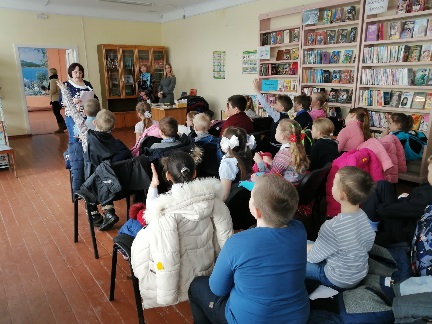 6 февраля состоялось открытие пункта выдачи литературы в пос. Калачево. 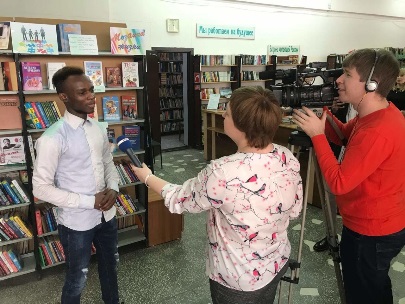 10 марта в Центральной библиотеке Копейска прошла встреча учащихся школы № 1 с иностранными студентами, посвящённая Всемирному дню поэзии. Мероприятие прошло при поддержке Института Международного Образования ЧелГУ. Такие встречи с иностранными студентами прекрасная возможность учащимся школ попрактиковаться в разговорной речи и в восприятии иноязычной речи на слух, обсудить разные вопросы, узнать отношение студентов к тем или иным событиям. Центральная детская библиотека много лет сотрудничает с издательством Марины Волковой.  Татьяна Александрова, библиотекарь-краевед Копейска вместе с остальными участниками автопробега двух фестивалей «Карелия-Урал» побывала в Центральной районной и Центральной детской библиотеках «МУ ЦБС Красноармейского муниципального района».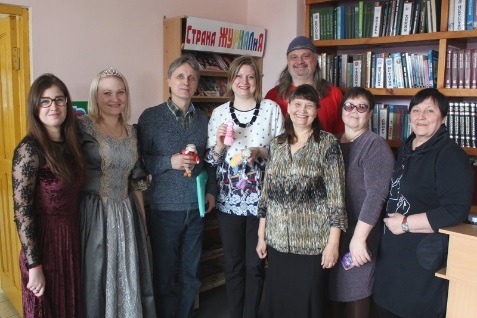 19 марта в Центральной городской детской библиотеке состоялись VI городские Корчаковские чтения в Копейске. Собрались библиотекари, члены польского и немецкого культурных центров, люди разных поколений: детей войны, ветеранов, внуков и о традиции в воздух запустился воздушный змей в память о Януше Корчаке и детях, убитых в гетто. 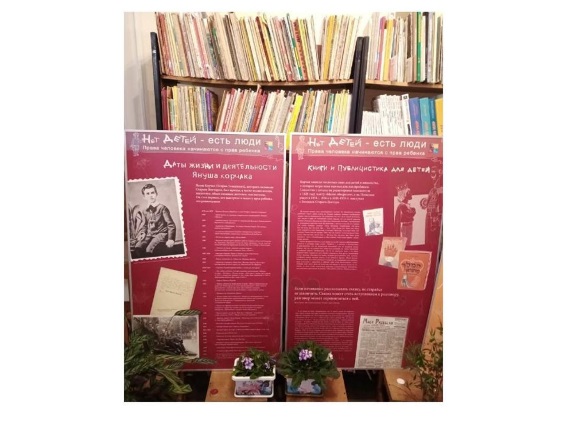 Впервые открылась выставка художественного и кукольного творчества студии «Эврика». Педагоги Ирина Дубовенко и Елена Крюгер вместе со своими воспитанниками в возрасте от 8 до 15 лет представили 113 рисунков и около 10 шитых и кукольных работ.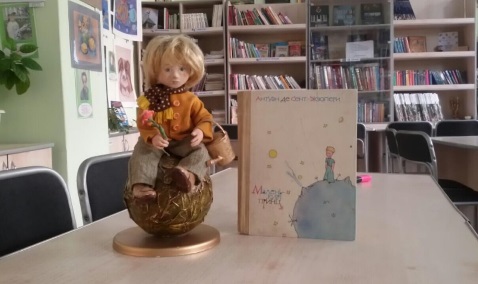 В августе в Центральной городской библиотеке открылась выставка декоративно-прикладного творчества копейчан «Рукотворное чудо 2020». 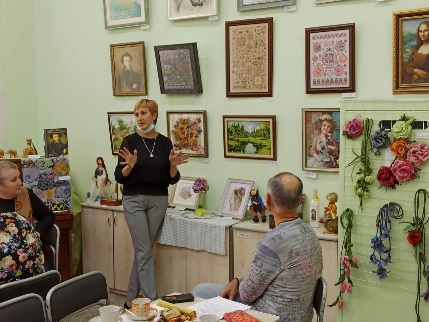 Чулочные куклы, изделия в технике декупажа, вязаные игрушки, фигурное мыло, игрушки из фоамирана, топиарии, расписные доски для кухни – всё это и многие другие работы предоставили рукодельницы для творческой выставки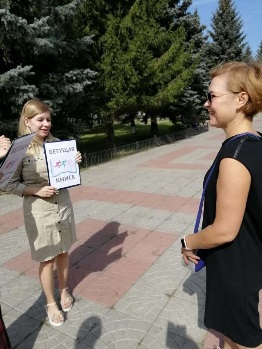 1 сентября сотрудники Центральной городской библиотеки примкнули к ежегодной всероссийской интеллектуальной акции «Бегущая книга», посвященной Дню знаний и 75-летию отечественной атомной промышленности. Цель забега – популяризация библиотек как места для познавательного досуга и одного из культурных центров на карте города.7 октября в Центральной городской библиотеке состоялась презентация книги «Почетные граждане Копейска». В книге собраны истории всех тех, кто принес пользу, честь и славу Краснознаменному Копейску. 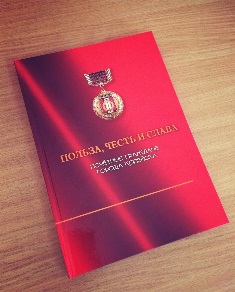 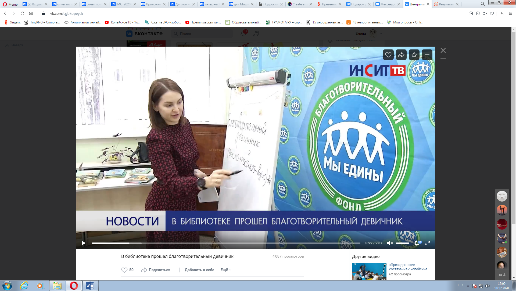 2 декабря в центральной библиотеке прошел благотворительный девичник «ДрессКроссинг». Его участницы узнали о том, как вести здоровый образ жизни, научились подсчитывать калории и обменялись полезными вещами. 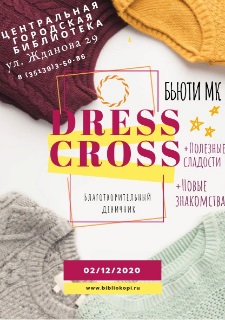 В 2020 году в детско-юношеской библиотеке № 7 запущен новый проект «Татар теле» по изучению  татарского языка, организации  народных праздников.г Также все желающие  могут присоединиться к  онлайн урокам.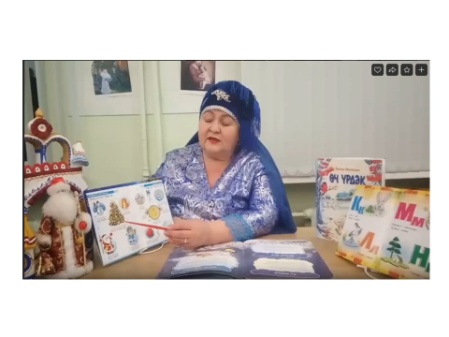 11 декабря в ЦГДБ  состоялась презентация городского альманаха «Память о войне нам книга оставляет».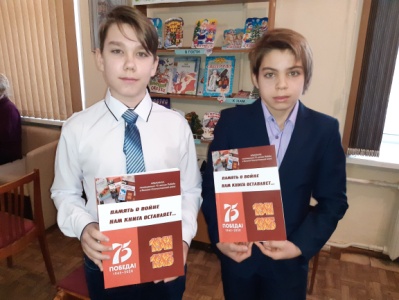 II. Библиотечная сетьХарактеристика библиотечной сетиВНЕШНИЕ РЕСУРСЫПерсонал учрежденияПотребность в кадрахРеорганизации и изменения правовых форм библиотек не произошло. Структурных изменений, оптимизации и сокращения библиотечной сети не было. Нестационарная сеть обслуживанияЦентрализованная библиотечная система Копейска одна из немногих в области, которая сохранила отдел нестационарного обслуживания. 34 передвижных пунктов выдачи приближенных к рабочему месту, обслуживают около 2 тысяч пользователей. В них осуществляется не только выдача и обмен литературы, но проводятся и различные мероприятия.Нестационарная сеть обслуживания сохранена. В феврале 2020 года был открыт пункт выдачи в селе Калачево. Нестационарным отделом ЦГБ обслуживалось 29 передвижек. Общее количество удалённых пользователей по ЦБС - 5468, из них посетителей сайта - 2967, их обращения за год на сайты - 7680, внестационарное обращение – 21054, выдано удаленно (просмотрено документов из фонда библиотеки) - 33021, из них на физических носителях – 29670, из электронной цифровой библиотеки - 3351. Все нестационарные библиотеки организованы в учреждениях и организациях центра города, Горняцкого территориального округа и села Калачево.3. Доступность библиотечных услугНа территории Копейского городского округа действует Муниципальная программа «Развитие культуры КГО» от 29.10.2018г. № 2675-п., Подпрограмма: «Библиотечное обслуживание. Создание единого информационного пространства».В соответствии со Стандартом предоставления муниципальной услуги «Библиотечное, библиографическое и информационное обслуживание пользователей библиотеки» (Постановление администрации Копейского городского округа от 24.05.2016 № 1266-п) нормативы обеспечения населения библиотеками соблюдены. Среднее число жителей на одну библиотеку в 2020 году - 12450. По сравнению с 2019 годом 12675 человек, уменьшилось на 225. В связи с ростом населения, особенно 4-го участка и пос. РМЗ (Тугайкульский) в библиотеках семейного чтения №№ 3 и 11 требуются помещения большей площади, для создания возможности равного доступа к информации и условий получения библиотечной услуги. По данному поводу ежегодно пишутся обращения в Администрацию КГО и Собрание депутатов.Не имеют стационарного библиотечного обслуживания жители: Вахрушево, Козырево, Северного Рудника, 2-го участка и Кадровика. В феврале 2020 г. собственными силами открыла пункт выдачи в селе Калачёво.Краткие выводы по разделу: Необходимо увеличить долю расходов на библиотеки в расчете на одного жителя, а также обеспечить библиотечную сеть специализированным транспортом, позволяющим оказывать библиотечно-информационные услуги жителям населенных пунктов, не охваченных библиотечным обслуживанием. III. Статистические данные и показатели.1. Динамика показателей, выполненных библиотекой2.Охват населения библиотечным обслуживаниемВ 2020 году данный показатель равен  32,51,  в 2019 году – 33,97.Следует учитывать то, что по муниципальному заданию количество жителей в 2019 году было – 151200, а в 2020 – 149400.IV. Библиотечные фондыДвижение библиотечного фонда библиотеки в динамике за 3 годаДвижение фондаСостав фонда по отраслям знанийМаксимально–допустимые нормы списанияфонда в структурных подразделениях МУ «ЦБС» на 2021 г.Выбытие по отраслям.Внутрисистемный обмен подразделений МУ «ЦБС» (общий фонд)Документообеспеченность (книгообеспеченность)Работа по организации и использованиюфонда МУ ЦБС в 2020 году.             В 2020 году основной целью работы по организации и использованию фонда централизованной библиотечной системы было приближение соответствия состава фонда изменяющимся и возрастающим запросам пользователей и повышение эффективности использования фондов всех подразделений ЦБС.              В соответствие с целью работа была направлена на решение задач:             1. Сохранение необходимых пользователям традиционных печатных изданий наряду с увеличением количества источников информации на современных носителях, возможность использования  Интернет-ресурсов.             2. Обеспечение максимально возможной доступности пользователей к различным источникам информации, учитывая особенности города и расположение структурных подразделений сети библиотек.             3. Соблюдение социальных и технологических факторов сохранности библиотечного фонда, используя традиционные средства и возможности библиотекарей.             Для выполнения задач проделана следующая работа по основным направлениям:Формирование фондов            Фонды структурных подразделений обновляются по мере поступления новой литературы. Подбор новых книг осуществляется в соответствии с запросами и потребностями пользователей.      - Актуальной остается работа с комплектами, они всегда востребованы, особенно новинки. Обмен комплектов по формуле «Ромашка» является плюсом в работе с читателями библиотек централизованной библиотечной системы. В первом квартале 2020 года в работе было 50 комплектов литературы, в четвертом квартале в работе было 42 комплектов из них 7 детских. Книги из комплектов пользуются спросом у читателей, для структурных подразделений это дополнительная книговыдача и привлечение новых пользователей. Общая книговыдача за год составила 10004 экз., в схеме обмена на конец года участвует 946 экземпляров книг. Средняя обращаемость 10,5Продолжали комплектование и доукомплектование фондов в соответствие с выделенными средствами, используя также и другие возможные средства. За счет чего удалось обновить фонд (см. подробнее раздел "комплектование фондов")Читатели активно принимали и принимают участие в комплектовании фондов.  По актам  взамен утерянной, в дар (пожертвования) от читателей, спонсоров и т.д. было принято  3772 экз.Образованный фонд читательской инициативы, продолжали формировать из книжных новинок приобретенных и подаренных самими читателями.Контролировали и отслеживали распределение новых поступлений (совместно с ОКиО)Использовали перераспределение внутри системы малоиспользуемой литературы, выявленной во время проверок фондов, вторичного отбора литературы. Перераспределено 163 экз.Сохранность фондов            Продолжали  работать по перспективному графику проверок на 2016 – 2020 гг. (см. приложение)            Провели запланированные на год проверки книжных фондов: библ. № 4, библ. № 5(15), библ. № 12, АБ ЦГДБ. Работая по графику проверок, соблюдали четкость в проведении этих мероприятий. Фонд в структурных подразделениях проверялся полностью, проводилась фрагментарная сверка с учетным каталогом. Проделывалась огромная работа по выявлению утерянных книг: сверка с топографическим каталогом, инвентарными книгами, читательскими формулярами, производился розыск книг путем выявления  их в разных местах.              Систематически использовали профилактические меры по сохранности фондов. Во всех подразделениях проводили санитарные дни для поддержания фондов в нормальном состоянии.             Наиболее спрашиваемым  и ценным книгам  дали вторую жизнь.  Было отремонтировано  4431 экз. литературы. Участие в ремонте принимали  не только библиотекари, но и читатели. Очищение фондов             Данное направление находится под постоянным вниманием заведующей отделом ОиИЕФ. В течение года ведется оперативный учет выбытия литературы и статистический (см. приложение по количеству выбытия).            Составлен график сроков и нормативов списания литературы 2020 года с учетом результатов анализа состояния, состава и интенсивности использования фонда (см. приложение).             Сделали списание по причинам ветхость, устарелость, моральная устарелость во всех подразделениях в количестве 6447 экз. Из них по ветхости 3507 экз., по устарелости 2940 экз.            Во всех подразделениях сделали выбытие литературы, утерянной читателями. Очищение фондов создает возможность для соответствия фондов новым потребностям читателей. Использование фондовРаботали по направлению: «Рациональное использование фондов сегодня», включив внутрисистемный обмен (ВСО), гибкую систему сроков возврата, работу с задолжниками. Задолжников по «ЦБС» 704 человек.Внутрисистемный обмен является большим помощником в удовлетворении запросов читателей. Межбиблиотечный абонемент не использовался. Это связано с развитием возможностей использования новых технологий для получения нужной информации. В течение 2020 года отдел ОиИЕФ был центром методической помощи по всем вопросам работы с фондами ЦБС. Кроме помощи в стенах отдела, как методическая, так и практическая помощь оказывалась во время выездов в библиотеки. Были просмотрены книги, подлежащие списанию на следующий год – 4000 экз. В течение года велась работа по просмотру фондов на наличие экстремистской литературы.Плановый график проверок  фонда 2015-2020г. 2016 год – МО, БО, ИО ЦГБ2017 год – библ. №3, ПФ ЦГБ2018 год – библ. №2 библ. №8, библ. №9, библ. №102019 год – библ. №3(14), библ. №5, библ. №7, библ. №11 2020 год – библ. №4, библ. №5 (15), библ. №12,  АБ ЦГДБ Перспективный график проверок фонда 2020-2025г. 2021 год – МО, БО, ИО ЦГБ, ЧЗ ЦГДБ 2022 год – библ. №3, АБ ЦГБ, ЧЗ ЦГБ, ПФ ЦГБ2023 год – библ. №2 библ. №8, библ. №9, библ. №102024 год – библ. №3(14), библ. №5, библ. №7, библ. №11 2025 год – библ. №4, библ. №5 (15), библ. №12, библ. №12 (18)Средняя обращаемость в библиотеках МУ «ЦБС» КГО за 2020 год по МУ «ЦБС»----2,18 (-0,59)  Б.4--------1,34 (-0,27)Б.8-----------1,52 (-0,22)ЦГДБ-----------1,62 (-0,33)Б.10-------------------1,68 (-0,67)Б.5----------------------1,93 (-0,24) Б.11----------------------1,95 (-1,14)Б.12-----------------------2,33 (-0,24)Б.2----------------------------2,43 (-0,86)Б.3-------------------------------2,47 (-0,58)ЦГБ--------------------------------2,71 (-1,42)Б.7------------------------------------3,00 (-0,01)Б.9---------------------------------------3,15 (+0,01)Средняя читаемость в библиотеках МУ «ЦБС» КГО за 2020 год по МУ «ЦБС»----18,11 (-3,79)  Б.11---------------11,83 (-6,04)ЦГДБ---------------15,33 (-1,07)Б.8---------------------15,67 (-2,75)Б.7-----------------------16,96 (+0,04)Б.3-------------------------17,63 (-3,55)ЦГБ----------------------------17,70 (-8,37) Б.12------------------------------18,70 (-0,88)Б.5----------------------------------18,91 (-2,97)Б.10--------------------------------------19,17 (-7,52)Б.2------------------------------------------20,53 (-0,29)Б.4--------------------------------------------21,11 (-0,77)Б.9-------------------------------------------------23,15 (-3,81)Средняя посещаемость в библиотеках МУ «ЦБС» КГО за 2020 год по МУ «ЦБС»----7,26 (-1,39)  Б.11---------4,84 (-2,68)ЦГБ-----------6,48 (-1,72)Б.3--------------6,49 (-1,22)Б.2---------------6,58 (+0,63)Б.10----------------6,71 (-3,39)Б.7-------------------6,78 (-0,67)Б.4-----------------------6,92 (-1,38)Б.12--------------------------7,41 (-0,65)ЦГДБ-------------------------7,71 (-1,92)Б.8------------------------------8,20 (-1,26)Б.5---------------------------------8,73 (-2,26)Б.9-----------------------------------10,02 (-0,39)Средняя книгообеспеченность на 1 читателя в библиотеках МУ «ЦБС» КГО за 2020 годпо МУ «ЦБС»----8,28 (+0,39)Б.7 --------5,64 (+0,02)Б.11----------6,05 (+0,27)ЦГБ-------------6,51 (+0,21)Б.3-----------------7,10 (+0,17)Б.9--------------------7,34 (-0,27)Б.12-----------------------7,94 (+0,33)Б.2 --------------------------8,43 (+1,61)ЦГДБ-------------------------9,44 (+1,01)Б.5 -------------------------------9,76 (-0,3)Б.8------------------------------------10,31 (-0,24)Б.10---------------------------------------11,36 (+0,04)Б.4-------------------------------------------15,65 (+2,13)Средняя книгообеспеченность на 1 жителя в библиотеках МУ «ЦБС» КГО за 2020по МУ «ЦБС»----2,71 (+0,05)Б.11---------0,04 (0)Б.2-------------0,13 (+0,01)Б.7----------------0,14 (0)Б.3-------------------0,15 (0)Б.9----------------------0,18 (0)Б.8-------------------------0,19 (0)Б.12------------------------0,19 (0)Б.10---------------------------0,22(+0,01)Б.5 ------------------------------0,24 (+0,01)Б.4---------------------------------0,26 (+0,01)ЦГДБ--------------------------------0,33 (0)ЦГБ-------------------------------------0,59 (0)КОМПЛЕКТОВАНИЕ ФОНДА ЦБСВ своей работе отдел руководствуется законом РФ «О библиотечном деле», Законом Челябинской области «О библиотечном деле» № 1523 2004 года, Уставом МУ «ЦБС»,  «Инструкцией об учете библиотечного фонда»,утвержденной приказом Министерства культуры  РФ от 02.12.1998 №590, «Положением об отделе комплектования и обработки».   Основные задачи в работе отдела комплектования и обработки в 2020 году были: качественное пополнение фонда библиотеки печатными и электронными изданиями исходя из потребностей  и запросов пользователей  ЦБС; оперативная обработка литературы; обеспечение быстроты получения интересующей пользователя информации, возможность ее получения из различных источников: каталогов и электронных баз данных,  их своевременное  формирование и пополнение; оказание методической помощи по вопросам организации каталогов структурным подразделениям библиотеки, а также специалистам библиотек города.ФИНАНСИРОВАНИЕ      В 2020 году   на комплектование библиотек книгами и периодическими изданиями из местного бюджета было выделено 873 539,87 рублей. На выделенные средства  приобретено 2766 экземпляров новой литературы, на сумму 569 210,21.  Местными депутатами  на комплектование было выделено 50 000 рублей, на эти деньги было приобретено 246 экземпляров  новых книг для библиотеки №3. На комплектование периодическими изданиями из местного бюджета было выделено 300 000 рублей, израсходовано 304 329,66.	На подписку  периодических  изданий сумма распределялась следующим образом:1-е полугодие 2020 г. - 143 998р.28к.Журналов - 50 названия, газет - 17 названий, количество комплектов - 132 экз.2-е полугодие 2020 г. - 152 035р.43кЖурналов - 46 названий, газет - 20 названий, количество комплектов - 141 экз.1-е полугодие 2021 г. - 150 561р.59к.Журналов - 44 название, газет - 20 названий, количество комплектов -136 экз.Периодические издания выписываем  только в печатном виде.          На первое полугодие 2020 года выписаны только самые необходимые издания для каждой библиотеки в пределах 6 названий (2 названия газет и 4 названия Периодические изданияПодписка по библиотекам Подписка по библиотекам за 2020г. 	Важнейшей проблемой для нашей системы остаётся проблема комплектования библиотечных фондов новой литературой. Финансовые средства на приобретение литературы выделяются в недостаточном объеме.    	Читателями было пожертвовано 3 682 книг  на сумму 354 772, 15 руб.    	 Общий фонд ЦБС на 1 января 2021  составляет  405 656 экземпляров.      	В 2020 году в  фонд ЦБС поступило 7 001  экземпляров книг, из них новых изданий 3049 экземпляров, что составляет  0,75 % от общего фонда (обновляемость фонда 0,75%), остальные были получены взамен утерянных и переданы в библиотеки безвозмездно (пожертвования населения). Для нормальной обновляемости книжного фонда нашей библиотечной системы нужно ежегодно приобретать около 38 тысяч  экземпляров новой литературы, в соответствии с нормативами  новых поступлений документов в фонды муниципальных библиотек  на 1000 жителей 250 экз. В условиях ограниченного  финансирования – главной целью в комплектовании является разумное расходование выделенных средств. Большие трудности испытывали при отборе литературы, так как  было невозможно  приобрести необходимые книги в нужном количестве экземпляров. Литературы много, но приобрести нужные книги трудно, да и цены очень высокие.    	 За 2020 год обработано и выдано филиалам ЦБС 7 001 экземпляр литературы, из них 3049 экземпляров новых книг, процент новых поступлений составил около 43,5 от общего поступления литературы ЦБС за текущий год.ОБРАБОТКА ДОКУМЕНТОВ. РАБОТА С КАТАЛОГАМИЭлектронный каталог  ЦБС в данный момент создается в программе ИРБИС. Кроме того, с . создана и постоянно пополняется  база данных учетного каталога на фонды ЦБС (ЭК, созданный в собственной программе «Каталог»). Новая литература своевременно отражается в каталогах библиотеки (традиционных и электронных).Много времени занимала работа с актами по списанию литературы. За 2020 год списано 7 000 экземпляров, а  также была перераспределена  литература между библиотеками ЦБС в количестве  163 экземпляра.Работники отдела ведут каталоги: учетный; центральный алфавитный; центральный систематический; архив учетных карточек на литературу, выбывшую из  учетного каталога.       Отделом комплектования и обработки ведутся следующие картотеки: методические решения по организации и ведению каталогов; литература для докомплектования. В течение года постоянно осуществлялась  редакция каталогов и электронных баз данных.  В процессе обработки новых книг было напечатано 15 920 карточек для каталогов  ЦБС.         При создании электронного каталога  в программе ИРБИС активно используются базы данных  центров корпоративной каталогизации. Работники отдела постоянно обращаются  к БД крупных центров (например: Национальный информационный библиотечный центр, БД ЧОУНБ) в спорных или трудных случаях систематизации и обработки литературы.Обеспечение сохранности фондовОсновным документом, на основании которого организуется учет библиотечного фонда, является Приказ Министерства культуры РФ от 8 октября 2012 года № 1077 «Об утверждении Порядка учёта документов, входящих в состав библиотечного фонда». А так же Федеральный закон «О библиотечном деле» и Закон Челябинской области «О библиотечном деле в Челябинской области». Плановые проверки в ЦБС проводятся в соответствии с графиком один раз в 5-7 лет (в зависимости от количества фонда). В 2020 году были проведены плановые проверки  фондов библиотек №4, №5, №12, АБ ЦГДБ. По системе перераспределено 163 экз. Основное перераспределение из отдела ОиИЕФ в библиотеки-филиалы. В 2020 г. сделан мелкий ремонт 4431 издания. В библиотеках создаются и поддерживаются оптимальные условия хранения документов. Общие требования, предусмотренные тремя режимами хранения документов: световой, температурно-влажностный и санитарно-гигиенический соблюдается по мере возможности каждой библиотеке. В библиотеке № 12 занижен температурный и повышен влажностный режим хранения. Во всех библиотеках установлена охранно-пожарная сигнализация. Охранная сигнализация установлена только в двух библиотеках из двенадцати (ЦГБ и ЦГДБ). В библиотеках №9 и №10 имеются тревожные кнопки. Во всех библиотеках имеется планы эвакуации в случае пожара. Общее количество огнетушителей (ОП-4) по МУ «ЦБС» составляет 61 единица, все огнетушители исправны. Аварийных ситуаций за отчетный период не было. Формирование, использование и сохранность фонда ведется на основе четкого подхода к потребностям пользователей, удовлетворению их запросов. Вся работа с фондами была направлена на формирование качественного ядра фонда. Основной тенденцией в формировании фондов остается списание большого количества устаревших и ветхих изданий, а также приобретение современной отраслевой и художественной литературы. Основные проблемы сохранности библиотечных фондов из-за недостаточности финансовых средств на ремонт и переоборудование зданий библиотек в соответствии с современными требованиями. Недостаток средств на комплектование фонда книгами и периодическими изданиями, что приводит к устареванию фондов библиотек. V. Каталогизация и оцифровка библиотечного фонда1.Создание электронного каталога и других баз данныхЭлектронный каталог ЧОУНБ, тематическая коллекция «Челябинская область» отражает описания книг и аналитическую роспись материалов о крае с 1994 г. Тематика универсальная. С 2005 г. эта база ведётся как корпоративная база данных «Челябинская область». ИБО Копейска размещает в этой базе библиографические записи из газеты «Копейский рабочий. Всего в базе размещено 1307 библиографических записей.В феврале 2020 г. начата ретроконверсия краеведческого фонда — ввод библиографических записей на книги в электронный каталог. Ввод записей в каталог осуществлялась в т.ч. сотрудниками Информационно-библиографического отдела. Обучение работе с ЭК прошли все сотрудники отдела. Библиографические записи составлялись с книг (не с каталожных карточек). 2. Оцифровка документов библиотечного фондаВ целях обеспечения сохранности краеведческого фонда ведётся оцифровка старых подшивок городской газеты «Копейский рабочий». За предыдущие годы найдены в фондах Челябинской областной универсальной библиотеки и оцифрованы 22 годовые подшивки газеты (1938–1962); из фонда Центральной городской библиотеки оцифровано 12 годовых подшивок; по договорённости с редакцией Копейского рабочего с 2017 года газета присылается в т.ч. в электронном виде (PDF). Оцифровка книг не ведётся.Общее число оцифрованных документов, поступивших в качестве муниципального обязательного экземпляра – нет.Общее число сетевых локальных документов около 7592 номера газеты «Копейский рабочий», из них документов в открытом доступе - 2092 номера.3.Проблемы формирования и использования электронных ресурсов в библиотеке, пути их преодоленияЦБС не входит в число библиотек области, оборудованных АБИС. Из-за отсутствия программного обеспечения не автоматизировано обслуживание пользователей, книговыдача, комплектование.Для того, чтобы поднять уровень автоматизации библиотечных процессов в ЦБС и предоставлять пользователям обновленный спектр услуг, необходимо достаточное финансирование и кадры. Средства нужны как на модернизацию давно устаревшего (морально и физически) оборудования, так и программное обеспечение, необходимое для работы, а также на модернизацию сетей интернет и локальных, т. к. зачастую библиотеки не в состоянии предоставить пользователям даже стабильный доступ в интернет. В ИРБИС-64 в ЦБС действуют два АРМа: «Каталогизатор» и «Администратор». Пока у нас нет возможности приобрести АРМы «Читатель» и «Книговыдача», «Комплектатор» и пр.В 2020 г. также не было средств на оплату сопровождения системы, поэтому заимствование записей из Сводного каталога для нас было прекращено с июля 2018г. Следовательно, мы не можем пополнять свою часть Сводного каталога, и удаленные пользователи не имеют доступ к достоверной и актуальной информации о наличии в фондах ЦБС необходимых изданий. Электронный каталог ЦБС пополняется регулярно, но зачастую страдает качество и оперативность. В настоящий момент нет возможности предоставить доступ к нашему каталогу в интернете.На сегодняшний день существует проблема доступа к ЭК и базам данных для пользователей, т. к.  ЦБС приобретены  только модули «Каталогизатор» и «Администратор». БД ИРБИС для библиотек-филиалов и пользователей ЦГБ регулярно обновляются путем копирования.Из-за нехватки кадров и начатого капитального ремонта медленно велась ретроконверсия  ЭК, которая осуществлялась, в основном, в процессе обработки текущих поступлений. С января 2020 года началась ретроконверсия краеведческого фонда.Нет средств для приобретения доступа к электронным библиотекам (Литрес и проч.), пользующимся большой популярностью и спросом.VI. Организация и содержание библиотечного обслуживания пользователей1.Основные направления библиотечного обслуживания населения Библиотечное обслуживание пользователей велось стабильно по всем направлениям библиотечной деятельности. В связи со сложившейся ситуацией, осложненной распространением коронавирусной инфекцией, очень много работы было проведено и отражено на библиотечных страницах в социальных сетях (В контакте, Одноклассниках, Инстаграме).2. Программно-проектная деятельность библиотекПроект «Мышкины книжки ЦГДБ и Инсит ТВ. За 2 года и 8 месяцев реализации проекта в эфир вышли 28 передач. В 2018 году вышли в эфир 8 передач, в 2019 году – 10 передач. В 2020 году выпущены передачи «День снеговиков», «Мышин день и мышкин год», «Космическое путешествие», День Победы, «День рождения Пушкина», «Мышины каникулы» и «Мыша и Правила дорожного движения», «Дети в Сети», «День пожилого человека», «День рождения буквы Ё», «Юбилей Даниила Хармса».По итогам проделанной работы, передача всё более набирает популярность и начинает пользоваться успехом не только у детей и их родителей, но и просто жителей Копейска. Видео передач библиотекари используют в своих мероприятиях, а также выкладывают в соцсетях. В период карантина, в отсутствие возможности снимать городские события,  канал Инсит-ТВ демонстрировал архивы передачи за все годы её существования. Многие инновационные краткосрочные проекты стали долгосрочными. Проект «Чарующие звуки» - объединение любителей романсов, в Центральной городской библиотеке. Проект живого общения «Семейные песни о главном» по сохранение семейных традиций, проведение досуга. Популяризация семей копейчан, сохранивших и передающих из поколения в поколение историй родословной, песенных традиций, передача семейных традиций в призме эпох на основе литературы и песенного творчества. Пользователи библиотек уже не представляют формат библиотечного пространства ЦГБ без:- Проекта «Воскресные встречи»: интеллектуальная площадка думающих и читающих. В течение года 1 раз в месяц в воскресенье творческая элита города собирается в отделе искусств на интеллектуальные встречи, посвященные писателей и деятелей искусства календарного года. В 2020 году были проведены следующие вечера: «Союз волшебных звуков, красок, дум…»: посвященный 160-летию со дня рождения А.П. Чехова и его дружбе с И. Левитаном и П. Чайковским; «Участь и предназначение»: к 130-летию со дня рождения Б.Л. Пастернака; «Поэтический лабиринт Иосифа Бродского»: к 80-летию со дня рождения Б.А. Бродского; «Любовь, жизнь и душа дипломата и драматурга А.С. Грибоедова»: к 225-летию со дня рождения А.С. (Инстаграм); «И льется музыка стиха»: концерт-посвящение С.Есенину, к 125-летию со дня рождения (Библионочь); «Снежный роман»: о цикле А.А. Блока «Снежные маски», посвященный актрисе Н.Н. Волоховой; к 140-летию со дня рождения А.А. Блока (в Инстаграм); «Густой мед обыденной жизни»: к 150-летию со дня рождения А.И. Куприна (будет выставлено в Инстаграм в декабре).- Проекта для ветеранов – музыкальные среды «По волне моей памяти»: на музыкальных вечерах, посвященных юбилеям известных в прошлом исполнителей, композиторов мы возвращаемся в недалекое прошлое, чтобы вспомнить любимые песни, фильмы, людей; которые нас радовали и удивляли. «Нам песня строить и жить помогает»: к 120-летию со дня рождения И. Дунаевского; «Человек без маски»: к 100-летию со дня рождения Г.Отса; «Песенное сердце поэта М. Исаковского»: к 120-летию со дня рождения Н.В. Исаковского; «Есть только миг между прошлым и будущим…»: к дню рождения композитора А.С. Зацепина.; «Спасибо, сердце…»: к 125-летию со дня рождения Л.О. Утесова; «Музыкальный хит-парад Давида Тухманова»: к 80-летию со дня рождения композитора и 45-летию его песни «День Победы»; «Рецепт красоты и оптимизма от Л.М. Гурченко»: к 85-летию со дня рождения (Инстаграм,  Вконтакте).- Проекта «Творческая мастерская»: где в течение года представляют на выставках, ярмарках работы копейчан и гостей города, организовывают мастер-классы, проводят экскурсионные программы и индивидуальные экскурсии с возможностью вовлечения в творчество всех категорий пользователей. В 2020 году были организованы и проведены следующие выставки: «Лоскуток к лоскутку»: выставка клубов лоскутного шитья Челябинской области и копейских мастериц; выставка работ учащихся художественного отделения «ДШИ № 2» КГО к 75-летию Победы в ВОВ «Помним! Чтим! Гордимся!»; онлайн выставка работ городского клуба художников «Феникс» - «И вот она пришла – Победа!» к 75-летию Победы в ВОВ; онлайн выставка изобразительного искусства изостудии «Созвездие» МДОУ ДТДиМ «Радуга творчества».  58 работ участников были разделены на 7 блоков – 7 цветов радуги. (Инстаграм); выставка изобразительного и кукольного творчества студии «Эврика» была представлена впервые. воспитанники в возрасте от 8 до 15 лет представили 113 рисунков и около 10 шитых и кукольных работ.; выставка декоративно-прикладного творчества копейчан «Рукотворное чудо – 2020», где были представлены 250 оригинальных работ от 47 участников; виртуальная экскурсия по выставке городского клуба художников «Феникс» «Лестница в небо». 13 художников представили 51 работу, благодаря которым мы сможем не только прочно постоять на земле, увидев красоту окружающего мира, но и найти силы, чтобы подняться в небо (декабрь – Инстаграм).Также были проведены мастер-классы: по варению мыла «Весенние цветы» от библиотекаря отдела искусств ЦГБ Пугачевой А.Ю. (телеканал Инсит. Рубрика «Творим и вытворяем»); «Марфушенька-душенька»: изготовление текстильной куклы, мастер – Панчук Ольга; «Валентинка в текстильной технике синель»: мастер - Смирнова Лариса Юрьевна; «Кукла на Масленицу»: изготовление джутовой куклы, мастер – Пугачева Анастасия Юрьевна; пэчворк по бумажному шаблону «Бабушкин сад»: мастер – Смирнова Лариса Юрьевна; иллюстрируем стихотворение С. Есенина в технике скетчинг: мастер – Малкова Елена Витальевна; книжная закладка «Василек»: мастер – Ратникова Светлана Андреевна.       Библиотекари читального зала ЦГБ осваивают работу в проприетарных программах «Clips» и «IMovie», что открывает новые возможности в работе с читателями в сети Интернет, помогает увлечь чтением большее количество людей разного возраста, проявить творческие способности как библиотекарям, так и читателям, участвующим в создании рекламных фильмов-роликов. Создан цикл роликов, рекламирующих периодические издания, авторов и произведения, опубликованные в литературно-художественных журналах. Цикл разделен на несколько рубрик: «Геометрия журнального пространства» - о различных изданиях и отдельных статьях и художественных произведениях современных авторов; «Свободный выбор» - рекомендации для чтения подростков и молодежи (и не только); «Читаем земляков» - реклама произведений уральских авторов; «Будь в тренде» - рекомендации читателей Центральной городской библиотеки, любителей и почитателей современных авторов и литературно-художественных журналов. Все ролики регулярно размещаются на библиотечных страницах в социальных сетях (В контакте, Инстаграм).В целом это помогает работе библиотеки в новых условиях продвигать чтение, расширяет возможности и способы библиотеки заявить о себе, сделать это с помощью новых технических средств (а главное, новых навыков в работе) интереснее и зрелищнее2020 год стал завершающим в работе читального зала ЦГБ по программе «Литературная ЖУРНАЛиЯ». Программа была рассчитана на четыре года (с 2018 по 2020 гг.) Обобщением проделанной работы за весь период реализации программы «Литературная ЖУРНАЛиЯ» стала публикация в 3(195) выпуске журнала «ВНЕшкольник» за 2020 г. статьи заведующей Читальным залом Никифоровой М.В. «Литературная ЖУРНАЛиЯ», или возможности «Толстяков». Работа по программе дала возможность увеличить число любителей «толстяков», сплотить их, дав возможность обмениваться впечатлением о прочитанном.  Основные цели и задачи данной программы реализованы, но работа с литературными журналами и читателями продолжится с новыми силами, воодушевлением и в новых направлениях.В Информационно-библиографическом отделе и отделе МИО реализуются 6 проектов: История города газетной строкой — оцифровка старых газет Копейский рабочий; Копейский краеведческий диктант; «Копейчане — защитники Родины. Великая Отечественная война 1941–1945 гг.»; Литературная карта Челябинской области (Краеведческий отдел Челябинской областной универсальной научной библиотеки); «Официальные документы Челябинской области советского периода (1934–1990 гг.)» (Правовой центр Челябинской областной универсальной научной библиотеки); Проект «Право знать! Знать законы  знать свои права» (Правовой центр Челябинской областной универсальной научной библиотеки).Проект «Путешествуем вместе» массовой библиотеки для взрослых № 2 (2017-2020 гг.) уже знаком многим читателям и жителям поселка, где участники делятся впечатлениями от путешествий и намечают новые маршруты. Библиотека стала площадкой для общения о путешествиях.. Библиотекари помогают в подборе нужных литературных, музыкальных материалов, делают слайд-просмотры. Опыт четырёх лет показал, что проект «Путешествуем вместе» не только интересен и познавателен, но и востребован, а главное привлекает на встречи новых читателей, которые становятся постоянными посетителями библиотеки. В начале года наши «путешественницы» встретились с руководителем ООО «Авто-Ева» для планирования турпоездок по Уралу, но в связи со сложившейся ситуацией, осложненной распространением коронавирусной инфекцией, запланированные в этом году поездки не состоялись и в настоящее время мы путешествуем онлайн. Из наших ИнфоПостов ВК можно узнать о литературе по туризму, побывать в Иерусалиме и экзотическом Вьетнаме, совершить сплав по рекам Южного Урала и посетить загадочный Аркаим, узнать о секретах озёра Еланчик и восхититься красотой Байкала (все фотографии из личного архива).Библиотека семейного чтения №3 работает со всеми возрастными категориями читателей. Для каждой категории были разработаны следующие программы: «Академия дошкольных наук», «Вот она какая – сторона родная», «Классика – полчасика»  (детские сады); «Всем известно – читать интересно» (социально-реабилитационный центр (для несовершеннолетних); «Честь имею» (школа № 9,  кадетские  классы); «Это мы не проходили, или нескучная классика» (школа №9, 9-11 классы); «Свеча» (Копейское отделение ВОС);  «Мы вместе» (Копейское отделение общества инвалидов).Не первый год библиотека семейного чтения № 4 продолжает работу по Проекту «Библиотека ищет таланты», целью которого является знакомство с талантливыми людьми, проживающими на территории поселка Железнодорожный, с их творчеством, увлечениями. В рамках проекта в 2020 году провели: праздничную встречу, посвященную Дню защитника отечества «Душа  казака», с настоящими мужчинами – казаками Сергеем Николаевичем Артамоновым и Валерием Петровичем Егоровым. В конце мероприятия гости праздника приняли участие в развлекательной  викторине, где мужчины  демонстрировали знания женских секретов, а женщины - мужских.Библиотека семейного чтения № 5 продолжила работу над проектом «Свет под книжной обложкой». Проект направлен на духовно-нравственное просвещение и сохранение патриотического и культурного наследия. В день православной книги в библиотеке прошло комплексное мероприятие. Большой интерес у старшеклассников вызвала презентация «Православная энциклопедия». Для многих эта энциклопедия открыла новые страницы истории, культуры, познакомила с интересными фактами и событиями.  В рамках этого проекта были проведены: час православия «Небесные защитники Отечества»; познавательное путешествие, посвященное Медовому спасу «Путешествие пчелки Майи»; исторические часы «Дмитрий Донской», «Как на масляной неделе», просмотры литературы. Это долгосрочный проект и работа над ним будет продолжаться.В детско-юношеская библиотека № 7 в 2020 году начала работать по проекту «К истокам духовности», он осуществляется в тесном сотрудничестве с Воскресной школой Храма Покрова Пресвятой Богородицы. Основное содержание работы в рамках проекта – литературные образы, образы русских святых, народные традиции культуры, обычаи, история религиозных праздников. Формы работы самые разнообразные: от бесед до семейных праздников. Также на протяжении 10 лет идет работа по программе «Очаг». Цель работы – показать своеобразие национальных традиций, культуры разных народов; обратить внимание на то, что в народных календарях разных народов много похожих праздников и традиций. В рамках программы создан клуб «Завалинка» для учащихся младших классов, проводятся онлайн уроки «Татар теле» по изучению  татарского языка, организуются  народные праздники.7 лет назад к 105-летнему юбилею пос. Горняк в библиотеки № 8 был создан  «Уголок шахтёрской славы», который действует по сей день. В конце 90-х «угольная эпоха» для шахтёрских посёлков осталась в прошлом, но шахтёрские традиции ещё живы. Приходя в библиотеку, все от мала до велика, останавливаются возле этого мини-музея и рассматривают шахтёрскую атрибутику: керосиновый фонарь, отбойный молоток, обушок, самоспасатели, спецовку, которые принесли сами ветераны или их потомки. Большой интерес вызывают многочисленные папки о шахтёрах, фотодокументы и оригиналы документов, которые с любовью и уважением собрали наши юные читатели вместе с родными. Приезжают познакомиться с Уголком шахтёрской славы взрослые и дети с близлежащих посёлков, ветераны шахтёрского труда назначают встречи в библиотеке, листают фотографии их шахтёрской трудовой жизни. Благодаря мини-музею мы помогаем воспитанию в детях уважения к труду, семейным ценностям, популяризируем краеведческую литературу. Проект «С папой – в библиотеку!» (срок реализации – 2017-2022 г. г.) заслужил хорошую славу в поселке Горняк. В рамках проекта проводились    индивидуальные рекомендации, беседы, утренник «Ромашковое счастье» (к Дню семьи, любви и верности), урок доброты «Дарите людям доброту». Важно для наших читателей, когда папы одобряют их участие в конкурсах и помогают им. Так, дошкольники Юрины Фрол и Захар приняли участие в городском конкурсе «От глиняной таблички к печатной страничке». Мальчики вместе с папой создали книжку «Сказка о непереработанном  мусоре» и заняли 2 место в номинации «Лучшая коллективная работа». Суперпопулярная фото-выставка «С папой я своим дружу, в библиотеку с ним хожу!» продолжает привлекать в библиотеку пап вместе со своими детьми.Проект «Заветы доброй старины» действует с 2018 года совместно с МУДО «Радуга» (работа с детьми с ограниченными возможностями здоровья из школы интернатом №8 и Центром помощи детям).  Работа в проекте ориентирована на знакомство с народным творчеством в области декоративно-прикладного творчества, музыки, устного народного творчества. Особенность проекта – за основу принято народное творчество, как наиболее понятный, доступный и интересный вид для детей данной категории. Цель - расширение кругозора, знакомство с книгами по данной теме, приобретение навыков работы в коллективе, формирование патриотизма, уважения к культуре своего народа, развитие мелкой моторики рук, уважения к труду, бережное отношение к природе.Клуб «Добродея» библиотеки семейного чтения № 9 работает по проекту «Прикоснись ко мне добротой» с Геронтологическим центром. В феврале участниками клуба был проведен праздник «Спешим поздравить вас» для проживающих в ГЦ. На празднике были гости из национальных центров: это Башкирский национальный центр «Асылташ», казачий центр и немецкий культурно – образовательный  центр «Теплый Дом». 	Библиотека № 11 приняла участие в областном проекте «Челябинск-Танкоград. Судьбы людей и машин». В 2020 году создали собственный проект «Не только читатели» (для соцсетей).На протяжении ряда лет библиотека № 12 работает по комплексной программе «Большая литература для маленьких». Программа охватывает работу с воспитанниками старших и подготовительных групп МДОУ № 31 и дошкольного отделения при МОУ «СОШ № 4». Цель программы - привить ребенку любовь к чтению через знакомство с лучшими произведениями детских писателей. Работа с детьми начального звена с 1 по 4 классы проходит по программе «Нам очень интересно, все то, что не известно». К сожалению, в этом сложном для нас всех году, мы были ограничены в проведении массовых мероприятий со всеми категориями читателей3.Инновационная деятельностьСоздание и проведение онлайн мероприятий, размещение на аккаунтах библиотек – одно из направлений инновационной деятельности всех библиотек Копейска. Работники отдела искусств ЦГБ освоили специальные компьютерные программы создания онлайн-выставок и онлайн-мероприятий, а также для этих целей приобрели специальную  кольцевую лампу для съемок.Среди наиболее удачных трансляций можно назвать онлайн клуб «Татар теле» по изучению татарского языка библиотеки № 7. Занятия проводит библиотекарь два раза в месяц по пятницам. Материал просматривает достаточно большое число пользователей, предлагают для публикации свои материалы, оставляют отзывы. В течение лета библиотека № 7 организовала акцию «Читальный зал в песочнице». Для подростков проводили мероприятия в режиме «Open air». Использование этих форм обслуживания позволило библиотеке сохранить число читателей и книговыдач,  не допустить очень большого сокращения посещений.На странице ВК библиотеки № 12 особой популярностью среди опубликованных постов занимают материалы краеведческой тематики #Краелюб. Это ретро-вояж по памятникам поселка Бажова, где были представлены старые фотографии малой родины. К 75-летию Великой Победы подписчики могли познакомиться с историческим прошлым копейчан - героев Советского Союза: Темник А.М., Хохряков С. В. О фронтовиках участниках боевых действий также была рубрика #Имя твое не забыто Истории о бажовцах – участниках Великой Отечественной Войны. А рубрика #Улица имени, о стахановце, участнике Великой Отечественной Войны Петре Яковлевиче Пузанове, чье имя носит одна из улиц поселка  Бажово набрала наибольшее количество просмотров.4.Культурно-просветительская деятельностьКультурно-просветительская деятельность направлена на повышение уровня образования, культуры наших пользователей, услуг библиотеки, его интеллектуальное, духовное развитие и социализацию.Все мероприятия, проводимые в отделе искусств ЦГБ, относятся к данному направлению (см. раздел I. Главные события библиотечной жизни Копейска): - «Нам песня строить и жить помогает». В истории советской музыки оставили след самые разные композиторы, но лишь один из них удостоился имени Красного Моцарта – Исаак Дунаевский. На музыкальном вечере библиотеки Копейска, посвящённом 120-летию со дня рождения Исаака Дунаевского, все собравшиеся с огромным удовольствием пели песни «Широка страна моя родная», «Марш энтузиастов» и «Марш весёлых ребят» и многие другие песни на музыку Исаака Дунаевского. Гости расходились с ощущением причастности к удивительной жизни одного из самых гениальных советских композиторов, подарившего им радость, свет и веру в то, что они жили в прекрасной стране.- 26 января в Центральной городской библиотеке прошла воскресная встреча, посвящённая 160-летию со дня рождения Антона Павловича Чехова. Гости встречи узнали о тесной связи и удивительной дружбе писателя с Петром Чайковским и Исааком Левитаном. Украшением вечера стало выступление победительницы конкурса «Романсиада» Екатерины Ойлер, которая исполнила романсы Петра Чайковского под аккомпанемент Татьяны Кузьминой. Зрители посмотрели сцены из спектакля по пьесе «Чайка». Антон Чехов создал более 300 замечательных произведений, которые учат понимать жизнь и людей, любить труд. Эти произведения не только свидетельствуют об уникальном таланте их создателя, но и «освещают» тайну его личности. В этом убедились участники встречи, ещё раз обратившись к главной идее всех творений: напомнить людям о том, что жить скучно, безынтересно нельзя.- 19 февраля в ЦГБ ветераны Копейска отметили 120-летие со дня рождения поэта-песенника Михаила Исаковского. И он сам, и песни на его стихи довольно известны. Пришедшие на встречу с интересом узнали о поворотах судьбы поэта. Несмотря практически на слепоту, он более 10 лет работал журналистом, а стихи писал нечасто, но всегда такие, которые становились народными песнями. Узнали и о трагической судьбе главной песни Михаила Васильевича о Великой Отечественной войне – «Враги сожгли родную хату». Как и всегда, собравшиеся с удовольствием исполняли песни, в этот раз на стихи Михаила Исаковского: «И кто его знает», «В лесу прифронтовом», «Катюша», «Лучше нету того цвета» и другие. А завершился вечер «Одинокой гармонью», которую все с чувством спели хором. -  Вечер «Спасибо, сердце» был посвящён 125-летию со дня рождения Леонида Осиповича Утёсова. С удивлением все узнали об уникальном творении артиста – «Теа-джазе», которым он руководил 50 лет.  В Одессе на Дерибасовской есть памятник, который одесситы любовно называют «Дядя Ледя». Всем улыбается бронзовый, но, точно живой, Леонид Утёсов.   - «От терриконов к пирамидам». 1 сентября в отделе искусств прошла интеллектуальная программа «Что? Где? Когда?» в формате телевизионной игры, которой в этом году исполняется 45 лет. Её участники, ученики среднего звена 6 и 42 школ, собрались в Центральной городской библиотеки. «От терриконов к пирамидам» – так звучала тема игры, посвящённая году Египта в России. Ход игры окунул учащихся в атмосферу знаменитой программы. Вопросы поступали от известных лиц Копейска. Прикоснулись и к самому загадочному атрибуту игры – чёрному ящику. Знатоки узнали много интересных фактов о загадочном Египте, даже нашли связь этой страны с Копейском, пытались угадать, куда же делся нос у сфинкса. В качестве награды по аналогии с «Хрустальными совами» капитанам победивших команд вручили сов ручной работы.- «Не выходи из комнаты, не совершай ошибку...» – очень актуальные сегодня строки величайшего поэта XX века, эссеиста, драматурга, переводчика, лауреата Нобелевской премии по литературе. В Центральной библиотеке прошла воскресная встреча, посвящённая 80-летию со дня рождения Иосифа Бродского. Состоялся разговор о нелёгкой судьбе поэта на родине, где он столкнулся с преследованием, непониманием, судом и ссылкой, подтолкнувшей его покинуть нашу страну и уехать в США, найти именно там признание. Гости вечера услышали не только стихи поэта в собственном исполнении, но и его любимую музыку. Сотрудники отдела искусств подготовили видеоподборку, где известные актёры театра читали стихи, а также исполняли песни на слова Иосифа Бродского. Встреча завершилась обсуждением творчества поэта.- К 80-летию композитора, пианиста и лауреата Государственной премии РФ Давида Тухманова 23 сентября в отделе искусств Центральной городской библиотеки состоялся вечер в формате популярной музыкальной телепередачи «Достояние Республики». На встречу с творчеством Давида Фёдоровича пришли члены клуба ветеранов ДК Угольщиков «Людмила». Гостям посчастливилось самостоятельно выбрать главный хит композитора. Наибольшее количество зрительских голосов заслуженно получила песня «День Победы», за неё проголосовал почти весь зал. Участников встречи удивила многогранность творчества Давида Тухманова. Они с радостью прослушали записи таких известных песен, как «Мой адрес – Советский Союз» в исполнении ансамбля «Самоцветы», «Эти глаза напротив» – Валерия Ободзинского, «Как прекрасен этот мир» и многие другие.        Все мероприятия, проводимые в творческом объединение «Мастерица» библиотеки № 2, которое успешно работает семь лет, относятся к данному направлению (см. раздел 1. Программно-проектная деятельность библиотеки). Кроме мастер-классов в течение года по средам проходили «Часы вдохновенья», на которых мастерицы и все желающие приходили пообщаться, завершить незаконченные творческие работы, поделиться секретами мастерства. Каждая такая встреча увеличивает интерес к прикладному  творчеству и желание прийти в библиотеку..        Для музыкального лектория «Литературная горница» проведены мероприятия: диалог с читателем «И.А. Бунин – жизнь – творчество – границы души», музыкально-поэтический медальон «С.Есенин Жизнь моя, иль ты приснилась мне…», устный журнал «Веленьем совести и долга» о писателях-юбилярах Ф.Абрамове, Ю.Германове, К.Симонове, В.Гроссмане и круглый стол «Моё литературное открытие».        Для клуба «У самовара я и мой читатель» провели вечер-встречу с творчеством Л. Рубальской «Признание в любви». На этой встрече поклонницы таланта поэтессы узнали об интересных событиях и судьбоносных встречах, которые случились в жизни одной из самых ярких звёзд современной песенной поэзии.      Также в библиотеке № 2 пользуются большим интересом фотовыставки «Мир начинается с детства», «Я – частица города» и «Люблю тебя, моя Россия», на которых представлены фотоработы читателей и библиотекарей.Традиционно с классическими произведениями библиотека № 3 знакомят читателей с самого раннего детства. Для дошкольников был предложен новый проект «Классика – полчасика» (знакомство с детскими писателями: А. Барто («Поэзия доброты»), А. Усачевым («Веселый выдумщик А. Усачев»), Е. Носовым («Человек родниковой души»).– обо всех этих писателях мы говорим на мероприятиях. На Школе почемучек «Хочу все знать» говорят о А.С. Пушкине, С.Я. Маршаке, К.И. Чуковском, Х.-К.Андерсене, А. Линдгрен. Уже несколько лет старшеклассники школы № 9 посещают Лекторий «Нескучная классика»: мероприятия, посвященные А. Грибоедову («Как живу, так и пишу свободно»), М. Лермонтову («Мятежный гений вдохновенья»), Н. Гоголю («Я совершу свой путь») и А. Блоку («Я лучшей доли не искал…»). Читатели 35+ с удовольствием  познакомились в отчетном году с жизнью и творчеством замечательных авторов:  А. Фета, Н. Рубцова,  Р. Казаковой.В программе «Светлячок» библиотеки № 5 в течение всего года проводились часы искусства, среди которых: «Мир вокруг большой и разный», «Природу можно писать бесконечно», «Каждая вещь оживает» и т.д. Кроме тем о жанрах живописи, проводятся часы знакомства с выдающимися русскими художниками 19 века.Культурно-просветительская работа занимает основное место в деятельности библиотеки № 7. Ведётся она по различным направлениям и для читателей разных возрастов. Среди наиболее удачных можно выделить:литературно-конкурсную программу для подростков «Слава русская, сила богатырская», проведена в Новогодние праздники; праздник «Хоровод снеговиков», пользуется популярностью у дошкольников; слайд беседы «Королева на пуантах» (Галина Уланова), «Легенда балета» (Майя Плисецкая), посвящены юбилейным датам великих балерин и проведены для девочек, занимающихся хореографией.  Мероприятия сопровождались мастер-классами «От Галины Баландиной»; арт часы, посвящённые творчеству художника И. Левитана и композитора, певца А.Градского, нашего земляка, с удовольствием посещают подростки и молодёжь.В 2020 году библиотека № 9 продолжила работу по программе «Азбука театра» с учащимися школы №23, воспитанниками детских садов №16, 40, 43 и клубом «Бригантина». Проводили конкурсы, обзоры, беседы и заочные игры-путешествия по челябинским театрам. При записи в библиотеку выясняли, что любят дети читать, чем занимаются в свободное время. Для заинтересованных читателей были составлены индивидуальные информационные списки. Особое внимание уделяли кукольному театру. Руководитель кукольного театра «Мальвинка» Лобастова Е.Ф. провела цикл бесед о кукольном театре «И …оживают куклы» по одноименной книге С. Образцова с учащимися 3-4 классов школы №23. Участвовали в городском театральном конкурсе «Серебряный софит» со спектаклем «Настоящий русский медведь», который показали онлайн. А также показали кукольные спектакли: «Дедушкин сундук»; «Как мы Вовку умывали»; «Сказок дружный хоровод» (по сказкам Пушкина А.С.).Мастер-класс, посвященный празднику 8 Марта, провели в библиотеке № 12, где подготовили подарок для мам и бабушек. В ходе мастер-класса учащиеся научились создавать красивые подарки, проявлять фантазию, выражать эмоции и радоваться результату своего труда.Литературная мозаика «Все дети любят рисовать» - так называлось мероприятие для учащихся изостудии «Улица Мира». Библиотекарь провела обзор книг по изобразительному искусству: технике рисования, иллюстрации русских художников к сказкам А. С. Пушкина. В продолжении этой темы уже на следующей встрече дети совершили виртуальную экскурсию по «Третьяковской галерее». Путешествуя по залам галереи, слушатели смогли полюбоваться пейзажами, портретами, а также посетили зал Виктора Михайловича Васнецова – истинного богатыря русской живописи.5.Продвижение книги и чтенияОдна из задач библиотек сегодня – максимально приблизить свою деятельность к реальным потребностям пользователей, безусловно, это касается и наших потенциальных читателей. В практике библиотек имеется большое количество традиционных форм работы для привлечения читательской аудитории к книге. Традиционные встречи в читальном зале ЦГБ из цикла «Классика на все времена» посвящены писателям-юбилярам.К юбилею поэта и прозаика Бориса Пастернака в ЧЗ была оформлена книжная выставка «Рифмы судьбы». Периоды жизни, творчества представлены книгами и известными цитатами автора. Литературный час, посвященный жизни и деятельности выдающегося писателя, лауреата Нобелевской премии посетили 31 человек.К 140-летию со дня рождения А. Блока для всех, кому дорога красота слова, в ЧЗ ЦГБ представлена книжная «выставка – птица» - «Два крыла поэзии». Школьники, посетившие Час поэзии «Встреча с Александром Блоком», постарались почувствовать эти два крыла творца, что держали его в полете всю жизнь – Петербург и Шахматово. Беседа «Южноуральские авторы – школьникам» из цикла «Читаем земляков», помогла педагогам – словесникам в составлении примерной школьной программы по обязательным предметам «Русская родная литература» и «Русский родной язык».  Продвижению книги и чтения в ЦГДБ помогает кукольный театр, созданный в 2009 году. Каждый спектакль – это театральное воплощение сказки. К новому году было подготовлено представление зимней сказки «По щучьему веленью». К празднику, завершающему Неделю детской книги прошла премьера спектакля по сказке Дж. Родари «Приключения Чиполлино». На страничке библиотеки ВКонтакте было размещено трёхминутное видео – реклама будущей  кукольной сказки. Всего за месяц спектакль посмотрели 364 человека, дошкольники и первоклассники.К Новому 2021 году библиотекари подготовили сказку С.Маршака «Двенадцать месяцев». Все куклы и костюмы были сшиты собственными руками. Также сотрудничаем с преподавателем Станции юных техников Еленой Малковой.Центральная городская детская библиотека 7 сентября стала участницей сетевой акции #ВспоминаяКомандора, объявленной Свердловской областной детской библиотекой. В марте читатели ЦГДБ участвовали и в областной интернет - акции «Литературный десант правнуков героев Танкограда». Четвероклассники школы № 1 (Кедрова Лиза, Коротовских Анна, Санникова Полина и читали стихотворение Льва Рахлиса «Танкоград», а видеофайл разместили в социальные сети «Вконтакте», с хэштегами #чодб #ЛитДесант#Танкоград. Одной из действенных форм привлечения читателей являются экскурсии по библиотеке. Во время экскурсии не только рассказывается о возможностях библиотеки, но и распространяются визитки и рекламные флажки. В библиотеке № 3 проводятся тематические и литературные акции. В начале января все читатели принимали участие в акции «Новогодний калейдоскоп». А в конце октября – смогли проявить эрудицию, смекалку и артистический талант, участвуя в литературной акции «Стоял ноябрь уж у двора…». Неизменный интерес у читателей библиотеки № 3 вызывают интерактивные выставки, которые оформляют сотрудники библиотеки. Молодых читателей не оставила равнодушными книжная выставка «Другая литература?». Любители фантастики смогли познакомиться с такими направлениями, как спимпанк, хорор, киберпанк. На тематической полке «Как на ваш вкус?» с помощью цветных закладок можно высказать свое мнение о той или иной активно читаемой книге.Коллектив библиотеки № 4 много работы ведет по экологическому просвещению – актуальному в наше время. Для детей и взрослых пользователей мероприятия со знакомством книг по экологии, проведены следующие мероприятия: виртуальное путешествие «Антарктида – неразгаданная тайна земли»; «Праздник урожая. Какой бывает осень?»; познавательный час для любознатиков из клуба «Читайка» и др.Для популяризации правовых знаний библиотека № 4 провела следующие мероприятия: акция среди молодежи на территории поселка «Правонарушения и юридическая ответственность»; беседа «Знай и соблюдай» и т.п.Викторина-шанс – это интерактивная игра, состоящая из вопросов и нескольких ответов на выбор. «Уральских сказов мастер» была проведена в библиотеке № 12 после прочтения сказов П. П. Бажова. Вопросы были составлены по сказам «Каменный цветок», «Голубая змейка», «Синюшкин колодец», «Таюткино зеркальце». Главной целью этого мероприятия было: знать сказы Бажова, их содержание, уметь отвечать на вопросы .Регулярно во всех библиотеках оформляются просмотры новых библиотечных книг, что тоже привлекает внимание и интерес читателей.Библиотеки проводят работу по продвижению книги и чтения и вне стен библиотеки. В этом году сотрудники всех библиотек приняли участие во Всероссийской акции «Бегущая книга». Ответив на несложные вопросы, жители не только получили в подарок небольшие призы, но и узнали о нашей деятельности.Для продвижения книги и чтения, библиотека использует виртуальное пространство – свои группы в социальных сетях, где оперативно размещается информация о новинках литературы,  проводимых библиотекой  мероприятиях, акциях.Очень активно в 2020 году использовались окна и витрины библиотек, где размещалась информация, рекламные тексты, поздравительные открытки и. т.п.Работа библиотек по направлениям:Гражданско-патриотическое воспитаниеГражданско-патриотическое воспитание в библиотеке направлено на формирование правовой культуры и законопослушности, навыков оценки политических и правовых событий и процессов в обществе и государстве, гражданской позиции, постоянной готовности к служению своему народу. Деятельность библиотек неразрывно связана и с духовно-нравственным, эстетическим воспитанием. 2020 - Год Памяти и Славы (все основные мероприятия см. в разделе 6. Работа по актуальным темам года).В ЦГБ в октябре 2019 года запущен Проект «Семейные песни о главном». В основе проекта популяризация семейных традиций копейчан, сохранивших и передающих их из поколения в поколение: историй родословной, песенных традиций. Программы представлены в призме эпох на основе литературы и песенного творчества. В 2020 году состоялись «Семейные песни о главном» от семей Гашевых и Зиминых. Ни одна программа не была похожа на другую. К сожалению, из-за карантинных мер проект приостановлен.  В 2020 году для старшеклассников и студентов впервые в ЦГБ была проведена Всероссийская акция «Исторический кроссворд». Организаторы акции — Московский городской педагогический университет. Всего в тетради-«кроссворде», присланной из Москвы, 10 заданий: на внимательность, умение найти информацию в тексте, наблюдательность, логику и эрудицию. На подготовку ответов выделялось 1,5 часа. После сдачи заполненного бланка участники смотрели видео с правильными ответами. По результатам (набранным баллам) участнику присваивалось одно из воинских званий. По отзывам педагогов и участников «было совсем нелегко, но очень интересно».Старшеклассники МОУ «СОШ № 48» посетили уроки, посвящённые современным войнам и военным конфликтам — Чечне и Афганистану в читальном зале ЦГБ. Исторические предпосылки, особенности менталитета и копейчане-герои чеченской и афганской войн — вот те темы, которые были затронуты в стенах библиотеки. В ноябре ЦГДБ провели беседу «Мы шагаем по Москве». Дети узнали название и историю каждой башни Московского кремля, чем башни знамениты, на каких из них есть звёзды, и какая башня самая толстая. 	3 декабря в библиотечном мини-музее детской библиотеки прошла беседа-игра «Русская изба и батюшка домовой». Пришли в библиотеку ученики 1«а» класса МОУ «СОШ № 1». Они с удовольствием рассматривали  экспонаты: прялки, веретёно, чугунок и ухват, коромысла и корыта, утюги и пр. Гордиться знаменитыми россиянами можно в разных отраслях жизни. Это подтверждает интерактивная викторина «Гордость Земли Русской», которая всегда интересно проходит в библиотеке № 2. Гении слова, великие полководцы, видные государственные и общественные деятели, знаменитые учёные и конструкторы, представители культуры. О них должны знать, всегда помнить и гордиться. Ломоносов и Менделеев, Курчатов и Попов, Королёв и Леоно. Учащиеся не только отвечали на вопросы, но и узнали много нового об этих великих россиянах, их жизни, о том какой вклад они внесли в процветание России. Также приняли участие в городской фотовыставке «Копейск – город боевого и трудового подвига». Отправили информацию о трёх жителях посёлка, от оргкомитета фотовыставки получили сертификат.Работа по патриотическому воспитанию в библиотеке № 7 не ограничивается проведением праздничных мероприятий — она ведется систематически, рассчитана на разные возрастные группы, используются разнообразные формы: беседы, обзоры литературы, Дни памяти, громкие чтения, уроки мужества, презентации. День Конституции РФ, День России, День Российского флага, события Великой Отечественной войны нашли отражение в тематике проводимых мероприятий и книжных экспозиций: флешмоб «Флаги России» (Окна России); флешмоб «В единстве наша сила» (Окна России); слайд прогулки «По Петровскому Петербургу»; краеведческие чтения «Писатели родного края»; экскурсии «По старому центру города» и виртуальные экскурсии «Мой Копейск Краснознамённый».Акция «Напиши письмо солдату» в библиотеке № 8 проходила с целью привлечения подрастающего поколения к изучению героической истории России и воспитания подрастающего поколения на примерах подвигов народа. В первой половине апреля все письма были распределены по воинским частям военнослужащим Российской Армии. С 19 апреля по 10 мая состоялось торжественное вручение писем военнослужащим. Педагог дополнительного образования МУ ДО «Радуга» Людмила Зимина помогала ребятам оформить эти письма. Дети писали письма от всего сердца, с волнением, высказывали неизвестным солдатам свою благодарность за их службу в Вооруженных силах Российской Федерации, за защиту Родины, желали успешной службы. Юные жители посёлка Горняк и их взрослые друзья решили эту замечательную акцию продолжать проводить ежегодно, назвать её «Живём и помним!».К Международному Дню пожилых людей – ко Дню добра и уважения состоялась встреча поколений «Я родом не из детства – из войны». В читальном зале на выставке «Радость творчества» были представлены книги, рисунки, сочинения, стихи о людях почтенного возраста.  Библиотекари рассказали о роли дедушек и бабушек в жизни детей и внуков, показали презентацию «Детство, опалённое войной». Труженик тыла Николай Егорович Зиновьев рассказал о своём военном и послевоенном детстве. В библиотеке семейного чтения №9 прошёл увлекательный и задорный КВН «Добры молодцы да красны девицы». Тема состязания - праздники День защитника Отечества и Международный женский день. С азартом дети соревновались в различных конкурсах. А в завершении праздника все дружно ели «богатырскую» кашу в горшочках! Такие мероприятия заряжают оптимизмом, дают возможность вспомнить и пополнить знания. Ребята учатся играть и работать в команде, брать на себя ответственность. Все они требовали находчивости, способности принять решение. Кроме этого провели: час информации «Мой адрес – Россия» (к Дню России); историческое путешествие «Под символом славным могучей державы» (к Дню государственного флага); час правовых знаний «Большие права маленького человека» и др.Проведение декады «Бажовские чтения» стало ежегодной во всех библиотеках ЦБС. В библиотеке № 12 декада прошла в рамках автопробега «Карелия – Урал» - «По следам П. П. Бажова» при участии книгоиздателя Марины Волковой, сотрудника музея в городе Сысерти М. Алексеевой и гостей из Карелии, писателей -  Владимира и Елены Софиенко. Межнациональные отношения и межкультурные связи«Русский народ не должен терять своего нравственного авторитета среди других народов – авторитета достойно завоеванного русским искусством, литературой. Мы не должны забывать о своем культурном прошлом. О наших памятниках, литературе, языке, живописи», - писал академик Д. Лихачев. С этими словами трудно не согласиться. Народ, не знающий истории и культуры предков, обречен на культурное вырождение.Изучение истории и культуры народов, проживающих на территории нашего города, знакомство с народными обычаями и праздниками, воспитания уважения к истории, национальным традициям – одно из направлений работы библиотек нашего городаЦГБ проводит много мероприятий по этому направлению работы. В отделе ОИ ЦГБ были проведены: выставки «Лоскуток к лоскутку» (см. раздел  I. Главные события библиотечной жизни Копейска).       В библиотеке № 2 провели интерактивную викторину «Гордость Земли Русской», информационно-познавательную беседу «Олимпиада – праздник мира, дружбы и спорта»,  информационно-познавательную беседу «Здравствуй, я твой друг!» 	Предлагая учащимся 2-х классов мероприятие, с символическим названием, «Мой край, легендами овеян», библиотекари библиотеки № 3 хотели познакомить юных читателей с историей своего края, с легендами и преданиями народов, населяющих Южный Урал, вызвать у детей чувство гордости за малую Родину. Фольклор - это ценнейшее культурное достояние народа, которое необходимо осваивать, любить,  беречь. На тематическом утреннике «Детям на потеху». Фольклорный праздник «Сокровища фольклорной шкатулки», предложенный малышам из детского сада №9, расширилось представления детей о малых фольклорных формах, познакомили с многогранностью народной мудрости. Дошколята пели колыбельные песни для куклы, узнали, что такое потешки и пестушки, вспоминали считалочки, пословицы, поговорки, отгадывали загадки.В поселке Железнодорожный мирно живут и трудятся люди разных Национальностей. Каждый народ имеет свой язык и свои обычаи, каждый народ неповторим и самобытен. Библиотека № 4 на протяжении многих лет является площадкой для диалога культур, создания связей с национально-культурными объединениями,  воспитания уважения к традициям других народов.27 февраля сотрудники библиотеки № 4 пригласили своих читателей на масленичную неделю. Насыщенная программа позволила гостям окунуться в атмосферу настоящего русского праздника. В видео-презентации «Перелистали» страницы масленичного календаря, узнали, как называется каждый день праздничной недели. На празднике звучали русские народные масленичные песни, заклички, поговорки, частушки. В этот день гостей праздника ожидал  самовар, сладкие угощения, и, конечно же, блины, которыми можно было полакомиться всем посетителям библиотеки. 21 августа для школьного лагеря был проведен тематический час «Бело-сине-красный флаг», на котором ребята познакомились с историей возникновения и утверждения флага, как одного из символов Российского государства, сфотографировались у тематической полки «Гордо реет флаг России» с флажками и с книгой О. Перовой «Наша Родина Россия». Ко Дню народного единства на взрослом абонементе была оформлена тематическая полка «Праздник мира и единства», на которой были  представлены книги по истории праздника, а также энциклопедия «Праздники народов России». Экспозицию украсили коллекционные куклы в национальных костюмах народов России. Библиотека сотрудничает с удмуртской фольклорной группой «Серебряный ключ». На праздник к 8 Марта «Весенняя краса» участницы группы пришли в национальных костюмах, принесли угощения удмуртской кухни, рассказали о традициях, о весенних приметах удмуртского народа, поздравили гостей песнями и танцами. Принял участие «Серебряный ручей» и в празднике ко Дню пожилых «Библиосуперстар». Вновь звучали песни, а желающие поиграли в национальную игру. Удивил и заинтересовал гостей буккроссинг книг на татарском языке «В языке душа народа», проведенный библиотекой № 5. В январе прошли традиционные рождественские чтения «Свет далекой звезды» для дошкольников; для четвертых классов - беседы, посвященные традициям и обычаям русского народа («Семья и семейные праздники», «О русском народе» и др.); дошкольники познакомились с традиционным русским праздником Масленицей на медиа часе «Как на масляной неделе» (56 человек) и др. Для ребят городского лагеря в августе прошло познавательное мероприятие «Путешествие пчёлки Майи», посвящённое Медовому спасу. Ребята узнали о  жизни пчелиной семьи, о полезности и разнообразии мёда, познакомились с традициями Медового спаса.В своей работе библиотека № 7 особое внимание уделяет воспитанию уважительного отношения к представителям разных народов. Работа организована в рамках программы «Очаг». Цель программы: знакомство юных копейчан с культурой и традициями народов, проживающих на Южном Урале; воспитание уважительного отношения к культурам разных народов. В 2020 году в библиотеке № 7 организован фольклорный клуб «Завалинка». Клуб ориентируется на младших школьников. Занятия в клубе проводятся один раз в месяц. Основное направление в работе:  «Азбука народных праздников». Цель работы клуба – приобщение детей младшего школьного возраста к духовно-нравственным ценностям. В плане работы клуба: знакомство с устным народным творчеством (пословицами, поговорками, загадками, закличками, сказками); исполнение обрядовых песен, хороводов; проведение народных календарных праздников. Постоянных членов клуба – 15 человек. Но на заседаниях клуба, как правило, присутствует детей намного больше. В течение года проведены: литературно-игровые программы: «Куриный праздник» (Сильвестров день), «Спас лакомка», «Яблочные посиделки»,  «Хлебный спас»; посиделки «Это сказочное рождество»; фольклорные праздники  «Сороки», «Осенины. Семёнов день», «Зиновий-синичник» и др.Участники клуба не только участвуют в работе Клуба, но и помогают в подготовке других мероприятий. Например, в проведении Масленицы, в оформлении новогоднего адвент-календаря, принимали участие в онлайн акции «Я люблю свою маму!», приняли участие в городском фестивале «Люди разных культур» и завоевали Гран-при.В прошедшем году библиотека начала работать по проекту «К истокам духовности». Запустили новый онлайн проект «ТатарТелеОнлайн». В стенах библиотеки проходят Джалиловские, Тукаевские  чтения (см. подробно  в разделе 2. Программно-проектная деятельность).Для членов немецкого культурного центра проведён час информации «Будущее России в единстве».	Все библиотеки приняли участие в акциях «Окна России» к Дню России,  Дню любви, семьи и верности,  Дню народного единства, Дню волонтера, Дню конституции России.В 2020 году ежегодный Большой этнографический диктант (03-08.11.2020) прошёл в формате онлайн. Библиотекари отдела ИБО ЦГБ приняли участие в акции и получили сертификаты участников.«Татарча яз диктант» уже второй раз собирает копейских татар в Центральной библиотеке. Писали отрывок из автобиографической повести «Между жизнью и смертью» Наби Даули. В годы войны автор оказался в плену в лагере Бухенвальд-Дора, где работал в штольнях и каменоломнях. 8 человек, из них 2 девочки младшего школьного возраста проверили своё знание родного языка. Участники получили сертификаты и фотографии с мероприятия. По сведениям переписи 2010 года, татары — вторая по численности национальность в Копейском городском округе. Приятно видеть, что они поддерживают свою культуру, свой язык.Ко Дню народного единства для первоклассников МОУ «СОШ №13» библиотекой № 8 были проведены утренники «Главное -  вместе!  Главное - дружно!». Главной темой встречи было единение и сплочённость. Об этом были пословицы, поговорки, речёвки. Дети вдохновенно читали наизусть стихи о Родине, о дружбе, назвали главные символы нашей страны.  Заинтересовал ребят рассказ о разных народах, живущих в России, об их истории, традициях, праздниках, костюмах. Позабавили младшеклассников национальные игры «Кто быстрее наденет тюбетейку», «Бег парами со связанными ногами», «Плетень». В заключение утренника ребята рассматривали книги о народах России, представленные на выставке «С книгой – к миру и согласию». Особенно их заинтересовали энциклопедии «Праздники народов России» и «Атлас народов России». В честь всероссийского праздника День народного единства национальные центры Копейска поздравили жителей города на своих языках. Участники этнокультурных коллективов, участниками которых был и клуб «Добродея» библиотеки № 9, собрались на площади Красных партизан в национальных костюмах, с флагами и под народные песни маршировали до ДК им. Кирова. Организационный комитет Всероссийского конкурса «Таланты России», Союз педагогов дополнительного образования РФ, Международный Центр «Фонд развития и поддержки интернациональной культуры» присудил коллективу клуба» Добродея» Диплом Лауреата 1 степени за спектакль «Одевание первых штанов» по старинному казачьему обычаю. Руководитель клуба «Добродея» Юлия  Габдракитова и участники  этнокультурного казачьего центра «Наследие» при ДК Маяковского начали трансляцию передач «В эфире Добродея», которые ведутся не больше двадцати минут и проходят как в библиотеке, так и в центре казачьей культуры. Цель таких передач - продолжение работы клуба онлайн, чтобы не потерять связь с читателями и заинтересовать новых пользователей группы библиотеки Вконтакте. Провели четыре передачи об истории оренбургского казачества, в которых говорилось о традициях, обрядах и песенной культуре казаков, документальный фильм о центре «Наследие», который можно посмотреть в Ютубе и который  отправлен  на Московский конкурс «Аллея звезд».В библиотеке № 10 оформлена выставка-аппликация «Разные культуры – единый мир», где представлены костюмы народностей разных национальностей, предметы быта, литература о праздниках и традициях народов. Эта выставка и собранный материал по данной теме помогает в проведении мероприятий (краеведческий час «Добрые стихи Л.Татьяничевой» о Мордовии), в оформлении окон к государственным праздникам (4 ноября, 12 июня, 22 августа) Уже на протяжении шести лет пополняется папка «История народа» новыми материалами из периодических изданий.В данном направлении библиотеки  широко  используют возможности сети Интернет, а именно на  страницах в ВКонтакте размещают посты: сказки народов России; День народного единства  и др.Работа по профилактике экстремизма, терроризма и наркоманииВ последнее время проблема терроризма и экстремизма превратилась в одну из глобальных. Терроризм и экстремизм способны расшатать  самое стабильное и благополучное общество. Одним из ключевых направлений борьбы с терроризмом и экстремизмом, выступает их профилактика. Библиотеки ЦБС занимают активную позицию в этом направлении.      4 марта студенты ЧГКИПиТ побывали на мероприятии «Новая военная проза» в  читальном зале ЦГБ. Час современной литературы для молодежи был посвящен творчеству современных авторов – ветеранов Чеченской войны: Захару Прилепину, Герману Садулаеву, Андрею Геласимову. Новый жанр в литературе назвали «окопная проза».  Сложные и серьезные темы и вопросы ставят перед Человеком такие произведения. Кому это надо? Надо задуматься тем, кто никак не соприкоснулся с ней, современным мальчишкам, у которых формируются понятия о достоинстве и чести.       Разве не здорово быть СВОБОДНЫМ от любой формы рабства, в том числе от наркотиков? На этот вопрос поможет подросткам ответить антинаркотическая встреча в ЦГБ с молодежью «Ловушка для простаков» -  современные авторы против наркотиков. Студенты 1 и 2 курсов ЧГКИПиТ прослушали рассказа современного автора Виктора Дрожникова «Нет спасения» о жизни современного человека, который попал в ловушку наркомании. Данная тема волнует подростков и современная литература действительно помогает не попасть в эту «ловушку».В библиотеке № 2 для учащихся 7 и 8 классов в День знаний прошёл час памяти «Имя трагедии - Беслан», где вспомнили о трагических событиях, когда боевики захватили одну из городских школ в городе Беслан. Внимание школьников было акцентрировано на том, как важно помнить, что с терроризмом следует не только бороться, но и  предупреждать его возникновение. Учащимся напомнили о мерах предосторожности на улицах, в транспорте, в общении с незнакомыми людьми и были розданы памятки «Ваша цель – остаться в живых». (Присутствовало 64 человека). 3 сентября в День борьбы с терроризмом разместили ИнфоПост ВК «День солидарности в борьбе с терроризмом».        На интерактивной игре «В знании – сила, в здоровье - жизнь» восьмиклассники поселка Горняк узнали о том, что означает выражение «В знание - сила» и кто автор этих слов, познакомились с информацией о том, от чего зависит здоровье человека, и проверили свои знании по вопросам экологии, медицины, спорта и здоровья. Интересно и зрелищно в библиотеке № 5 прошел флешмоб «Будь заметен в темноте». Флешмоб  посвящен Всемирному дню памяти жертв ДТП. Это совместное мероприятие с МОУ «СОШ №2» и команды чир спорта «Стимул». Ребята вышли на флешмоб с плакатами, знаками дорожного движения. Библиотекари подготовили для них командные речёвки и буклеты «Памятка юного пешехода». Команда чирлидинга выступила с зажигательным номером. Жители поселка так же активно подключились к флешмобу.	Для учащихся школы №7 библиотекой № 3 был подготовлен урок безопасности «Обвиняется терроризм». В ходе урока, библиотекари напомнили о трагических событиях в Беслане, Буденовске, Первомайском. Говорили о том, что терроризм не имеет границ и национальности. Рассказали о героизме тех, кто порой ценой собственной жизни, спасают людей от террористов. О том, как сберечь здоровье,  а порой и жизнь, сотрудники библиотеки рассказали, проводя познавательную игру «Жизнь без опасности». Учащимся школы №9 предлагались различные ситуации, а именно: как действовать, если вас захватили в заложники, стоит ли брать какие-либо предметы у незнакомых людей, что делать, если вы обнаружили бесхозные вещи. На уроке-предостережении «Здоровье сгубишь – новое не купишь» восьмиклассникам школы № 9 рассказывали о том, что здоровье во многом зависит от человека, от его образа жизни, каждый является хозяином своей жизни и своего здоровья. Всегда надо помнить о том, что наркотики лишают надежды, радости,  свободы,  а главное – они лишают человека жизни. Мероприятие сопровождалось электронной презентацией «Выбери будущее».Одной из главных задач библиотеки № 4 является пропаганда ЗОЖ среди жителей поселка путем вовлечения  читателей в мероприятия, связанные с заботой о физическом  и эмоциональном здоровье, начиная с дошкольного возраста:  спортивно-познавательный урок «И в морозный зимний день быть здоровыми не лень»; Библиочемпионат «Здоровый образ жизни в художественной  литературе»; урок-предупреждение «Полет и падение. Скажи наркотикам нет!»; онлайн-беседа для молодежи «На краю пропасти»; постоянно действующие книжные полки газетно-журнальных статей «Стоп, коронавирус!» на абонементе и в читальном зале.С целью профилактики экстремизма, терроризма и наркомании в библиотеке № 7 организована для подростков интерактивная программа «Зимние виды спорта». Об опасности вредных привычек, в том числе и наркомании, говорилось на мероприятиях: беседа-диалог «Легион отверженных» была посвящена проблемам бродяжничества, пьянства, преступности и наркомании (участие в мероприятии приняли подростки, юноши и педагоги социального реабилитационного центра); литературный дайджест «Трудные книги Альберта Лиханова» посвящён детям с трудной судьбой; литературный час ««Республика ШКиД» - школа воспитания человека» (по книге Г.Белых и Л. Пантелеева); «Алкоголь – жестокий яд»; «Тема наркотиков в художественной литературе»; «Главная цель – остаться живым»; «Безопасность дома и на улице» и многие др. В библиотеке № 9 был проведен урок - предупреждение «Дорогой иллюзий: мифы о наркотиках», прошла беседа «Здоровый я – здоровая страна, час информации «Простые правила и невредные советы» с учащимися школы №23. В рамках работы по профилактике терроризма были проведены следующие мероприятия: акция по распространению памяток для детей и подростков «Терроризм – угроза человечеству!»; информационный час «Мы хотим в мире жить» и др.В День солидарности по борьбе с терроризмом Вк на странице «Библиотека семейного чтения п. Потанино» в рубрике «Терроризм и дети», «Беслан. Помним. Скорбим» был размещен пост «Кричащий мальчик» о жертвах бесланской трагедии. Пост собрал 357  просмотров.   Одно из направлений работы библиотеки является пропаганда здорового образа жизни, профилактика наркомании среди детей, подростков и молодежи. В Контакте в рубрике «Молодежи о вредных привычках» была размещена ситуационная игра «Скажи наркотикам нет», где были представлены различные ситуации, когда нужно сказать «НЕТ». Всего просмотров данного материала – 235.Значительное место в работе всех библиотек занимают выставки -предупреждения, содержащие литературу о последствиях наркомании.Все библиотеки Копейска приняли участие в акции «Безопасные окна».Организация и проведение развлекательно-досуговых программ:Развлекательно-досуговые мероприятия в библиотеках интересны и разнообразны. Но в сложившейся обстановке их было не так много.Библиотечные «Квартирники» проводятся в ЦГБ в течение двух лет. Проект построен на участии всех желающих в концертных программах. В среднем на мероприятие приходит от 30 до 50 человек, причем, как правило, не менее половины из них представляют свое творчество. Сложилась аудитория постоянных участников и зрителей. Темами 2020 года стали: веселый «Январский разгуляй», вдумчивый «Во всем мне хочется дойти до самой сути»,  лирический «Поэзия, хранимая в веках». В квартирниках члены местной организации Всероссийского общества слепых – постоянные участники. Видеозапись программы «С дымом сливается песня» была размещена  Вконтакте группы ЦГБ.Организаторы проекта «PRIMETIME» для тех, кто хочет удивить всех своим преображением с этого года в центральной библиотеке проводят лекционные занятия по правилам здорового питания. Специалист Елена Фомина знает и поможет каждой участнице стать стройнее и здоровее, забыть о вредных привычках, о плохом самочувствии и начать новую жизнь!         В течение всего года для жителей посёлка библиотека № 2 организовывали праздники: 28 августа состоялся праздник «Любимый город». Тепло и торжественно поздравили ветеранов посёлка с Днём города и Днём шахтёра. Звучали стихи поэтов-земляков Кызымы Любовь Степановны и Сидоренковой Нины Павловны, приятным сюрпризом стало музыкальное поздравление от дипломанта Международного конкурса "Романсиада - 2019" Екатерины Ойлер. «Букет из самых нежных чувств» к 8 Марта, «Закружила пора золотая» к Дню пожилого человека, «Самая прекрасная из женщин» к Дню матери. Неизменными участниками таких праздничных мероприятий являются юные артисты ЦЭВД «Радуга».В библиотеке № 4 прошел праздничный огонек «Новогодний калейдоскоп», который собрал читателей и участников библиотечных конкурсов проводимых в 2020 году в стенах библиотеки. Для пожилых людей:  КВН ко Дню пожилых людей «Библиосуперстар»; 1 октября состоялся праздничный вечер, посвященный Дню пожилого человека. Библиосуперстар», где соревновались две команды, показав свои  способности в области литературы, остроумие и смекалку, ловкость и умение бабушкиных рук; поэтический час ко Дню Матери «Материнское сердце согрето любовью»; праздничная программа «Весенняя краса»; вечер отдыха «Волшебство пришло к нам в гости».Для Совета ветеранов поселка Октябрьского и ОАО «Птицефабрика Челябинская» в библиотеке № 5 прошли традиционные встречи друзей «Закружилась листва золотая» (к 125 -летию С.Есенина), «Ваш возраст – бархатный сезон», «Все краски жизни для тебя». Встреча друзей проходила в формате дружеских посиделок. Гости делились декоративно - прикладными творческими работами, читали стихи, исполняли любимые песни, романсы. В библиотеке № 7 хочется выделить интерактивные программы: «Весёлые приключения в стране чтения», «Шоколадная лихорадка», «Настольное многоборье»; игры-минутки «По секрету вам скажу». Праздник «Всех на масленицу ждём, встретим масленым блином» традиционно проходил в сквере Дворца творчества детей и молодёжи с музыкой, песнями, народными играми и праздничным угощением.Для прихожан храма Покрова Святой Богородицы библиотека № 7 организовали семейный праздник «Святая мать добром спасёт». И дети, и взрослые с удовольствием участвовали в конкурсах и викторинах, отгадывали загадки.  Дети дарили мамам музыкальные подарки и сувениры, сделанные своими руками.       На «Библионочь – 2020» в библиотеке № 10 гостями стали артисты Челябинского Камерного драматического театра Виктор Степанович и Надежда Алексеевна Нагдасевы. Был сыгран моноспектакль по стихам Сергея Есенина «Гость случайный». Вся жизнь поэта была показана через его стихи, замечательно прочитанными и проигранными актером. В этом году отмечает свой 75 – летний юбилей замечательная книга писателя и поэта Александра Твардовского «Василий Тёркин». В исполнении артистов Нагдасевых были сыграны сценки из этого произведения, зрители узнали историю создания этой книги о бойце. На экране были показаны видеоролики, отрывки из документальных фильмов о Великой Отечественной войне, прозвучали песни о войне. В преддверии женского дня для читателей библиотеки № 10 состоялась шляпная вечеринка, на которую пришли члены клуба «Посиделки» в своих любимых шляпках.  Праздник украсила выставка «Шляпный салон», где читатели могли примерить любой из представленных головных уборовБиблиотекари провели «шапочное знакомство», на котором присутствующие окунулись в историю шляпок. Гости отгадывали загадки, играли в весёлые подвижные игры, принимали участие в разнообразных конкурсах и викторинах, посвящённых шапкам и шляпкам, были и фокусы.Организация семейного досугаСемья – основа формирования личности человека, где каждый из нас приобретает различные умения, в том числе и навыки читательской культуры. Работа с семьей – одно из важных направлений деятельности библиотеки. Библиотека может поддержать семью духовно, сделать ее жизнь интересней с помощью книг и общения.В День семьи, любви и верности  традиционно работники Центральной городской библиотеки проводят совместно с отделом ЗАГС мероприятия, посвященные празднику. В . все пары, принявшие решение о создании семейного очага и пришедшие в День семьи, любви и верности подавать заявления, ждала игра-сюрприз «гадание на ромашке». На каждом лепестке специально оформленного цветка, являющегося символом праздника, влюбленные читали четверостишия о любви уральских авторов. Такой момент доставил приятные эмоции молодым парам, напомнив о празднике, а также о поэтах-земляках.С октября 2019 года действует новый проект «Семейные песни о главном (см. Главные события библиотечной жизни). 17 сентября  в Центральной детской библиотеке прошел семейный праздник «Весёлый человек растёт быстрее». Именно так утверждал знаменитый итальянский сказочник Джанни Родари. Гости праздника не грустили, а веселились и танцевали. Затем ребята с помощью слайдов на экране  вспомнили биографию и книги Родари, а после посмотрели кукольную сказку «Приключения Чиполлино». Далее состоялось музыкально-танцевальное вручение грамот и призов.	Уже второй год, при библиотеке № 3, существует кружок по рукоделию «Волшебный лоскуток». Дважды в месяц, в стенах библиотеки собираются рукодельницы и, под руководством читательницы, Смирновой Ларисы Юрьевны, мастерят замечательные поделки. Несмотря на то, что кружок по рукоделию был создан для взрослой аудитории, на занятия часто приходят дочки с мамами, внучки с бабушками. Результат  деятельности наших мастериц был представлен на выставке поделок «А вы так можете?». Стал уже традиционным ежегодный конкурс творческих работ «Осенние фантазии». Работы к конкурсу готовятся, как правило, совместными семейными усилиями.В библиотеке № 4 прошли праздники для семей: «Число восьмое не простое»; праздник школьной семьи «Очень знания важны, детям знания нужны»; день добра и уважения «Целуем бабушкины руки»; видеопрезентация в онлайн-формате  «День семьи, любви и верности».В библиотеке № 4 были проведены: семейный фотоконкурс ко дню здоровья «Я здоровый, я счастливый»;  выставка детского рисунка «Великая Отечественная война глазами детей» среди учащихся МОУ СОШ № 32; выставка-портрет ко Дню Матери «Милый образ мамы» (Онлайн).Семейный праздник «Подарок для мамы» был посвящен молодым мамочкам с детьми в библиотеке № 5. Для участников мероприятия прозвучали лирические стихи и видеопоздравления. Внимание гостей привлекли просмотр литературы «Для милых дам» и рекомендательная подборка книг «Подсказки для родителей», различные веселые конкурсы. Маленькие участники праздника смогли потанцевать, поиграть и рассмотреть книжки-картинки. Веселый мастер-класс «Подарок для мамы» порадовал и удивил всех. Библиотека стала уютным и интересным местом встречи для мам.   Акция в День семьи, любви  и верности «Венец всех ценностей – семья», проведенная библиотекой № 5, с каждым годом становится все популярнее. В ходе акции посетители библиотеки узнали об истории праздника.  Всем читателям сотрудники библиотеки дарили ромашки, сделанные своими руками, с добрыми семейными пожеланиями.  В течение дня в читальном зале проходила творческая мастерская, где библиотекари проводили индивидуальные мастер-классы «Ромашка в подарок» по созданию символа Дня семьи, любви и верности.  Весело и шумно прошли сладкие семейные мастер-классы «Расписные пряники». Дети получили возможность создать свой кулинарный шедевр. Взрослые помогали воплощать детские фантазии. Это удивительно позитивный мастер-класс, результатами которого сразу насладились, попробовали на вкус.  На проходящих в библиотеке мастер-классах «Формула рукоделия» желающие учились мастерству бисероплетения.Семейные посиделки в библиотеке № 7 «Солдатские истории» были посвящены Дню защитника Отечества. В конкурсной программе участвовали две команды: дети и родители. Участники показали свои знания по истории, литературе, «переправлялись» через реку, «разжигали» костёр, собирали рюкзаки в поход, отгадывали мультфильмы и вспоминали песни. В напряжённом состязании победила дружба. Также семьи приняли участие в мероприятии, посвящённом творчеству Г. Тукая. Участники познакомились с жизнью и творчеством известного татарского поэта. На встрече звучали стихи на русском и татарском языках.На познавательно-игровую программу «Ромашковое счастье» (к Дню семьи, любви и верности) в библиотеку № 8 пришли  воспитанники Центра помощи детям. На выставке «Радость творчества» красовались в этот день поделки и рисунки с символами праздника – ромашкой и лебедем. Дети узнали о  замечательной супружеской паре Гусевых Анатолии Васильевиче и Валентине Фёдоровне  - жителях посёлка Горняк, которые 65 лет живут в мире и согласии. Были проведены конкурсы «Добрые слова», «Народная мудрость гласит», «Волшебная мелодия», «Семь Я», «Раз – ромашка, два – ромашка…», «Игра – «Цепочка». Накануне «Маминого Дня» в читальном зале библиотеки №9 учащиеся школы № 23 с удовольствием мастерили мамам в подарок Волшебные ромашки с пожеланиями. Также провели беседу с родителями 5 а кл. шк.№23 на тему «Воспитываем читателя» о результате совместного чтения. Ведь только в семье, где взрослые читают сами, можно привить привязанность к чтению и у детей.      В библиотеку № 10 были приглашены учащиеся 1-х классов с папами на развлекательную программу «Мы с папой – друзья», приуроченную к году отца. Перед гостями праздника выступили дипломанты конкурса стихов о папе – дети театрального коллектива при ДК Ильича под руководством Ларисы Аглиуллиной. Три команды пап и детей участвовали в различных конкурсах, эстафетах, викторинах, где проявили свою ловкость, сноровку, смекалку. Продемонстрировали спортивные и интеллектуальные способности. Каждой семейной паре была вручена за участие медаль и сладкий подарок.Помимо этого были проведены: семейный праздник «А у  нас Новый год!  Ёлка в гости зовёт!»; утренник «Загляните в мамины глаза».В работе с дошкольниками библиотека № 12 использует интересный прием под названием «Рюкзачок». В «Рюкзачке» находятся книги, периодические издания по теме и игрушка в виде одного из персонажа книги. В течение одной или двух недель малыш слушает прочтение текста взрослым, играет с игрушкой и с интересом погружается в волшебный мир книг, проигрывает сюжет. Для совместного прочтения были использованы книги Корнея Чуковского, Сергея Михалкова, Виктора Сутеева, Самуила Маршака, Григория Остера и других.Небольшой уютный уголок рядом с книжной выставкой «Семейный книжный шкаф», созданный в библиотеке № 12, пользуется большой популярностью у читателей. Здесь они могут посидеть на небольшом диванчике вместе с ребенком, посмотреть и почитать детскую книжку.Клубы МУ «ЦБС»Для развития литературно-художественного, театрального творчества наших читателей в библиотеках действуют объединения для взрослых и детей. Все объединения работают на бесплатной основе.Всего клубных формирований – 26/ 474 чел. Детских до 14 лет: 7/161 человек; Для молодёжи: от 15 до 35- 1/14 человекДля взрослых: от 35 до 55 – 8/124 человекДля старшего поколения от 56 и старше - 9/155 человекДля семей – 1/20 чел.6. Работа по актуальным темам годаГод Памяти и Славы. Есть события, даты, имена людей, которые вошли в историю города, края, страны. О них пишут книги, рассказывают легенды, слагают стихи. Главное же – о них помнят. И эта память передается из поколения в поколение, и не дает померкнуть далеким дням и событиям. Одним из таких событий стала Великая Отечественная война нашего народа против фашистской Германии.Все библиотеки МУ «ЦБС» принимала активное участие во всех акциях, приуроченных к юбилейной дате: «Георгиевская ленточка», «Бессмертный полк», «Окна Победы». Обо  всех акциях мы информировали наших подписчиков на страницах в социальных сетях.В конце  апреля  коллективы ЦГБ и библиотеки семейного чтения № 4  приняли  участие во флэшмобе #КопейскПоетОПобеде,объявленном Инсит-ТВ,  исполнив песню «Катюша» , за что получили диплом участников.В отчётном году работники отдела искусств проводили мероприятия ко Дню Победы: 4 марта выставка работ учащихся художественного отделения «ДШИ № 2» КГО к 75-летию Победы в ВОВ «Помним! Чтим! Гордимся!»; 2 мая в Инстаграм ЦГБ была выставлена онлайн-выставка работ городского клуба художников «Феникс» «И вот она пришла – Победа!» к 75-летию Победы в ВОВ (см. раздел I  Главные события библиотечной жизни города).23 января читатели Центральной городской библиотеки поддержали Всероссийскую Акцию памяти «Блокадный хлеб». Для горожан в этот день был организован просмотр художественного фильма «Крик тишины» (реж. Генриэтта Багдасарова). Фильм снят в 2019 году к 75-летию освобождения Ленинграда от фашистской блокады. В акции памяти участвовали студенты КФ ЧГКИПиТ, учащиеся ДШИ № 2, пожилые копейчане. После просмотра фильма люди разных возрастов высказывали свои положительные впечатления. Среди читателей были те, кто лично общался с пережившими блокаду, помнит их рассказы об этом времени. «Диалог поколений», вызванный эмоциями от просмотренного фильма в итоге привел к сложившемуся единому мнению - фильм режиссера Г.Багдасаровой снят правдоподобно и учит добру, вызывает светлые чувства.         В рамках программы «Читаем и рисуем земляков» учащихся, занимающихся рисованием, вдохновило на творческие порывы прочтение рассказа «Курыниха» копейского автора Виктор Чигинцева. Художественное мастерство автора помогло детям представить события и главную героиню рассказа не только в своем воображении, но и в рисунках. Впоследствии рисунки детей и подростков были опубликованы в литературном альманахе, посвященном 75-летию Победы. (в сборник вошел и рассказ В. Чигинцева). Это уже не первый опыт совместной работы библиотеки и школы искусств в рамках цикла «Рисуем земляков» (Ранее иллюстрации юных копейчан стали приятным сюрпризом для писательницы Виктории Ивановой. Рисунки были изданы в виде комплекта открыток).        В клубе «Изба-читальня» (для пенсионеров, посещающих пансионат «Легенда») состоялись мероприятия: «Эхо войны», где познакомились с новой книгой Виктора Чигинцева «Рейдер, внук есаула»: обсуждение рассказа Чигинцева В. «Из жизни», который тронул добрым отношением к судьбе невинно пострадавшей девочки; «О поколении и о себе» - обзор автобиографической повести «Рубежи» нашего земляка южно-уральского журналиста, писателя, первого редактора газеты «Вечерний Челябинск», участника Великой Отечественной войны Михаила Петровича Аношкин а(1921-1982). Мартовская встреча в «Избе –читальне» была посвящена 105-летию со дня рождения Ф. Вигдоровой (1915-1965). Фрида Абрамовна - писатель, педагог «божьей милостью», журналист «по справедливым делам». Московская писательница - автор замечательных книг, две из которых имеют прямое отношение к нашему краю – «Мой класс» и «Черниговка».Краеведческо-патриотические уроки «Копейчане — защитники Ленинграда», «Копейчане в боях за Сталинград» прошли в январе и феврале в читальном зале ЦГБ для учеников 7- 8 классов МОУ «СОШ № 42». По материалу, полученному в результате краеведческих исследований, проведённых Кириловой Н. Н. на основе газетных статей, баз данных Министерства обороны и архивных данных Копейского городского военкомата в начале года были выпущены пробные брошюры. С информацией о копейчанах - участниках войны были познакомлены ученики на уроках.Также работники ИБО ЦГБ подготовили и провели краеведческий кроссворд «Салют Победы» (19-30.11-04.12), посвящённый героям войны, чьими именами названы улицы Копейска. В акции приняли участие более 35 человек, сдано 23 работы, многие из них — семейные или коллективные. Победители акции получили дипломы и книги по краеведческому туризму в подарок, остальные — сертификаты участников.27 января ЦГДБ  провели беседу «Час мужества пробил на наших часах» (к 27 января, дню полного снятия блокады Ленинграда), 11 марта  2020 года - «Эх, путь-дорожка фронтовая» (мероприятие о военных песнях и поэтах), 19 марта – городское мероприятие «Корчаковские чтения» (описание мероприятия в разделе «Межнациональные отношения»).19 ноября читатели принимали участие во Всероссийской олимпиаде «Символы России. Великая Отечественная война: подвиги фронта и тыла».  Предварительно участники ознакомились с книгами о Великой Отечественной и её героях, выслушали краткую беседу библиотекаря Л.Щукиной «Что мы помним о войне». Каждому участнику по результатам олимпиады были  вручены грамоты от главного организатора – Российской государственной детской библиотеки (г.Москва), а также призы. В День героев Танкограда Людмила Щукина провела беседу с показом слайдов «Легендарный Танкоград» для «особых» детей  - группа ребят с 1 по 4 классы МС(К)ОУ начальной  школы – детского сад а № 11 (дети с нарушениями опорно-двигательного аппарата).	В рамках цикла «Читают дети книги о войне», сотрудники  библиотеки № 3 провели обсуждение повести Л. Воронковой «Девочка из города» (март). Трогательная история  о маленькой девочке в годы самой страшной войны, никого не оставила равнодушным; был проведен урок мужества «Войны священные страницы навеки в памяти людской».	Челябинцы вписали в историю Великой Отечественной войны гордое имя «Танкоград». На заводах Челябинска, в годы войны, наравне со взрослым, иногда под открытым небом, работали подростки 12-13 лет. Порой они не дотягивались до станков, и им под ноги ставили ящики. Дети трудились по 11-12 часов, собирали замерзшими пальцами снаряды и патроны, танки и «Катюши». Все это стало темой урока мужества для читателей библиотеки № 3   «И юные руки ковали Победу».«Держава армией крепка» – этот тематический вечер был предложен взрослой аудитории библиотеки № 3. На мероприятии говорили о нашем славном воинстве, особое внимание уделили подвигам советских солдат в годы Великой Отечественной войны.	Теме 75-летия Победы было посвящено немало публикаций на странице ВКонтакте. Очень много рассказывали о писателях-фронтовиках, о книгах, посвященных военной тематике, «вели» «Календарь Победы». Благодаря заранее собранному материалу, смогли достойно представить рубрику «Страницы семейной славы». В течение всего года библиотека семейного чтения № 4 работала по программе «Расскажем детям о войне. Чтобы помнили». Были  проведены:патриотическая беседа  «Маленькая история про большую войну» для ребят МДОУ № 36 группы «Ромашка»; беседа-диалог «Я наследник Победы» (молодежь) и др. На странице ВК были выложены следующие  мероприятия:  конкурс чтецов «Читаем о войне», где жители разной категории возрастов поселка Железнодорожного в течение месяца читали стихи о Великой Отечественной войне; 20 интересных фактов о войне; онлайн - Час мужества «Ребенок на войне»; презентация «15 необычных памятников», «10 малоизвестных фактов» и много др. Также библиотекари рассказали  об истории возникновения поселка Железнодорожного в годы ВОВ, о героическом труде уральцев во имя Победы. В рамках акции памяти «Великое кино Великой страны» показали фильм по книге М. Шолохова «Судьба человека». 	          8 мая 2020г. совместно с начальником территориального отдела поселка Железнодорожный, Кожаевой О. А. и членами Совета ветеранов, библиотека № 4 приняли участие в возложении венков к памятнику землякам - защитникам Отечества в честь 75-летия Победы. И в конце года, 1 декабря,  итогом всей годовой работы по теме 75-летие Победы в ВОВ стал видеоролик, который включил в себя цикл годовых онлайн-мероприятий «Есть в памяти и боль,  и благодарность».В январе прошла общепоселковая патриотическая акция «Все вместе ковали Победу», соорганизаторами которой была библиотека семейного чтения № 5. Выставка-экспозиция -  часть общей патриотической акции.  В создании тематической экспозиции в честь 75-летия Победы помогали жители поселка, школьный музей, библиотека семейного чтения №5, Дом культуры им. Лермонтова, любительское объединение «Куршелек».В актовом зале школы №2 были представлены: выставка экспонатов времен Великой Отечественной войны поискового отряда «Медальон»; выставка-инсталляция «Я расскажу вам о войне» (библиотека №5); краеведческая выставка «Мы помним ваши имена» (портреты земляков участников войны, книги о героях – южноуральцах); выставка творческих работ школьников.На экспозиции, представленной библиотекой, ребята смогли детально рассмотреть, потрогать, примерить: палатку, патроны, каску, лампу, шинель, макеты военной техники, карты боевых действий, письма с фронта. Это помогло ясно представить уклад жизни того времени. Особенно удивила их разница в быте тех лет и наших дней.Познакомились и с книгами о героях-уральцах, пионерах-героях, узнали о подвигах ветеранов-земляков. Мероприятие освещал Копейский телеканал ИНСИТ. Цикл мероприятий «Этапы Великой войны» разработан библиотекой № 7 совместно с педагогами дошкольного учреждения № 15. Завершающим этапом бесед, обсуждений, викторин стало изготовление праздничных открыток для ветеранов. Часть открыток были представлены на выставке «Спасибо, ветераны». Для воспитанников изостудии «Созвездие» организован цикл мероприятий «Маленькие герои – Великой войны». Цель этого цикла – помощь в выборе тем и героев для своих работ. Следует отметить, что работы юных художников, выполненные по завершении цикла,  были представлены на заключительной выставке творческих работ «Спасибо, ветераны» и на выставке в ЦГБ. Кроме этого для детей и подростков организованы: беседа «Неугасимый подвиг Танкограда»; интерактивная программа «Аты-баты, вот какие мы солдаты» с парадом различных войск. Вечер-воспоминание «Этот день мы приближали, как могли» был посвящён труженикам тыла. Особое внимание уделили вкладу в Победу южноуральцев. Завершилось мероприятие чествованием ветерана Великой Отечественной войны Ларкиной Т.И., которая поделилась воспоминаниями с присутствующими. Сотрудниками библиотеки № 7 были подготовлены и проведены: Всероссийский урок памяти к 75 лет со дня Победы «Дорогами войны» для студентов колледжа; вечер-воспоминание «Этот день мы приближали, как могли» посвящён труженикам тыла и проведён в воскресной школы Храма Покрова Пресвятой Богородицы для её прихожан. В рамках Всероссийской акции #75словПобеды, посвященной   юбилею Победы, опубликовано 6 видео на странице группы библиотеки № 7 Вк, на которых дети и молодёжь читают отрывки (75 слов) из книг о Великой Отечественной войне.  Виртуальный Бессмертный полк также вызвал интерес у пользователей. С 29 апреля по 11 мая к публикации было предложено 18 материалов об участниках Великой Отечественной войны. Материалы были с фотографиями и без, с подробными рассказами о подвигах и совсем короткой информацией. Рассказы были не только об участниках боевых действий, но и о тружениках тыла (шахтёрах, колхозниках, рабочих). Один из материалов был посвящён узнику концентрационного лагеря. Участники этой акции ещё раз подтвердили, что, несмотря на 75 лет прошедших с окончания войны, действительно «никто не забыт, и ничто не забыто».        К этой важной дате в библиотеке № 2 поселка Горняк был подготовлен цикл мероприятий «Война Победа Память». В него вошли книжные выставки, просмотры, тематические полки, массовые мероприятия для читателей различных возрастных групп. Одно из удачных мероприятий – это патриотический урок «Мы за Родину пали, но она - спасена», который был проведен 1 сентября в День знаний для учащихся 9 классов. Мероприятие было посвящёно созданию мемориального комплекса под городом Ржев. Ржевская битва стоит на одном уровне с такими судьбоносными сражениями Великой Отечественной войны, как Битва за Москву, Битва за Ленинград, Битва за Кавказ. В памяти советского солдата и советских граждан Ржевский выступ, Ржевская дуга остались «ржевской мясорубкой», «прорвой».На часе мужества «Помним. Знаем. Гордимся!» в библиотеке № 8 была показана презентация «Великая Отечественная война». В преддверии знаменательного Дня полного освобождения Ленинграда от Блокады был зачитан отрывок из книги Валерия Воскобойникова «900 дней мужества», из которого ребята узнали о Дороге жизни и дневнике Тани Савичевой, наглядно увидели дневной паёк чёрного хлеба того времени.  Новые книги серии «Детская энциклопедия» - «Танки» и «Военная авиация и флот России» познакомили детей с техникой того времени. В библиотеке № 9 в группе Вконтакте запустили челлендж «Без права на забвенье», провели час памяти с мастер – классом «Летят в бессмертье журавл Особой популярностью у наших читателей пользовался краеведческий стенд «Им выпала честь прикоснуться к Победе». На стенде был представлен материал о потанинцах- участниках Великой Отечественной войны.28 февраля в библиотеке № 10  стартовала «Вахта памяти», посвященная 75-летию Победы советского народа над фашисткой Германией. Для учащихся 6-го класса школы № 24 была проведена спортивно-патриотическая программа «Салют, Победа!». В течение всей программы ребята не только знакомились с родами войск, но и сами на несколько минут становились: партизанами и артиллеристами, снайперами и связистами Мероприятие закончилось исполнением песни «День Победы» В библиотеке собраны и продолжают пополняться краеведческие папки: «Помним и гордимся», «И в памяти и в книге – навсегда» об участниках войны и тружениках тыла.В рамках Всероссийской акции «Блокадный хлеб», к которой присоединилось большинство библиотек Копейска,  для подростков организованы комментированные чтения  «Детской книги войны» и просмотр художественного фильма для всех категорий читателей «Крик тишины».Выборы в Законодательное Собрание области и в городское Собрание депутатовОдним из главных событий  года стали выборы в Законодательное Собрание области и в городское Собрание  депутатов, а также референдум по внесению изменений в действующую Конституцию РФ.К этим событиям во всех библиотеках  были оформлены темполки, книжные выставки «Всё о выборах», «Мы информируем, вы выбираете», «Поправки в Конституцию» и др., у которых библиотекари проводили информационные беседы с читателями В библиотеке № 7 для подростков была организована ситуационная игра «Основной закон нашей жизни. Кто может стать Президентом, где ребята бурно обсуждали некоторые внесённые поправки. Особенно активно обсуждались вопросы выбора Президента. Подростки приняли участие в ситуационной  игре, посвящённой выборам. Год народного творчества в России       Цикл мероприятий «Щедра талантами Земля русская»: 2020 год начался для творческого объединения «Мастерица» библиотеки № 2 новыми мастер-классами «Готовимся к праздникам»: Масленице, 8 марта, Пасхе. На «Часах вдохновенья» учились делать игольницы, цветы из ленты, заколки и резиночки для волос, вязать пасхальных курочек. Всех заинтересовал мастер-класс по изготовлению броши из ленты. Каждую среду в библиотеке рождается маленькое рукотворное чудо потому, что только в доброжелательной, творческой атмосфере есть место чудесам.          На поселковом празднике «Широкая Масленица» мастерицы библиотеки № 2 провели для всех желающих мастер-классы «Авторские штучки» по различным видам рукоделия. Ежегодно по просьбе Горняцкого территориального отдела и поселкового Совета ветеранов творческое объединение «Мастерица» проводит мастер-класс по изготовлению Георгиевской ленточки. Все изделия потом были подарены ветеранам труда. Все видео-мастер-классы можно посмотреть в записи в библиотечной группе ВК. За 9 месяцев этого года выставлено 8 видео-мастер-классов и три видео-сказки,  кукол для которого связали рукодельницы из творческого объединения «Мастерица». Из творческих работ демонстрировались предметные выставки «Добрых рук мастерство», «И творчество, и вдохновенье»Ужу не первый год «Мастерица» принимает участие в сборе вязаных тёплых вещей для Челябинского геронтологического центра. В этом году было связано и передано через участников волонтёрского движения «40 петель добра» тапочки и варежки. По рассказам волонтёров пенсионеры искренне благодарят и радуются этим вещам. Также детские вещи передаются  для клуба «28 петелек» для деток «торопыжек» в роддомы. В этом году - 2 пледа, 2 шапочки, 7 жилеток и 13 осьминожек. В обмен на вещи библиотека № 2 получили благотворительную пряжу для новых изделий. Добрые дела объединения «Мастерица» будут продолжаться и в следующем году.В читальном зале библиотеки № 10 был оформлен краеведческий  стенд «Край родной мастеровой», где представлены работы, сделанные руками читателей. О каждом был собран богатый материал и выставлен ВК  и на стенде в библиотеке. К юбилеям писателей во всех библиотеках оформлялись книжные выставки, тематические полки. 160 лет со дня рождения  А. П. ЧеховаДля старшеклассников МОУ СОШ №13 библиотека № 2 провели литературный портрет «Мир Чехова – мир русской действительности», час поэзии «Ты дышишь солнцем, я дышу луною: А.Ахматова и Н.Гумилёв», устный журнал «Поэзия терриконников» о поэтах-копейчанах. Всегда читатели активно принимают участие в акциях, приуроченных к юбилеям писателей и поэтов. В этом году во время акции «Чехова любим! Чехова знаем?» предлагали по небольшим отрывкам из текста назвать произведение писателя.  В литературной гостиной «Под сенью  вишневого сада» встретились читатели библиотеки № 4.100 лет со дня рождения Ф. АбрамоваВ рамках мероприятий к юбилейному году Победы в Великой Отечественной войне 29 января для учащихся 8-9 классов школы-интерната №8 прошло литературное путешествие «Живое слово Фёдора Абрамова» в библиотеке № 8. 27 января отмечается День полного освобождения города Ленинграда от фашистской блокады, это тесно связано с вехами биографии писателя. Ребята заинтересовались книгами Абрамова, представленными библиотекарем: «Две зимы и три лета», «Жила-была семужка», «Пролетали лебеди», «О войне и победе», «Моя война в СМЕРШе» и др. В библиотеке № 4 провели  вечер-портрет «Живое слово Ф. Абрамова».150 лет со дня рождения А.И. Куприна	В библиотеке № 4 провели вечер-портрет «Ему светила русская звезда».150 лет со дня рождения И. А. БунинаВ библиотеке № 3 были подготовлены мероприятия, которые раскрывают многогранность личности и творчества писателя. Книжная выставка «Удивительный мир Бунина» позволила нашим читателям познакомиться с биографией и замечательными произведениями первого российского Нобелевского лауреата в области литературы. Литературный вечер «И след мой в мире есть…» был адресован старшеклассникам. Библиотекари рассказали о счастливой и трагической судьбе писателя.  Счастливой, потому что он был наделен высочайшим художественным даром. И трагической, потому что в течение 33 лет, он жил на чужбине, оторванный от Родины, от всего, что было так дорого его сердцу, что он так страстно любил. Юбилею И.А. Бунина была посвящена книжная закладка «Бунин: далекий и близкий», подготовленная библиотекарями. В режиме онлайн, мы предложили всем пользователям аккаунта поучаствовать в викторине, посвященной писателю-юбиляру.Библиотека № 7 этому событию посвятили мероприятие для молодёжи «Иван Бунин: Судьбу и Родину не выбирают». Для музыкального лектория «Литературная горница» библиотека № 2 провели диалог с читателем «И.А.Бунин – Жизнь – Творчество – Границы души». Была оформлена выставка «Писатель огромного таланта». Присутствующих заинтересовал, представленный на выставке архивный  газетно-журнальный материал. Разговор шёл о жизни, творчестве писателя. Прозвучали его стихи и отрывки из прозы. Присутствующие делились своими впечатлениями о фильме Н.Михалкова «Солнечный удар» по произведениям И.Бунина и посмотрели буктрейлер по книге писателя «Тёмные аллеи».200-летие  со дня открытия континента Антарктида. Среди наиболее удачных мероприятий в ЦБС можно выделить: медиапутешествие «В поисках южного континента», которое совершили студенты Копейского медицинского техникума. Дошкольники с удовольствием играли, отправляясь в «Путешествие по Антарктиде»; школьникам была предложена слайд беседа «Интересные факты про Антарктиду».Мероприятие «Антарктида – страна чудес» прошло в ЦГДБ. Совершили это открытие в январе 1820 года русские мореплаватели Фаддей Беллинсгаузен и Михаил Лазарев. Поэтому в самом начале мероприятия, после объявления темы и события, детям демонстрировали отрывки из мультипликационного фильма «Рассказы старого моряка», где все исторические события изложены очень доступно. Интересные факты об Антарктиде вызывали удивление: «Самая холодная пустыня», «Самый чистый материк», «Самый метеоритный материк», «Материк без часовых поясов», «Единственное место проживания императорских пингвинов»  и так далее. В январе прошло 6 мероприятий по данной теме.	200 лет со дня рождения А.А. Фета Библиотека № 3 подготовили  вечер «Жизнь моя самый сложный роман»; библиотека № 4 - поэтический вечер «Красота, живущая в стихах». В онлайн-формате  участники из всех библиотек МУ «ЦБС» приняли участие во Всероссийской онлайн акции - прочтении стихотворений #ДвестиФет.	225 лет со дня рождения А.С. Грибоедова	Юбилею А.С. Грибоедова была посвящена литературно-музыкальная композиция  «Как живу, так и пишу свободно…» в библиотеке № 3. 100 лет со дня рождения Н. И. Сладкова Сотрудники библиотеки № 3 подготовили и провели экологический турнир «Путешествие с Севера на Юг» по книгам Н.Сладкова.125 лет со дня рождения С.А. ЕсенинаВо время проведения Всероссийской акции «Библионочь-2020», в ЦГБ был организован концерт-посвящение Сергею Есенину «И льется музыка стиха». В концерте приняли участие члены литературного объединения «Уголек», копейское отделение Всероссийского общества слепых, учащиеся и педагоги ДШИ№2 и все желающие. Было организовано два мастер-класса книжная закладка «Василек» - любимый цветок поэта и иллюстрировали стихотворение Есенина в технике скетчинг.         Библиотека № 2 Библиосумерки совместно с Детской библиотекой №8, в этом году на территории детской библиотеки. Принять участие в акции пришли представители разных поколений: учащиеся МОУ «СОШ № 13», давние друзья библиотек – члены Совета ветеранов нашего посёлка и впервые побывавшие у нас в гостях –хоровой коллектив ДК XX лет ВЛКСМ «Бабоньки» (руководитель Екатерина Ойлер). Заинтересовала всех игра «Цветопись в поэзии Сергея Есенина», которую подготовила Ольга Плечина Цветопись - способ передачи цвета, красок окружающего мира языком художественного произведения. С помощью цветописи писатель может передать чувства не напрямую, а как бы мелкими штрихами, наполняя своё художественное произведение. В программе были конкурсы, песни, прочтение стихов, викторина и многое другое.26 ноября в  ДШИ №2 прошел ежегодный традиционный вечер-концерт «В сердце светит Русь» совместно с отделом искусств ЦГБ. Каждое выступление участников стало откровением. Мы узнали, что всем известные строки поэта «Нивы сжаты, рощи голы» ложатся на музыку Бетховена, а еще на них можно написать свою музыку и спеть. Завершающим мощным аккордом вечера стало чтение последней поэмы Сергея Есенина «Черный человек». Ульяна Сережкина читала с надрывом и болью, а скрипка в руках Великой Екатерины звучала в унисон, пела и страдала. Во время акции «С.Есенин О поэте говорят стихи» читатели библиотеки № 2 вспоминали стихи Есенина и декламировали поэтические строки. В библиотеке № 3 поэтический вечер «Знакомый Ваш, Сергей Есенин». Литературный вечер «Есенин глазами любящих женщин» провели в библиотеке семейного чтения № 12. Произведения, созданные им много лет назад, остаются актуальными в настоящее время, не теряя своей популярности среди читателей.Год Египта в РоссииКо Дню знаний 1 сентября в ОИ ЦГБ прошла интеллектуальная программа «Что? Где? Когда?» в формате телевизионной игры. Её участниками стали ученики среднего звена 6 и 42 школ. «От терриконов к пирамидам» – так звучала тема игры, посвящённая году Египта в России. Книги-юбилярыБиблиотекари не забыли о книгах-юбилярах, которые прочно пошли в нашу жизнь. В 2020 году исполнилось 185 лет сказкам А.С.Пушкина («Сказка о рыбаке и рыбке», «Сказка о попе и работнике его Балде»). Турнир эрудитов «Мимо острова Буяна» (октябрь) еще раз напомнил маленьким читателям замечательные произведения великого поэта, которые высмеивают жадность, глупость, лень. 85-летний юбилей отмечала в отчетном году сказочная повесть А. Н. Толстого «Золотой ключик». Литературное расследование «Тайное становится явным» (ноябрь) позволило познакомиться с невероятными приключениями деревянного мальчика Буратино. Вот уже 80 лет, юные читатели, с удовольствием, читают замечательную книгу А.П.Гайдара «Тимур и его команда». Четвероклассники активно отвечали на вопросы викторины по этой повести.7. Библиотечное обслуживание людейс ограниченными возможностями здоровья В Копейске проживает более 10 тысяч инвалидов. Это большая группа жителей. Обслуживание людей с ограниченными возможностями здоровья всегда было неотъемлемой частью деятельности любой муниципальной библиотеки. Этим людям очень важно быть нужными, ощущать свою полноправную сопричастность к жизни общества. Необходимо чтобы и общество, в свою очередь, относилось к ним с должным вниманием и уважением. В ЦГБ в рамках проекта «Светлый город» проводятся мероприятия различной направленности: - Цикл «Волшебный карандаш – наш друг. Откроем с ним мы мир вокруг». В 2020 году МУ «ЦБС» получили несколько комплектов книг из этого цикла благодаря общественному фонду «Иллюстрированные книжки для маленьких слепых детей». Это целые панорамные изображения событий с их героями. Они имеют выпуклые границы предметов, что помогает на ощупь способствовать чтению. На странице – минимум текста, а объемная вырубка иллюстраций просто кладезь для детального восприятия текста. Все эти книги из серии «Атлас восприятия иллюстраций». Новый комплект с «волшебным карандашом» позволяет путешествовать по странам разных континентов. Главное назначение этих книг: чтение взрослыми – детям! Тем более что с каждым годом детей с ограничениями по зрению становится больше.Благодаря новым возможностям активизировалась работа с группами слабовидящих детей МДОУ № 53.В течение года были оформлены более двадцати книжно-предметных тематических полок с крупношрифтовой литературой для детей. Такие как: «Гена, Чебурашка и их папа Эдуард Успенский»; выставка одной книги «Сказка о попе и работнике его Балде» к 190-летию написания сказки; «Всемирный день поэзии»; тем полка «Для вас, читатели - новинки»; к «Всемирному дню зрения»; «Международному дню белой трости»; Международному дню слепых» и др.- Для взрослого населения и старшего поколения.9 февраля состоялся Бенифис Веры Кипенской в Центральной городской библиотеке. Автору исполнилось 65 лет. В юбилейный год Веры Александровны вышла новая книга в издательстве Челябинского государственного университета. Стихотворный авторский сборник «Я нарисую себе жизнь…» детально поделен автором на главы. Скрупулезность подхода к изданию помогут читающему понять и самого автора и его творчество. - Инклюзивный библиотечный проект – Объединение любителей романса «Чарующие звуки» действует с октября 2019 года.Авторы партнерского проекта: организатор-модератор – Татьяна Вдовина, библиотекарь ведущей категории отдела абонемента ЦГБ МУ «ЦБС»; ведущая и президент клуба Екатерина Ойлер, преподаватель Центра «Радуга» ДК им. 30 лет ВЛКСМ; партнер по работе с категорией – люди с ограниченными возможностями здоровья – Татьяна Бганина, руководитель местной Копейской организации Всероссийского общества слепых.По итогам работы уже первого года работы объединения в январе 2020 на сцене ДК состоялась концертная полуторачасовая программа для населения Копейска. В концертную программу вошли лучшие номера участников объединения и друзей. До начала концерта был сделан телевизионный видеосюжет. (100 чел.)Встречи-2020 в объединении любителей романса «Чарующие звуки» были посвящены юбилеям композиторов. Состоялись программы: «Романсы из оперетт и мюзиклов», «Разговор о любви». 15 марта состоялась также концертная программа «Я пою еще для вас» Екатерины Ойлер. В октябре прошел инклюзивный конкурс «Романса упоительные звуки», инициированный председателем МО ВОС Т. И. Бганиной, предоставившей также сладкие призы. В нем приняли участие 17 исполнителей, в том числе сольные исполнения, дуэт, ансамбль и даже хор. Всего 39 человек с ограничениями по здоровью (26) и без ограничений. Первый раз конкурс прошел в заочном формате. Координировала организацию и проведение конкурса Татьяна Вдовина. Председатель жюри Екатерина Ойлер проделала огромную работу по оценке выступлений, награждению и созданию видео версий конкурса и  популяризации романсового искусства.Высланные участниками видеозаписи были отсмотрены и оценены компетентным жюри. Членами жюри были преподаватели ЧГИК, ГБПОУ «Челябинский педагогический колледж № 1, солистка Государственного русского народного оркестра «Малахит» Мария Александровна Лебедева. Лауреаты получили грамоты, а члены жюри Благодарственные письма.        В отделе искусств ЦГБ для воспитанников МДОУ №53 с нарушениями зрения были проведены 4 игровые экскурсионные программы по выставкам «Лоскуток к лоскутку» и «Рукотворное чудо-2020», экскурсия по выставке «Рукотворное чудо-2020» для членов общества инвалидов КГО, в концерте-посвящении Сергею Есенину «И льется музыка стиха» во время Всероссийской акции «Библионочь-2020» члены копейского отделения Всероссийского общества слепых приняли активное участие.Работники читального зала ЦГБ в организации ВОС провели встречу, посвященную 200-летию открытия русскими мореплавателями Фаддеем Беллинсгаузеном и Михаилом Лазаревым Антарктиды «Ледяной континент» - игра-путешествие. Участники встречи оказались на импровизированной научной станции, где нужно было ответить на вопросы. 	Центральная городская детская библиотека работает с учреждениями: специализированная «школа-сад № 11 для детей с заболеваниями опорно-двигательного аппарата»; с коррекционными группами по зрению детского сада №53; а также с детьми, посещающими отделение дневного пребывания «Легенда»; с родителями детей с ограниченными возможностями. В течение года было проведено 11 мероприятий.В библиотеке № 2 работает программа «От сердца к сердцу» для людей преклонного возраста. Традиционны в рамках программы акция-поздравление пожилых читателей «Душу исцелит добро» к календарным праздникам; обслуживания на дому инвалидов, людей преклонного возраста и тех жителей округа, кто не может посещать библиотеку в обычном режиме. Музыкальный лекторий «Литературная горница» для пенсионеров включает также людей с ОВЗ.     В библиотеке № 2 состоялась встреча Общественной Организации Городское Общество Инвалидов. Началось мероприятие с душевного разговора «Весны очарованье». Гости смогли насладиться прекрасными лирическими строками любимых поэтов - Шекспира, Пушкина, Асадова, Дементьева.На протяжении 15 лет библиотека № 3 дружит с Копейским отделением общества слепых. ВОСовцы – люди увлеченные, творческие. Любые мероприятия лектория «Свеча» проходят душевно, «по-семейному». Так было и на вечере, посвященном 200-летию Афанасия Афанасьевича Фета  «Жизнь моя самый странный роман». Сотрудники библиотеки обратились к основным моментам биографии поэта, истории семьи, его личной жизни. Рассказ перемежался чтением стихов. Поэзию Фета отличает необыкновенная музыкальность. Более 90 произведений Афанасия Афанасьевича положены на музыку, которая звучала в течении всего вечера.В феврале отчетного года, благодаря содействию Председателя благотворительного фонда «Милосердие», для ветеранов библиотеки № 3, был подготовлен поэтический вечер «Куда ни кинь: Россия-Русь звенит рубцовскою строкою». Гости библиотеки, с волнением, слушали рассказ о сиротском детстве Николая Рубцова, о трагической судьбе, такого редкого по дару, поэта. Некоторые из слушателей открыли для себя нового поэта, а кому-то захотелось перечитать Рубцова заново.	Добрые отношения сложились у коллектива библиотеки № 3 с Обществом инвалидов г. Копейска. В 2020 году члены Общества не раз побывали в библиотеке на литературных встречах  лектория «Мы вместе». В марте члены общества инвалидов стали участниками литературно-музыкальной композиции «Пусть доброта всему мерилом будет». Мероприятие было посвящено творчеству известной поэтессы Риммы Казаковой. Прозвучали удивительно искренние стихи о любви, ее глубине и незащищенности. Присутствующие узнали о непростой судьбе поэтессы. В 2020 году коллектив библиотеки № 3 получил Благодарственное письмо, в котором Копейское ВОИ «выражает искреннюю благодарность за неоднократную помощь организации в проведении литературных мероприятий».Вот уже несколько лет коллектив библиотеки семейного чтения № 4 совместно с воспитанниками МДОУ № 36 помогают людям с ограниченными возможностями, проживающими в пансионатах «Забота» и «Подсолнух», стараются сделать их жизнь более радостной, согретой любовью и добротой. В 2020 году из-за пандемии, было проведено всего 4 мероприятия: утренник-поздравление «Новый год и Рождество – Волшебство и  колдовство»: поэтический час «Весеннее настроение» с угощением блинами. В канун Международного женского дня библиотекари поздравили всех женщин пансионата с этим замечательным праздником. Главным подарком для присутствующих стало выступление воспитанников детского сада № 36.  В ЧГКИПиТ организованы группы швей, в которых занимаются учащиеся 8 вида обучения. Они участвуют во всех мероприятиях, которые библиотека № 7 проводит в колледже. Но, специально для них, организованы: познавательный час «Моя профессия – моё будущее»; литературный портрет «Златокудрый поэт России». В детском саду № 15 также есть группа для детей с задержкой психического развития, в которой 12 детей. Для них библиотека № 7 проводят мероприятия с небольшим объёмом информации, включая много игровых элементов. Дети очень любят, когда к ним приходят библиотекари.В центре развития и коррекции «Гармония» библиотекари провели занятие по теме «Кто подарил нам Победу». На мероприятии присутствовали, кроме детей, родители и волонтёры.Активную работу с детьми, обучающимися в школе-интернате №8 для детей с ОВЗ, ведут библиотекари детской библиотеки № 8. Основные задачи: предоставление равного доступа к информации; содействие развитию «особых детей»; создание условий для духовного развития, создание условий для эмоционального общения и творческой самореализации. Книги могут вывести ребёнка из подавленного состояния, помочь увидеть нечто новое, красивое, наполнить душу жизненными силами. Отдельное место в работе с «особыми читателями» занимает сказкотерапия. 	Традиционно 3 декабря библиотека семейного чтения № 10 проводит праздник для маломобильной группы населения «Мы умеем мастерить, веселиться и дружить!» Это мероприятие проводится совместно с ДК Ильича.  Праздник помог  гостям  окунуться в атмосферу радости, волшебства и веселья в рамках развлекательной программы: литературные викторины, конкурсы, игры. Особенно участники мероприятия ждали мастер-класс «Рукам работа, сердцу радость» (изготовление снежинки). В течение года проводится акция «Посещения на дому» (6 пользователей с ОВЗ).Читателей данной категории в библиотеке № 12 интересуют вопросы пенсионного, медицинского обеспечения, бытового и социального обслуживания, положения о правах и льготах. Для этого сотрудники библиотеки в своей работе используют информационные технологии. Читатели активно интересуются книжными новинками, вопросами истории, медицины и садоводства и прикладного творчества. Для этой категории читателей используются различные формы и методы работы. Арт-терапия, как способ социальной адаптации, особенно важна для людей с ОВЗ. Творческий опыт, развитие новых навыков и умений позволяют этим людям более успешно строить жизнь, расширять круг общения и мировоззрение.8. Библиотечное обслуживание детей и молодёжиОрганизация работы с детьми:Зимний и летний отдых для детей в библиотеках – это всегда весело, позитивно, познавательно, увлекательно и развлекательно. В летнее время библиотеки традиционно работают с читателями, ещё более интенсивно, нежели в учебном году. Ведётся большая индивидуальная работа, рекомендуются книги по спискам летнего чтения.         Традиционно в летнее время в ЦГБ проводятся игровые программы для школьников, посещающих летние лагеря. В год 75-летия великой Победы в читальном зале проводилась Библиозарница «На пути к Победе!». Ребята поделились на две команды, выбрали командиров и приступили к увлекательным соревнованиям. Между битвами – конкурсами бойцы останавливались «на привал», в минуты отдыха вспоминали военные песни, учились складывать письма-треугольники.Библиотечный урок «День рожденья буквы Ё» ярко провели работники ЦГДБ. В мероприятии с 24 ноября по 2 декабря поучаствовали всего 75 человек, не считая зрителей выпуска «Мышкиных книжек», посвящённого этой же букве. Участники играли со словами из книги А.Шибаева «Язык родной, дружи со мной», смотрели слайды под названием «День рождения буквы Ё», слушали беседу «Необязательная буква». В заключении было громкое чтение сказки Л.Куликова «Как ёжик стал колючим».Библиотека № 2 работает по Программе для школьного летнего лагеря «Краски лета». Но мероприятия, запланированные для детей в летний период, не были проведены, кроме Ежегодного фестиваля чтения «Копейские каникулы», который традиционно проводятся совместно с детской библиотекой  №8.Библиотека № 3 - семейная. Дети – это значительная  часть  читателей библиотеки. Ведется активная работа с детскими садами (а их в микрорайоне – 5) и двумя общеобразовательными школами №№ 7, 9. Для каждой возрастной группы детей разработана программа чтения. Мероприятия, которые предлагаются юным читателям,  разнообразны по тематике и форме проведения: литературная игра («Бажовских сказов вечная загадка») и тематический утренник («Рады мы проказам матушки-зимы»), экологический турнир («Друзья моего детства» (по книгам Г.Скребицкого) и литературный утренник («Сказок мудрые уроки»), литературное расследование («Тайное становится явным» В.Драгунский), и  литературное путешествие («Сказочная страна. Знаете где она?»). В дни летних каникул, библиотека № 3 работала по программе «Лето – время отдыхать, лето – время почитать». Сотрудники библиотеки неоднократно оказывали помощь, в проведении массовых мероприятий, летнему лагерю при школе № 9. В 2020 году библиотека № 3 работала с Приютом по программе «Всем известно: читать интересно». В работе с этой непростой аудиторией используются самые разные приемы. Во время литературного утренника «Мечтаю поскорей, сделать мир вокруг добрей», детей познакомили с творчеством замечательного челябинского автора Нины Васильевны Пикулевой. 17 марта библиотека Семейного чтения № 4 пригласила учащихся 2-4-х классов МОУ «СОШ № 32» на необычный, познавательно-литературный праздник «Книжная галактика». На мероприятии  прошло знакомство детей с историей рождения книги и  праздника «Недели детской книги», а также в игровой форме совершили путешествие на планеты. Кроме этого провели: праздник посвящения в читатели «Библиотека, книга, я – верные  друзья»; «Прощание с Азбукой»; литературный вечер «Мистика, магия и волшебство героев сошедших с книжных страниц» и др. В формате онлайн на странице в ВК в сообществе Библиотека № 4 в рубрике #Читаемлучшее, было представлено огромное количество материала для знакомства и прочтения книг на любой возраст и вкус по творчеству детских писателей, писателей-юбиляров, книжных новинок, презентации, викторины и  анкеты.Второй год библиотека № 5 участвует в Межрегиональной акции «Почитаем вместе книги Михаила Пришвина о природе России», организованной «Библиотекой им. М.М.Пришвина» Орловской области. Чтобы ближе познакомить своих читателей с творчеством М. Пришвина, библиотекари провели обзоры, ролевые чтения у книжной выставки «Природа глазами Михаила Пришвина». В этот день в библиотеке звучали лучшие произведения писателя. Для учащихся начальной школы прошел увлекательный литературно-познавательный час «Великий сказочник природы».Почти 600 учащихся 2 – 4 классов школ № 6 и 48 приняли участие в краеведческих чтениях «Южноуральские писатели», на которых познакомились с творчеством современных поэтов и писателей (организатор – библиотека № 7).Во время Недели детской книги челябинский детский поэт Нина Пикулева приехала в посёлок Козырево на встречу с юными книголюбами - учениками 3 класса МОУ «СОШ №47». Приехала Нина Васильевна, как всегда, не одна – со своим героем – настоящим волшебником Пинти Гру. Многие юные жители посёлка Козырево познакомились с ним, прочитав книжки из серии «Мой друг – волшебник Пинти Гру», которые челябинский поэт подарила детской библиотеке пос. Горняк.  В детской библиотеке п. Горняк случился «Библиотечный переполох»! Учащиеся школы-интерната и МОУ «СОШ №13» стали участниками библио-квеста, посвященного творчеству Г.Х. Андерсена. В этот день произошло волшебство – детская библиотека превратилась в сказочное книжное царство-государство. Справившись со всеми нелёгкими заданиями,  юные читатели смогли отыскать волшебные ключи, открыли волшебные замки и все вместе выстроили из слов заветную и очень важную  фразу «Книги очень нам нужны, будем с книгами дружны!».В библиотеке семейного чтения №9 прошло театрализованное мероприятие «Личное дело Бабы Яги» для учащихся школы №23. Библиотекарь познакомила ребят с историей возникновения этого сказочного персонажа. 	Театральный коллектив «Радуга чудес» при библиотеке № 10 подготовил и показал для детей кукольные спектакли, сказки: «Про мышей и кота Леопольда»;  «Дети и война»; «Сказка про дедку, бабку и бравого солдата Кондрата»; Н. Сладков  «Осень на пороге».В группах детского сада библиотекари провели экопутешествие «С лукошком в путь – дорожку» Ребята отгадывали загадки из корзинки  об овощах, что выросли на грядке, учились рубить капусту (пальчиковая гимнастика), собирали в разные лукошки, где овощи, а где фрукты. В конце праздника ребята с интересом посмотрели осенние книжки, которые принесли  библиотекари.«Мы в ответе за тех, кого приручили» провели в  августе для городского  школьного лагеря сотрудники библиотеки № 12. Ребята совершили путешествие на планету Маленького принца и на планету Земля.  Дети познакомились с Маленьким принцем – главным героем замечательной сказки.  Вместе попробовали понять главный вопрос: нужно ли заботиться о нашем общем доме? Что может случиться, если не убирать за собой? Дети сделали главный вывод, что мы в ответе за тех, кто живёт на нашей планете.Неделя детской книги – традиционный праздник для всех любознательных детей,  влюбленных в книгу, праздник веселых приключений и новых литературных открытий, который проводят во всех библиотеках без исключения.Читатели всех библиотек МУ «ЦБС» очень активные участники различных конкурсов, олимпиад, акций и т.д. В городском конкурсе рукотворной книги «От глиняной таблички к печатной страничке» приняли участие читатели всех библиотек, во Всероссийской Олимпиаде «Символы России» приняли участие большинство  библиотек.Организация работы с молодежью:В ОИ ЦГБ в течение года шла активная работа с Общественной молодежной палатой КГО. Результатом этой работы было получение библиотекарем ОИ ЦГБ Пугачевой А.Ю. Грамоты от ОМП КГО и Благодарности от Главы города.        В Центральной городской библиотеке состоялась встреча студентов копейских техникумов, посвященная 200-летию открытия Антарктики: «Ледяной материк». К мероприятию в читальном зале была оформлена книжная выставка «Ледяная шапка планеты». Библиотекарь Марина Никифорова рассказала  об особенностях этого уникального континента. Молодежь Копейска, собравшаяся на мероприятие, посмотрела документальный фильм об Антарктиде. Начальник Отдела по делам молодежи КГО  Вера Сапельцева рассказала о людях из Копейска и Челябинска, кто был в Антарктиде,  пожелала ребятам, чтобы их мечта побывать на шестом континенте исполнилась. В заключение участников встречи ждала игра - «В Антарктиде есть. В Антарктиде нет».         Традиционно в 1 сентября в центральной библиотеке школьников ждет встреча с книгой на мероприятии, посвященном Дню знаний. В 2020 году праздник был посвящен теме 75-летия Победы в Великой Отечественной войне. Для школьников, пришедших в библиотеку на мероприятие «Здесь оставлено сердце мое…» Ольга Берггольц (1910-1975)», звучал голос поэтессы, именно ее тихий голос давал измученным людям надежду. В Ленинграде, пожалуй, не было ни одного человека, кто не слышал ее голос.        Час поэзии «Когда говорят о России, я вижу свой синий Урал…» для студентов КФ ЧГКИПиТ был приурочен к 105 - летию со дня  рождения Людмилы Татьяничевой. Помимо рассказа библиотекаря, студенты ответили на вопросы викторины «Хорошо ли ты знаешь свой край?».           Обзор для молодежи «75-летие великой Победы. Чтобы помнили» (В контакте ЦГБ) - новые произведения о войне прошел в режиме онлайн на площадке КПК (Корчаковские чтения 2020).Молодёжь активно участвует в Международной образовательной акции по проверке грамотности «Тотальный диктант». Так Центр детских средств массовой информации «Я и МЫ» (руководитель Дарья Игоревна Шуматова) который год участвует в проверке работ копейчан в качестве филологической комиссии.        Для старшеклассников школы №13 библиотека № 2 работает по программе «Литературное IQ». В этом году провели литературный портрет «Мир Чехова – мир русской действительности», урок доброты и нравственности «В ладах с природой, в мире с людьми» (тема экологии в художественной литературе), час поэзии « А.Ахматова и Н.Гумилёв «Ты дышишь солнцем, я дышу луною», устный журнал «Поэзия терриконников» (поэты-копейчане). На встречах со старшеклассниками поднимались и другие темы:  презентация «Беречь природы дар бесценный»; слайд-обзор «Кем стать: пекарем или лекарем, спроси у библиотекаря», выставка призыв «Ищи себя, пока не встретишь».Библиотека № 3 активно работает с  молодежной возрастной категорией читателей. Чтобы изучить интересы и предпочтения молодых читателей, для заполнения была предложена анкета «Молодежь и чтение. Есть проблемы?». Проанализировав ответы анкеты, постарались подкорректировать комплектование книжных фондов с учетом пожеланий.	Приобщению старшеклассников к русской классической литературе в библиотеке № 3 способствуют мероприятия  Лектория «Это мы не проходили, или нескучная классика» (см. раздел 4.Культурно-просветительская деятельность). В библиотеке № 4 для молодежи постоянно публикуются посты на странице ВК: обзор книжных новинок для молодежи «Знакомьтесь, новые имена»; онлайн-беседа «Куда зовут Алые паруса А. Грина»; отзыв читательницы 11 класса Каштановой Софьи о прочитанной книге Патрика Зюскинда «Парфюмер»; беседа-диалог «Я наследник Победы»; Булат Окуджава «Бардовские песни» и др. В рамках празднования Дня города сотрудники библиотеки № 4 провели на улицах поселка акцию «О той земле, где ты родился».  В ходе акции жители отвечали на вопросы краеведческой викторины, находили на карте  поселка свою улицу и дом, где проживают, составляли из букв слова КОПЕЙСК и другие, с удовольствием приняли участие в фотосессии с книгами о родном городе и символом города Копейска, гербом.В работе с молодежью библиотека № 5 использует разные формы работы, старается прислушиваться  к их  запросам и интересам,  становится творческой площадкой для молодежи, местом для общения и самореализации. Читатели полюбили и сами продвигают такие мероприятия, как ежегодный квартирник «Студенческий разгуляй», Библионочь. Молодежный квартирник «Студенческий разгуляй» прошел, как всегда, в формате особой творческой атмосферы, где каждый нашел возможность для самореализации. Это мероприятие, на котором присутствовали поэты и музыканты, которые исполняли любимые песни, делились новыми авторскими пробами пера и музыкальными композициями. Мастер – класс игры на гитаре показал волонтер – преподаватель Василий Барабаш. Он же представил выставку необычных инструментов из домашней коллекции.В День православной книги в библиотеке № 5 прошло комплексное мероприятие. Большой интерес у молодежи вызвала презентация «Православная энциклопедия». Для многих эта энциклопедия стала открытием в мир православной культуры, познакомила с интересными фактами и событиями. В рамках проекта прошел час православия «Небесные защитники Отечества».Среди мероприятий для молодёжи в библиотеке № 7 очень ярко прошли: урок памяти «Холокост» для студентов Челябинского государственного колледжа индустрии питания  и торговли; исторический экскурс «Комсомол моя судьба»  организован для студентов Копейского политехнического колледжа. Молодые люди не просто слушали библиотекаря, но и рассказывали о молодости своих бабушек и дедушек, воспоминаниями поделились и педагоги. Библиотека № 7 расположена во ДТДиМ, где молодежь занимается в различных кружках. Совместная работа библиотеки и руководителей налажена уже на протяжении многих лет. Очень интересно проходят встречи с начинающими журналистами, у них всегда возникает много вопросов, различных мнений. В этом году они участвовали в краеведческих  посиделках ««Щедра талантами родная сторона» (творчество М. Ружина) и краеведческом литературном часе «Знакомимся: Василий Оглоблин».3 августа в городском сквере состоялась встреча читателей библиотеки № 7 с петербуржцем Александром Пластковым, который 12 июня 2019 года отправился автостопом из Петербурга до Владивостока. За время путешествия он побывал в 200 населённых пунктах. Среди них наш город. Александр поделился с ребятами своими впечатлениями о путешествии. Особенно выделил красоту озера Байкал, в нашем городе отметил, что много революционных памятников.В стенах библиотеки № 8 режиссёр-постановщик Андрей Максимов представил вниманию старшеклассников МОУ «СОШ №13»  литературно-музыкальную композицию по произведению Михаила Юрьевича Лермонтова «Мцыри». Андрей Борисович артистично, вдохновенно и эмоционально прочёл поэму «Мцыри». Своё выступление артист завершил интересными фактами истории создания этой удивительной поэмы. В период с 2020 по 2025 годы будут востребованы профессии, связанные с интернет - деятельностью. Сотрудники библиотеки № 9 познакомили учеников 10 класса школы №23 с профессиями будущего: программисты, врачи - консультанты по старости (как красиво стареть), фармацевты-экологи (создание экологических лекарств), строители - экологи (проектирование и строительство экологических домов) и т.д.. После просмотра фильма «ТОП -50 профессий будущего», учащиеся рассказали о своем выборе и почему они выбрали именно эту профессию. 18 ноября для учеников 9-х классов была организована беседа - практикум «Рисуем и познаем себя», которую провела учитель Анна Владимировна Делегодина. Она рассказала и показала учащимся практику Нейрографики. — это изобразительный метод работы с подсознанием и эффективный способ изменить жизнь в лучшую сторону. Ребятам было предложено нарисовать линиями изображения своих проблем на рисунке. Ребята забрали рисунки домой, чтобы прорисовывать свои проблемы и переживания и справиться с ними.      Волонтерское движение приобретает все большую роль в деятельности библиотеки № 10. Сотрудничество с добровольными помощниками позволяет расширить круг партнеров и делает мероприятия яркими и интересными. Участие в совместной деятельности способствует самореализации детей и молодежи, дает возможность получить новые знания и опыт. Волонтеры библиотеки – это ее активные представители, они общаются со своей семьей, друзьями, рассказывают о том, что происходит в стенах библиотеке, о своей деятельности в социальных сетях, формируя положительный образ современной библиотеки. Юные волонтеры, участники коллективов «Улыбка», «Лучик»  при ДК Ильича помогли подготовить концерты ко Дню пожилого человека, дню Отца, к 8 марта: читали стихи, исполняли  песни и танцевали. В волонтерском движении приняли участие  22  человека.Работа в рамках предпринимательской деятельностиВ 2020 г. библиотеки МУ «Централизованная библиотечная система» наряду с бесплатными услугами оказывала платные. Платные услуги оказывались жителям города во всех структурных подразделениях ЦБС. Остальные услуги оказываются по мере поступления запроса. Постановление администрации КГО от 27.07.2018 г. № 1840-п «Тарифы на платные услуги, оказываемые МУ «Централизованная библиотечная система» Копейского городского округаИнформация о деятельности учреждения и реклама.Сотрудничество библиотек города со средствами массовой информации (городские газеты, телевидение, информационные интернет-ресурсы) является одним из направлений для формирования позитивного имиджа учреждения и создания благоприятной среды. Продвижение услуг учреждения, в том числе платных                            			     			           Формирование позитивного имиджа учреждения, развитие партнерства и спонсорства, формирование благоприятной среды									Работа со СМИ и Интернет-ресурсами (совместные проекты и т.д.)								    Представительство библиотек ЦБС Копейска в сети интернетВ Централизованной библиотечной системе Копейска действуют: – официальный сайт МУ «ЦБС» Копейского городского округа (https://bibliokopi.ru) – 7885 посещений сайта за 2020 год. Для информирования жителей города о деятельности библиотек города на официальном сайте в течения года размещались: план мероприятий, новости, информация о библиотеке, различных объединениях и клубах, информация по проводимым конкурсам и другим событиям Для удаленных пользователей ЦБС на сайте доступны рубрики «Задай вопрос» в режиме запрос-ответ и «Продление книг»; –В 2020 году библиотеки ЦБС Копейска продолжили работу по продвижению книги и чтения в социальных сетях. В качестве основной площадки для продвижения остается социальная сеть «ВКонтакте». В отчетном году активно начали использовать Instagram. Группы в социальных сетях есть у всех библиотек МУ «ЦБС» КГО.Сотрудники ИБО ЦГБ ведут краеведческую группу в социальной сети ВКонтакте «Копейские параллели» (https://vk.com/cgb.kopeysk_parallely)    За 2020 год в группу добавились 11 участников, охват аудитории (пользователи, просмотревшие записи сообщества на стене или в разделе Новости) составил 2617 человек, в группу заглянули 576 уникальных посетителей. По сравнению с предыдущим годом активность в группе повысилась, охват аудитории вырос в 6,1 раз, количество уникальных посетителей выросло в 1,4 раза, количество просмотров увеличилось в 2,1 раз. Данные взяты из автоматической (встроенной) статистики группы.Аудитория группы преимущественно российская (98,59%), 55,17% посетителей из Копейска, 30,67% — из Челябинска и области, остальные 14,17% — из других городов РФ и стран. Больше всего (83,73%) просмотров произведено с мобильных устройств, всего 16,27% с персональных компьютеров.Контент библиотечных страниц наполнялся интересной информацией:  - события из жизни библиотек, - библиотекари делали видеообзоры о прочитанных книгах,- публиковались увлекательные обзоры книг,- к юбилеям писателей и книг публиковались посты об интересных фактах из жизни или создания книг,- виртуальные выставки, викторины, мастер-классы, онлайн мероприятия и многое другое.Публикации в СМИКоличество сообщений, опубликованных в 2020 году в печатных, электронных, телевизионных СМИ о деятельности ЦБС Копейска 293     публикациию.Издательская деятельность (подготовка и издание сборников, брошюр, программ, и т.д.VII. Справочно-библиографическое, информационное и социально-правовое обслуживаниеОрганизация и ведение СБА в библиотеке (традиционное и виртуальное), учёт справок по типам и отраслям.Принято методическое решение о ликвидации карточной СКС. СКС в печатном виде не ведётся с 2010 года. Оставлены как перспективные картотека персоналий разделов 83-84 и картотека персоналий общая.СКС по краеведению ведётся и пополняется рукописными карточками за годы, обработанные для УрЭБ (в 2020 — 1951, 1953, 1954, 1955 гг.)Организация и ведение СБА и баз данных включает в себя текущую аналитическую роспись журналов, газет, сборников и пополнение БД собственной генерации (БД статей, БД краеведение, БД Челяб.обл. (Ирбис)). В 2020 году сотрудницы Ратникова С. А. и Кочунова Н. И. приступили к росписи имеющегося краеведческого фонда в книжную базу «Каталог». За год ими внесено в базу около 1000  записей.Электронные базы данных собственной генерацииСправочно-библиографическое обслуживание. Таблицы см. Приложение «Показатели СБО по МУ «ЦБС» Копейского городского округа за 2020 г.»Общее количество справок и консультаций составляет 88,56% от предыдущего года. Снижение показателей составило 11,44% от количества справок и консультаций предыдущего года.Несмотря на общее снижение показателей, в 2020 году по-прежнему лидирует процент тематических справок. Помимо краеведческих тем «Известные люди, рождённые в Челябинской области», «История и география копейских озёр», «История копейских улиц (ул. Ленина, ул. Борьбы)», школьный проект «Город в цифрах» были также справки по другим направлениям: «Развитие уважительного отношения младших школьников к культуре и искусству разных народов», «Виброуплотнение бетонных смесей», «История конституции в России» и др.Количество адресных справок увеличилось. Из-за особенностей года и, вероятно, появившегося свободного времени у копейчан, повысился спрос на литературу (из раздела 84). Отсюда же  — увеличение количества отказов и переадресаций: при адресном запросе читателей интересует конкретная книга, очень часто — современная проза, новинки книжного рынка, бестселлеры, которых в библиотеке мало либо они вообще отсутствуют. По вопросам библиотечного бесплатного доступа к ресурсам Литрес читатели направлялись к Виртуальному абонементу ЧОУНБ. В условиях весенней самоизоляции и нестабильности количество ориентирующих справок существенно выросло, больше половины из них выполнено в удалённом режиме как ответы на вопросы пользователей о режиме, порядке и изменившихся условиях библиотечного обслуживания. В этом же разделе учтены методические консультации для сотрудников библиотек МУ «ЦБС» г. Копейска, которым в новых условиях пришлось срочно осваивать новые удалённые формы работы с читателями. Вспомогательно-технические консультации проводятся как для библиотекарей, осваивающих новые технологии, так и для читателей-пенсионеров, обратившихся за помощью по работе со смартфоном, студентов с просьбой помочь отформатировать учебные работы.Факультативные консультации (приём юриста в библиотеке) были прекращены из-за ограничительных мер по коронавирусу, с апреля по октябрь справок не было. При возобновлении приёма количество желающих проконсультироваться также поначалу было невелико. Понижение количество консультаций до 0,5% вызвано этими причинами.Наиболее востребованной была информация о художественной литературе. Наличие в библиотеке, уточнение автора, названия книги; вопросы «по какой книге снят фильм… » — вот преимущественный круг запросов по разделу 84.Социальные науки из раздела 6 ББК на втором месте по спросу. Из графы «6» отдельно учитывались справки по праву: всего в библиотеках МУ «ЦБС» их выполнено 1038, что составляет 32,6% от числа справок  графы «6», и 4,2% от общего числа справок и консультаций. Много справок было по истории — тема года «75-летие Победы» способствовала поддержанию интереса к историческим событиям 1941–45 гг.Естественно-научные справки на третьем месте по популярности. По большей части это учебные запросы детей и молодёжи, но присутствуют также и обращения читателей старшего возраста «для ребёнка».Справки универсального содержания с каждым годом занимают всё меньший процент.Количество краеведческих справок в 2020 году составляет 13,1% от числа распознанных по отраслям и 10% — от общего количества справок и консультаций, выполненных библиотеками МУ «ЦБС» г. Копейска. Это несколько меньше, чем в прошлые годы, несмотря на то, что, по ощущениям, краеведческая работа ведётся активнее. Существенно возрос процент выполненных справок в удалённом режиме. 69,7% (368 из 528) справок выполнено в виртуале — соцсетях, по электронной почте.85,23% справок и консультаций выдано в стационарном режиме пришедшим в библиотеку пользователям. Около 32% из них составляют справки, выданные детям в возрасте до 14 лет, 24% — молодёжи до 30 лет. В 2020 году наблюдается уменьшение числа справок, выданных читателям пенсионного возраста: 18,7%. В 2019 году эта цифра составляла ~22%. «Убыль» пенсионеров обусловлена ситуацией самоизоляции для 65+. Процент взрослых пользователей (от 30 до 66 лет), наоборот, увеличился: они стали приходить в библиотеку за книгами для детей и для пенсионеров.Среди используемых в целях справочно-информационного обслуживания информационных источников лидируют собственные фонды библиотек, СКиК и ресурсы Интернет.В библиотеках МУ «ЦБС», за исключением Центральной библиотеки, нет доступа к электронному каталогу, созданному каталогизаторами МУ «ЦБС». Поэтому большая часть справок выполняется при помощи СКиК, фонда библиотеки и ресурсов Интернета. К ЭК других библиотек обращаются в основном библиографы Центральной библиотеки. Библиографы также активно используют в работе ЭК ЧОУНБ (доступ с портала). Носители информации CD не применяются в библиотеке давно, вместо них используется доступ к сетевым ресурсам.Организация МБА и ЭДД в библиотеке. Не пользуется спросом. В Интернете появились огромные хранилища разнообразной общедоступной информации. Пользователи имеют возможность самостоятельно осуществлять поиск и заказ необходимой информации из мировых хранилищ электронных данных, имея, как правило, возможность копировать её на свой компьютер. Посредничество библиотеки в данном случае не востребовано. Показатели по СБО МУ «ЦБС» г. Копейска за 2020г.Краеведческие справки:От общего числа выданных справок:Процент соотношения справок и консультацийИспользованные источникиОбщее количество справок и консультаций составляет 88,56% от предыдущего года. Снижение показателей составило 11,44% от количества предыдущего года. Несмотря на общее снижение показателей, в 2020 году по-прежнему лидирует процент тематических справок. Помимо краеведческих тем «Известные люди, рождённые в Челябинской области», «История и география копейских озёр», «История копейских улиц (ул. Ленина, ул. Борьбы)», школьный проект «Город в цифрах» были также справки по другим направлениям: «Развитие уважительного отношения младших школьников к культуре и искусству разных народов», «Виброуплотнение бетонных смесей», «История конституции в России» и др. Количество адресных справок увеличилось. Из-за особенностей года и, вероятно, появившегося свободного времени у копейчан, повысился спрос на литературу (из раздела 84). Отсюда же  — увеличение количества отказов и переадресаций: при адресном запросе читателей интересует конкретная книга, очень часто — современная проза, новинки книжного рынка, бестселлеры, которых в библиотеке мало либо они вообще отсутствуют. По вопросам библиотечного бесплатного доступа к ресурсам Литрес читатели направлялись к Виртуальному абонементу ЧОУНБ. В условиях весенней самоизоляции и нестабильности количество ориентирующих справок существенно выросло, больше половины из них выполнено в удалённом режиме как ответы на вопросы пользователей о режиме, порядке и изменившихся условиях библиотечного обслуживания. В этом же разделе учтены методические консультации для сотрудников библиотек МУ «ЦБС» г. Копейска, которым в новых условиях пришлось срочно осваивать новые удалённые формы работы с читателями. Вспомогательно-технические консультации проводятся как для библиотекарей, осваивающих новые технологии, так и для читателей-пенсионеров, обратившихся за помощью по работе со смартфоном, студентов с просьбой помочь отформатировать учебные работы.Факультативные консультации (приём юриста в библиотеке) были прекращены из-за ограничительных мер по коронавирусу, с апреля по октябрь справок не было. При возобновлении приёма количество желающих проконсультироваться также поначалу было невелико. Понижение количество консультаций до 0,5% вызвано этими причинами.Наиболее востребованной была информация о художественной литературе. Наличие в библиотеке, уточнение автора, названия книги; вопросы «по какой книге снят фильм… » — вот преимущественный круг запросов по разделу 84.Социальные науки из раздела 6 ББК на втором месте по спросу. Из графы «6» отдельно учитывались справки по праву: всего в библиотеках МУ «ЦБС» их выполнено 1038, что составляет 32,6% от числа справок  графы «6», и 4,2% от общего числа справок и консультаций. Много справок было по истории — тема года 75-летие Победы способствовала поддержанию интереса к историческим событиям 1941–45 гг.Естественно-научные справки на третьем месте по популярности. По большей части это учебные запросы детей и молодёжи, но присутствуют также и обращения читателей старшего возраста «для ребёнка».Раздел «9» — «справки универсального содержания» с каждым годом занимают всё меньший процент.Количество краеведческих справок в 2020 году составляет 13,1% от числа распознанных по отраслям и 10% — от общего количества справок и консультаций, выполненных библиотеками МУ «ЦБС» г. Копейска. Это несколько меньше, чем в прошлые годы, несмотря на то, что, по ощущениям, краеведческая работа ведётся активнее. Существенно возрос процент выполненных справок в удалённом режиме. 69,7% (368 из 528) справок выполнено в виртуале — соцсетях, по электронной почте.85,23% справок и консультаций выдано в стационарном режиме пришедшим в библиотеку пользователям. Около 32% из них составляют справки, выданные детям в возрасте до 14 лет, 24% — молодёжи до 30 лет. В 2020 году наблюдается уменьшение числа справок, выданных читателям пенсионного возраста: 18,7%. В 2019 году эта цифра составляла ~22%. «Убыль» пенсионеров обусловлена ситуацией самоизоляции для 65+. Процент взрослых пользователей (от 30 до 66 лет), наоборот, увеличился: они стали приходить в библиотеку за книгами для детей и для пенсионеров.Среди используемых в целях справочно-информационного обслуживания информационных источников лидируют собственные фонды библиотек, СКиК и ресурсы Интернет.В библиотеках МУ «ЦБС», за исключением Центральной библиотеки, нет доступа к электронному каталогу, созданному каталогизаторами МУ «ЦБС». Поэтому большая часть справок выполняется при помощи СКиК, фонда библиотеки и ресурсов Интернета. К ЭК других библиотек обращаются в основном библиографы Центральной библиотеки. Библиографы также используют в работе ЭК ЧОУНБ (доступ с портала). Носители информации CD не применяются в библиотеке давно, вместо них используется доступ к сетевым ресурсам.Деятельность библиографических службПеречень подразделений, осуществляющих справочно-библиографическое обслуживание.В ЦГБ:Информационно-библиографический отделЧитальный залАбонементОтдел искусств (Эстетический центр чтения)Молодёжно-информационный отдел.+ Библиотеки в составе МУ «ЦБС» г. Копейска – 11.Перечень расписываемых источников: журналов, газет.Газеты: Журналы: Проект  «История города газетной строкой»Содержание проекта:  оцифровка и обработка старых номеров городской газеты «Копейский рабочий» и размещение электронных образов на портале ЧОУНБ в проекте «Уральская электронная библиотека».Цель: Создание качественного информационного краеведческого продукта для содействия развитию единого информационного пространства Челябинской области.За 2017-2020 гг. выполнено:Отсканированы и обрабатываются: 20 годовых подшивок, 2230 номеров, около 9 000 сканированных страниц. В начале марта 2020 г. в Областном государственном архиве Челябинской области были сделаны фотокопии с газеты «Копейский рабочий» за военный период 1941–1945 гг. За период карантина с 28.03 по 05.04 было просмотрено 3881 стр. (эл. и скан. копий): 1941 – 970 стр.; 1942 – 669 стр.; 1943 – 985 стр.; 1944 – 594 стр.; 1945 – 663 стр. Все просмотренные газеты были логически обработаны. Выявлены и сохранены по папкам статьи по истории библиотек, прокуратуры, учреждений образования и медицины.970 фотокопий (КР_1941) обрезаны в Фотошопе и объединены в пдф с возможностью распознавания текста компьютером и автоматизированного поиска информации. Ещё 665 фотокопий (КР_1942) обрезаны в Фотошопе и подготовлены для дальнейшей обработки.Материалы статей, найденных в газетах, вошли в Альманах «Память о войне нам книга оставляет» и в книгу «Защитники Родины. Копейчане – участники Великой Отечественной войны 1941–1945 гг.».Ведётся работа по выявлению отсутствующих номеров газеты, составляются уточняющие списки.Полнотекстовая электронная база данных «Официальные документы Челябинской области советского периода 1934-1990г.г.»Создаётся в рамках корпоративного проекта, участниками которого являются Центр специальной связи и информации ФСО России в Челябинской области, ЦПДИ ЧОУНБ, библиотеки области. Копейская ЦБС присоединилась к проекту в августе 2017 г.Содержание проекта: Оцифровка официальных текстов документов из периодических изданий, сборников законодательных и нормативных документов из фондов библиотек-участниц корпоративного проекта для ввода в полнотекстовую электронную базу данных. База доступна в Центре правовой и деловой информации (зал № 4, 3 этаж).Фрагмент полнотекстовой базы данных (БД) «Официальные документы Челябинской области советского периода 1934–1990 гг.» доступен на портале ЧОУНБ в интернет-проекте ЦПДИ Челябинская область в документах 1941–1945 гг., в Уральской электронной библиотеке (БПА Челябинской области советского периода) и Президентской библиотеке. Цель: Создание качественного информационного правового продукта для содействия развитию единого информационного пространства Челябинской области.«Официальные документы Челябинской области советского периода (1934–1990 гг.)»4.Формирование информационной культуры пользователейПод информационной культурой понимают такой уровень информационной подготовки, который позволяет человеку свободно ориентироваться в информационной среде, принимать участие в её формировании и преобразовании. Формирование ИКТ пользователей проходит во время консультаций у каталога/картотеки: читатели знакомятся с особенностью организации фондов, принципами размещения библиотечных карточек в алфавитном и систематическом каталогах, библиотечными индексами. Для учащихся школ по библиотекам проходят экскурсии.В 2020 году на курсах для пенсионеров «Школа компьютерной грамотности» обучены 4 пользователя. Ещё 7 человек обращались с просьбой помочь разобраться в смартфоне, научить их писать сообщения в мессенджерах, пользоваться приложениями ВКонтакте и др.Работа с УЭЧЗ Президентской библиотеки1. Количество зарегистрированных читателей (с начала года)В Копейске Удалённый электронный читальный зал Президентской библиотеки открыт в Центральной городской библиотеке (04.04.2018 г.) и в библиотеке семейного чтения № 9 пос. Старокамышинск (05.12.2019 г.).В декабре 2020 г. были открыты ещё два центра удалённого доступа на базе библиотек семейного чтения № 4 (пос. Железнодорожный) и № 5 (пос. Октябрьский).Работа с читателями ведётся в следующих направлениях: предоставление компьютера читателям для работы с ресурсами Президентской библиотеки; консультирование по работе с Президентской библиотекой; распечатка документов, заказанных в электронном читального зале; использование материалов с портала Президентской библиотеки для мероприятий с детьми. 26 февраля 2020 года в Челябинской областной универсальной научной библиотеке прошёл Семинар-практикум «Информационные ресурсы президентской библиотеки», на котором раскрывались поисковые возможности портала Президентской библиотеки и Удалённого электронного читального зала библиотеки, особенности работы оператора в УЭЧЗ: функции оператора, создание учётной записи читателя, работа с заказами читателя, модель статистики. Обучение работе с УЭЧЗ ПБ прошли Черкасова О. Н., Колмагорова Н. В. (б-ка № 9), Потапова И. Н. (б-ка № 5), Василенко Т. А. (б-ка № 4).12 февраля 2020 года в Президентской библиотеке состоялся видеолекторий «Знание о России» по теме: «А. С. Грибоедов и современность». Мероприятие было посвящено 225-летию со дня рождения русского драматурга и дипломата А. С. Грибоедова (1795–1829). Видеолекторий прослушали 5 копейчан.7 мая в 15.00 Челябинский региональный центр Президентской библиотеки состоялся онлайн вебинар, посвящённый 75-летию Победы: «Победа ковалась на Урале!». Просмотрели вебинар 2 человека.Материалы из УЭЧЗ ПБ были использованы для подготовки Библионочи, посвящённой Сергею Есенину.При работе с читателями ЦУД в библиотеке № 9 оказывали следующие услуги: распечатка документов, заказанных в электронном читальном зале, консультирование по работе с Президентской библиотекой. При подготовке мероприятия о детских периодических изданиях использовали материал с «Президентской библиотеки для детей» о журналах «Мурзилка», «Веселые картинки», предоставляли компьютер читателям для работы с  ресурсами  Президентской библиотеки.Реклама ресурса осуществлялась на странице группы ВКонтакте Центральной городской библиотеки.Информация об обучении граждан пожилого возраста в библиотеках Челябинской областиII. Социально-правовое обслуживание пользователейДеятельность Публичных центров правовой и социально значимой информацииЦентр социально значимой информации открыт в Центральной городской библиотеке Копейска в феврале 2009 г. в рамках ПЦПИ (Свидетельство № ПЦПИ–2030 от 02.02.2009 г.). С этого времени отдел взял на себя работу с правовой тематикой и правовыми ресурсами. В 2020 году были проведены:Подготовлены материалы о кандидатах в депутаты Собрания депутатов г. Копейска к выборам 11–13 сентября 2020 г., границы избирательных округов и списки входящих в них улиц.Бесплатные юридические консультации в рамках проекта «Право знать. Знать законы — знать свои права» с участием юриста ЧРОСПО «Правосознание» М. А. Бабина проводились в период с 14 января по 24 марта и с октября по декабрь 2020 г. БЮК посетили 9 копейчан, по скайпу из библиотек области выполнено 26 справок. О том, что в период действия режима повышенной готовности юридические консультации предоставляются дистанционно, копейчане были проинформированы в группе ЦГБ ВКонтакте. В посте был размещён телефон ЧРОСПО «Правосознание».Участие в корпоративном проекте Полнотекстовая электронная база данных «Официальные документы Челябинской области советского периода (1934–1990 гг.)» позволяет не только составить полноценную базу копейских законодательных актов, напечатанных в городской газете «Копейский рабочий», но и вскрыть интересные правовые моменты в истории Копейска. В 2020 году для базы выявлен, обработан и отправлен 61 законодательный акт (1951, 1953, 1954 и 1955 гг.)Сотрудничество с прокуратурой г. Копейска ведётся уже несколько лет. Ежегодно помощники прокурора присутствуют на библиотечных мероприятиях с беседами. Помощник прокурора Ринат Фаритович Тагиров в сентябре участвовал в мероприятиях, посвящённых профилактике терроризма и экстремизма (в 2020 году встреча не состоялась из-за неопределённости ССУЗов и школ с режимом работы). Помощник прокурора Денис Фаритович Асадулин второй год  рассказывает об особенностях, правовых и гражданских аспектах работы (общественной нагрузки) присяжных заседателей.  В этом году помощник прокурора Дмитрий Игоревич Бараев обратился к библиографам с просьбой поспособствовать восстановлению истории копейской прокуратуры и подобрать статьи и заметки об учреждении. Выдано 190 статей и заметок, найденных в газете «Копейский рабочий» за период с 1932 по 1955 гг. Работа по исследованию истории копейской прокуратуры продолжается.Деятельность Многофункциональных центров (МФЦ) по оказанию государственных услуг на базе муниципальных библиотекС 1 января по 31 декабря 2020 года в Копейском городской округе проходит опрос «Об оценке эффективности деятельности органов местного самоуправления городских округов и муниципальных районов». Для участия в опросе необходимо быть зарегистрированным на портале государственных услуг РФ. Принять участие в этом опросе можно было в отделах ИБО и МИО Центральной городской библиотеки. При запросе копейчан сотрудники ИБО и МИО оказывают поддержку и помощь в заказе через Госуслуги необходимых документов, справок, записей. В 2020 году за помощью обратились 9 человек.Выпуск библиографической продукцииВ краеведческом сборнике «Память о войне нам книга оставляет» актуализирован список литературы о героях и участниках Великой Отечественной войны, изданной с 2015 по 2020 гг. на 15 страниц. В списке даны 189 библиографических записей на персоналии, 15 статей общего характера и 22 книги.К Тотальному диктанту был составлен библиографический список книг, публикаций в журналах, интервью и бесед Андрея Геласимова.В книге «Защитники Родины. Копейчане – участники Великой Отечественной войны 1941-1945 гг». к каждой персоналии составлен библиографический список источников информации.Издательская деятельность (подготовка и издание сборников, брошюр и т.д.)В январе-феврале 2020 года были изданы пробные брошюры, посвящённые копейчанам – участникам Великой Отечественной войны: Копейчане в боях за г. Ленинград. Волховский фронт. 75-летию Победы советского народа над гитлеровской Германией 1941–1945 гг. посвящается / авт.-сост. Кирилова Н. Н – Копейск: МУ «ЦБС» КГО, 2020. – 21 с. – Вып. 1.Копейчане-защитники Ленинграда. Ленинградский фронт. 75-летию Победы советского народа над гитлеровской Германией 1941–1945 гг. посвящается / авт.-сост. Кирилова Н. Н. – Копейск : МУ «ЦБС» КГО, 2020. – 22 с. – Вып. 1.Копейчане – защитники Ленинграда. Северо-Западный фронт. 75-летию Победы советского народа над гитлеровской Германией 1941–1945 гг. посвящается / авт.-сост. Кирилова Н. Н. – Копейск : МУ «ЦБС» КГО, 2020. – 21 с. – Вып. 1.Копейчане – защитники Сталинграда. 75-летию Победы советского народа над гитлеровской Германией 1941–1945 гг. посвящается / авт.-сост. Кирилова Н. Н – Копейск: МУ «ЦБС» КГО, 2020. – 21 с. – Вып. 1.В октябре вышла книга: Защитники Родины. Копейчане – участники Великой Отечественной войны 1941-1945 гг. : посвящается 75-летию Победы советского народа над гитлеровской Германией / авт.-сост. Н. Н. Кирилова. — Копейск : МУ «ЦБС» КГО , 2020. — 134 с., ил. — Вып. 1.В неё вошли наработанные и ранее выпущенные в виде брошюр материалы об участниках битв разных фронтов. Каждый фронт стал отдельной главой книги. Статья Н. Н. Кириловой о проекте включена в сборник материалов третьей всероссийской научно-практической конференции «Архив в социуме — социум в архиве», посвящённой 75-летию Победы в ВОВ 1941–1945 гг. (на с. 464–466). Электронная версия сборника конференции размещена на сайте архива в разделе «Издания архива»: https://archive74.ru/izdaniya-arhivaАрхив в социуме — социум в архиве : материалы третьей регион. науч.-практ. конф. / сост., науч. ред. Н. А. Антипин. — Челябинск, 2020. — 475 с.В составлении и редактировании городского краеведческого сборника «Память о войне нам книга оставляет» приняли участие сотрудники ИБО Ратникова С. А. (составление библиографического списка материалов о войне, вышедших в период с 2015 по 2020 гг.), Кирилова Н. Н. (статья о С. Я. Кирилове), Черкасова О. Н. (редактор списка, корректор сборника).VIII. Краеведческая деятельность библиотекРеализация краеведческих проектов, в том числе корпоративныхРеализация проекта «История города газетной строкой» совместно с ЧОУНБ (кураторы — заведующая ИБО О. Н. Черкасова и библиотекарь ЦГБ В. В. Колмогоров). С 2017 по 2020 г. обработаны и размещены в свободном доступе на официальном сайте ЧОУНБ в Уральской электронной библиотеке (http://chelreglib.ru/ru/ssearch/) номера газеты за 1938, 1939, 1943, 1944, 1945, 1946, 1947, 1948, 1949, 1950, 1951, 1953, 1954, 1955 гг. из фондов ЧОУНБ и АНО «Редакция газеты “Копейский рабочий”».2.Анализ формирования и использования фондов краеведческих документов и местных изданийКраеведческий фонд ЦБС пополнился более чем на 100 наименований. Фонд формируется за счет дарения от авторов, частных лиц и организаций, приобретения на средства текущего бюджета. ЦГБ, начиная с 2015 года, получает копии нормативных актов Собрания депутатов КГО по установке памятников и мемориальных досок на территории КГО, по награждению почетным знаком «За заслуги перед Копейском», о присвоении звания «Почетный гражданин города Копейска», о победителях и лауреатах городского конкурса «Человек года».3.Формирование краеведческих баз данных и электронных библиотек В течение 2020 года библиографами ИБО осуществлялась аналитическая роспись местных периодических изданий в ЭБД «Ирбис» в следующие разделы: «Копейская краеведческая база» и «Урал и Челябинская область».Сотрудники ИБО принимают участие в ведении корпоративной базы данных «Челябинская область» в электронном каталоге ЧОУНБ. В 2020 году размещено 102 библиографических записей из газеты «Копейский рабочий» (всего с 2005 года — 1307).4.Основные направления краеведческой деятельности  по тематике и формам работыКраеведческая деятельность библиотек является одним из приоритетных направлений в современной социально-экономической ситуации и возросшего интереса населения к своей истории, корням.Ведущими тематическими направлениями 2020 года стали «75-летие Победы в Великой Отечественной войне», «Копейск: история и современность», «Литературное краеведение».На странице соцсети в ВК в сообществе библиотека № 4 пос. Железнодорожный были выложены следующие публикации: книга «100 фактов о Челябинской области»; «Потешные прогулки по Уралу»; знакомство с творчеством  В. Чигинцева и книгой «110фактов о Копейске»; знакомство  с творчеством верного друга библиотеки, жительницей поселка З. А. Романовой и ее рассказом «Как Мишка-прохвост день города у тещи отмечал» из сборника «Благодарю тебя судьба»;  акция ко Дню города «О той земле, где ты родился» на территории  поселка.Историческое краеведениеВ ЦГДБ 4 февраля прошли четвертые «Косолаповские чтения», посвящённые памяти краеведа, автора книг о Копейске Валентины Александровны Косолаповой (1948–2016). В программе мероприятия: обзор новинок краеведческой литературы, знакомство с проектом библиотекаря ЦГДБ Т. С. Александровой «Символы памяти»; «путешествие» с издателем М. В. Волковой по следам уральского писателя Павла Петровича Бажова; выступление челябинской поэтессы и краеведа Е. А. Меньшениной с проектом «Улица имени…»; выступления председателя Совета ветеранов пожарной охраны Копейска В. В. Теплых, посвящённое 100-летию пожарной охраны города и рассказ кандидата искусствоведа И. А. Вейс «Трудармейцы».Традиционный фестиваль книги и чтения «Копейск литературный», приуроченный присвоению Копейску статуса города, в 2020 году был проведён удалённо. На официальной странице ЦГБ в социальной сети «ВКонтакте» состоялась викторина «Я люблю Копейск». Викторина состояла из нескольких блоков вопросов: «Литературный Копейск», «Шахты Копейска», «Посёлки Копейска», «Улицы Копейска», «Памятники Копейска».Ко Дню города и Дню шахтёра в августе месяце библиотеки ЦБС провели книжные выставки, беседы, обзоры, викторины.75-летие ПобедыК 75-летию Победы библиотекарем ИБО Н. Н. Кириловой подготовлено издание «Защитники Родины. Копейчане — участники Великой Отечественной войны. 1941–1945 гг.». На страницах книги рассказывается о 58-ми копейчанах — участниках войны. Издание подготовлено на основе материалов из открытых баз данных Министерства обороны РФ «Мемориал», «Подвиг народа», «Память народа», статей газеты «Копейский рабочий», личных дел их архива Отдела военного комиссариата Челябинской области по городу Копейск.К 75-летию Победы сотрудниками ЦГБ подготовлен литературно-художественный альманах «Память о войне нам книга оставляет…». В сборник вошли работы по истории Копейска, семейные истории, работы членов литературного объединения «Уголёк», детские работы.	Благодаря работе библиотекаря ЦГБ В. В. Колмогорова в связи с 75-летием Победы копейчане — участники Великой Отечественной войны были награждены высокими наградами города: Вадиму Константиновичу Ардабацкому присвоено звание почётного гражданина города Копейска, а Дмитрий Петрович Пахомов награждён почётным знаком «За заслуги перед Копейском».С ноября по декабрь был удалённо проведён Четвёртый краеведческий диктант. Диктант проводился в формате краеведческого кроссворда «Салют Победы» и был посвящён участникам Великой Отечественной войны, именами которых в Копейске названы улицы. Каждый участник получил сертификат, победителями были отмечены ценными подарками.К 105-летию со дня рождения дважды Героя Советского Союза Семёна Васильевича Хохрякова в детско-юношеской библиотеке № 7 оформлен информационный стенд «Семён Хохряков. 1915–1945». Для студентов Копейского политехнического колледжа им. С. В. Хохрякова проведена беседа о жизни и боевых подвигах комбата. В День героев Отечества, 9 декабря, во взрослой библиотеке № 2 проведён патриотический урок, посвящённый С. В. Хохрякову.	Во всех библиотеках были проведены мероприятия, посвящённые Танкограду — Челябинску и его вкладу в Победу. Тема стала актуальной не только в связи с 75-летием Победы, но и с присвоением в июле 2020 года почётного звания «Город трудовой доблести и славы».Литературное краеведениеПри ЦГБ действует городской литературный клуб «Уголек» (председатель Ю. А. Бармин), в состав которого входят прозаики члены СПР А. П. Кибальник, В. М. Ружин.	При детской библиотеке № 8 действует литературно-музыкальное объединение «Вдохновение» (вместо закрытого в 2017 г. литобъединения «Свет»).Во всех библиотеках ЦБС и на страницах в социальных сетях ведётся пропаганда творчества уральских авторов.В феврале 2020 года в ЦГБ состоялся бенефис копейской поэтессы В. А. Кипенской с презентацией её нового сборника «Я нарисую себе жизнь…».Заведующей отделом читального зала ЦГБ М. В. Никифоровой подготовлен цикл видеосюжетов «Читаем земляков» о творчестве южноуральских авторов: М. П. Аношкина и В. А. Суслова, размещённых в социальной сети «ВКонтакте».В рамках автопробега «КАРЕЛИЯ-УРАЛ» — «По следам Бажова» в библиотеке семейного чтения № 12 при участии издателя М. В. Волковой состоялась встреча, посвящённая творчеству уральского сказителя. Посёлок Бажово является единственным в России населённым пунктом, увековечивший имя писателя. Также в посёлке установлен памятник П. П. Бажову, его имя присвоено Дому культуры, улице, музей его имени расположен в средней школе № 4.В сентябре в ЦГДБ в рамках сетевой акции «#ВспоминаяКомандора», объявленной Свердловской областной детской библиотекой, прошёл информационный час для младших школьников «Мир Владислава Крапивина», посвящённый творчеству выдающегося отечественного и уральского детского писателя В. П. Крапивина (1938–2020).В детско-юношеской библиотеке № 7 проведены краеведческие посиделки «Щедра талантами родная сторона» о творчестве члена СПР В. М. Ружина, краеведческий литературный час «Знакомимся: Василий Оглоблин».Научно-исследовательская деятельностьВыступления на конференциях5.Выпуск краеведческих изданий В течение года сотрудниками ЦГБ было подготовлено три издания краеведческой направленности.Защитники Родины. Копейчане — участники Великой Отечественной войны 1941 – 1945 гг. / авт.-сост. Н. Н. Кирилова ; Муниципальное учреждение «Централизованная библиотечная система» Копейского городского округа. — Копейск : [МУ «ЦБС» КГО], 2020. — 134 с. — Вып. 1.Память о войне нам книга оставляет… : альманах, посвящённый 75-летию Победы в Великой Отечественной войне / Муниципальное учреждение «Централизованная библиотечная система» Копейского городского округа. — Копейск : [Издательский центр «Политех»], 2020. — 171 с.Польза, честь и слава. Почётные граждане города Копейска / [авт.-сост. В. В. Колмогоров, В. М. Чигинцев]. — Челябинск : Библиотека А. Миллера, 2020. — 203 с.6.Раскрытие  и продвижения краеведческих фондов, в том числе создание виртуальных выставок и музеевКраеведческие фонды, краеведческие новинки раскрываются на сайте ЦБС, в социальной сети «ВКонтакте» в группе «Копейские параллели».В связи с распространением новой коронавирусной инфекции (COVID-19), каждая библиотека ЦБС создала свою страничку в социальной сети «ВКонтакте».Стоит отметить библиотеку семейного чтения № 10, которая под хештегом #Улицы_Потанино и #ПрогулкипоПотанино знакомит подписчиков (на 7.12.2020 — 252 человека) с улицами посёлка. Под хештегом #История_Потанино (#ИсторияПотанино) размещаются старые фотографии с видами посёлка. Под хештегом #Интересное_о_Потанино размещаются малоизвестные факты о посёлке.7.Создание (наличие) в библиотеке историко-краеведческих музейных экспозиций, краеведческих и этнографических комнат и уголков В ЦГДБ с 2013 года действует постоянная экспозиция (мини-музей) «Копейская старинушка».В библиотеке семейного чтения № 4 действует историко-краеведческий уголок, где представлены документы об истории и развитии посёлка Железнодорожного.В детской библиотеке № 8 действует постоянная экспозиция «Уголок шахтерской славы» под девизом «Славен Горняк шахтерским трудом». В выставочной витрине представлена шахтерская атрибутика: керосиновый фонарь «Свет шахтера», отбойный молоток, обушок, самоспасатели, спецовка и т. д. В течение года у выставки проводились индивидуальные и коллективные беседы.8. Экскурсионный туризмК 90-летию посёлка Старокамышинска в библиотеке семейного чтения № 9 была проведена беседа-экскурсия «Семь чудес Старокамышинска» для учащихся 4-го класса средней школы № 23. Ребята подробно узнали о достопримечательностях посёлка: ДК им. В. В. Маяковского, памятнике В. В. Маяковскому, терриконах шахты «Комсомольская», озере Курочкино, водонапорной башне, берёзовой роще, церкви Петра и Февронии.Сотрудниками детско-юношеской библиотеки № 7 для детей и молодёжи проведены экскурсии по центральной части Копейска: «Прогулка по старой части Копейска» и «По памятным местам, связанным с событиями Великой Отечественной войны».Для детей посёлка Бажово библиотекой семейного чтения № 12 организована экскурсия «На чём город стоит и чем знаменит». Экскурсионный маршрут пролегает по центральным улицам посёлка.IX. Автоматизация библиотечных процессовВ течение 2020 года особое внимание уделялось работе по обеспечению создания комфортного информационного пространства пользователям библиотеки в виртуальной среде, предоставлению пользователям библиотеки информационных продуктов и услуг, а также, по возможности, обеспечению стабильной работы внутренних отделов ЦБС и ЦГБ в условиях карантинных ограничений и капитального ремонта.С октября 2020 году на пос. Октябрьский в библиотеке семейного чтения №5 работает удаленный читальный зал Президентской библиотеки им. Б. Н. Ельцина. Благодаря финансовой помощи депутата поселка установлено современное рабочее место.В библиотеке семейного чтения пос. Железнодорожный (библиотека 4) установлен компьютер для удаленного читального зала Президентской библиотеки.Сотрудники отдела АБИС ЦБС осуществляют техническое и информационное сопровождение проведения разного рода конференций, телемостов, акций, мероприятий, встреч, организованных на территории библиотек ЦБС: «Библионочь», «Тотальный диктант», «Открой рот» и проч. За год работники отдела подготовили ряд мультимедийных презентаций для сопровождения мероприятий ЦБС, создано 6 видеороликов. Работники отдела принимают активное участие в создании и пополнении электронного каталога ЦБС и прочих баз данных.В 2020 г. активно пополнялся электронный каталог и базы данных: «Краеведение. Копейск», «Урал и Челябинская область» и база статей.Их объем составил:Электронный каталог – 23 940 записейБаза статей – 49702Копейск. Краеведение – 12104База «Урал и Челяб. область» - 13063В 2020 году началась работа по ретроконверсии: электронный каталог ЦБС начал пополняться записями на издания из краеведческого фонда ЦГБ. Работники ИБО внесли в электронный каталог около 1 тыс. записей. Для пенсионеров работает клуб «Школа компьютерной грамотности для пенсионеров». В 2020 г. больше внимания уделялось индивидуальным консультациям, проводимым с учетом карантинных ограничений. Состояние и обслуживание компьютерного парка ЦБСНа 01.01.2021 г. локальная сеть (ЛВС) библиотеки состоит из шести отдельных участков: участок бухгалтерии и отдела кадров, административный отдел (отдел маркетинга и методический отдел), отдел искусств, информационно-библиографический отдел и участок читального зала, молодежный информационный отдел, отдел комплектования и обработки литературы. Со скоростью передачи данных 100/1000 Мбит/сек.  Для улучшения работы техники и снижения числа сбоев в сети была проведена частичная модернизация сетевого оборудования, некоторых компьютеров ЦБС, которая включала в себя переустановку операционных систем, обновление программного обеспечения и частичную замену составляющих. Установлено новое современное рабочее место в библиотеке №5, дополнительное рабочее место организовано в библиотеке №4 в связи с открытием удаленного читального зала Президентской библиотеки.Все библиотеки ЦБС имеют выход в интернет. ЦГБ (ИНСИТ) подключена на скорости св. 3041 к/бит; по локальной сети выход в интернет имеется на 28 АРМ библиотеки. В двух библиотеках (10, 11) подключен мобильный интернет через модемы Ростелекома. Подключение к интернету работает с низкой скоростью. Недостаточная скорость сети и устаревшее оборудование не позволяет наладить стабильную работу в онлайн-режиме. В декабре планируется смена тарифа для увеличения скорости.В Центральной библиотеке действует точка доступа к Wi-Fi. Число АРМ по ЦБС:Из 12 муниципальных библиотек города в 10 библиотеках есть оборудование для мультимедийного сопровождения массовых мероприятий (проекторы, экраны, колонки).В 2020 г. в ЦБС функционировали 47 компьютеров и 10 ноутбуков. В связи с открытием в библиотеке семейного чтения №5 удаленного читального зала Президентской библиотеки закуплен на средства депутатов 1 компьютер (системный блок, монитор, UPS,  клавиатура+мышь, колонки).  Остались и нерешенные проблемы. Сегодня библиотека остро нуждается в дополнительных АРМах. Большее количество рабочих мест для пользователей обернется для них более комфортной информационной средой.Анализ состояния автоматизации библиотечных процессов в библиотекеЦБС не входит в число библиотек области, оборудованных АБИС. Из-за отсутствия программного обеспечения не автоматизировано обслуживание пользователей, книговыдача, комплектование. Состояние компьютерного оборудования библиотек ЦБС крайне неудовлетворительное. Из 47 АРМ 35 (более 65%) не соответствуют сегодняшним требованиям пользователей, особенно молодых. В библиотеках города до сих пор в составе АРМ работают компьютеры морально и физически устаревшие, бывшие в употреблении – подаренные спонсорами и читателями.  Локальная сеть центральной библиотеки, в которую подключены 28 компьютеров ЦГБ, требует модернизации. Для того, чтобы поднять уровень автоматизации библиотечных процессов в ЦБС, предоставлять пользователям обновленный спектр услуг, необходимо достаточное финансирование и кадры. По причине неудовлетворительного качества связи и технического обеспечения работники библиотек города не в состоянии качественно вести работу онлайн. Участие в конференциях, онлайн мероприятия, ведение блогов, нормальная работа в группе вКонтакте – невозможны в данных условиях.Средства нужны как на модернизацию давно устаревшего (морально и физически) оборудования, так и программное обеспечение, необходимое для работы, а также на модернизацию сетей интернет и локальных.Наличие ПК, ноутбуков, сканеров (в т.ч. старше 4 лет) за 2020 годX. Организационно - методическая деятельность1.Характеристика функционирования системы методического руководстваУставом МУ «Централизованная библиотечная система» Копейского городского округа предусмотрено «методическое обеспечение развития структурных подразделений Учреждения». На основании «Положения о методическом отделе» основными направлениями деятельности отдела являются: методический мониторинг, консультации, аналитическая и инновационная деятельность, отслеживание и внедрение передового опыта, организация и обеспечение функционирования системы непрерывного образования; осуществляется повышение квалификации для всех сотрудников ЦБС путем обучения на курсах, производственной учебы всего коллектива, семинарских занятий, участия в научно-практических конференциях; организуется участие библиотечных работников МУ «ЦБС» в областных, региональных и других мероприятиях, конкурсах профмастерства. Сотрудники принимают участие в научно-исследовательской работе, в разработке и реализации текущих и перспективных планов, составлении отчетов, в подготовке нормативной и иной документации, регламентирующей деятельность ЦБС.Муниципальные задания работ/услуг включают выполнение учреждением, в том числе и методическим отделом, плановых заданий по справкам и консультациям, по мероприятиям, читателям, посещениям, выдаче документов и пр. 2. Виды и формы методических услуг/работВ 2020 г. количество индивидуальных и групповых справок и консультаций - 250,  удаленных - 495. Количество подготовленных информационно-методических материалов сотрудников ЦБС в печатном и электронном виде, включая годовой аналитический доклад о деятельности библиотек муниципального образования, тематических планов, отчётов, информаций к докладам, документам, аттестациям и пр. составило – 352.Методический отдел стал организатором и куратором участия библиотек, библиотекарей и читателей в конкурсах: 20 городских, 15 областных, 6  региональных, 29 российских, 5 международных.  Многие конкурсы в этом году проходили заочно он-лайн.Для сотрудников ЦБС проведены совещания, семинары и практикумы (см. таблицу ниже). Библиотекари Копейска принимали участие в мероприятиях областного,  российского и международного уровней (см. таблицу ниже). В отчётный период проведены: сравнительный анализ по статистическим отчётам квартальным и годовым 2019 и 2020 годов всех 12 библиотек и подразделений ЦГБ; мониторинг общей деятельности библиотек согласно текстовой информации. В течение года отслеживалась деятельность библиотек по всем направлениям работы.В течение всего года были подготовлены  материалы к выступлениям и публикациям в профессиональных сборниках, журналах Всероссийского («Внешкольник») и областного уровней, а также альманахах смежных библиотечной  деятельности.3. Кадровое обеспечение методической деятельностиВозглавляет работу методического отдела заведующая Аксенова Оксана Юрьевна, в отделе еще работает методист 2 категории Каранда Д. С. Методическую деятельность по направлениям деятельности отделов, выполняют сотрудники под руководством заведующих: ОИЕФ, ОКиО, АБИС, ОМ и МИО, ИБО ЦГБ и заведующей ЦГДБ.4. Повышение квалификации библиотечных специалистов. Обучение.Свои работы, творческие проекты, программы библиотекари МУ «ЦБС»  отправляли на различные конкурсы:Королева Т.В. стала призером Областного конкурса Министерства культуры Челябинской области в 2020 году на присвоение звания «Лучший библиотекарь» (май). В номинациях «Лучший библиотечный проект» («Мышкины книжки» Щукина Л.В.); «Лучшая библиотека» (ЦГБ) мы были участниками.В номинации «Лучшая практика городского округа» (Новикова Е.Н., Никифорова М.В., Габдракитова Ю.Г.) областного конкурса лучших практик по доступности услуг культуры для граждан старшего поколения в муниципальных образованиях Челябинской области (июль) наши библиотекари тоже приняли активное участие.В августе 2020 года наши молодые библиотекари (Сулоева А.И., Пугачева А.Ю., Штах В.В., Заборских Е.И., Евстигнеева И.И.) приняли участие в Межрегиональном конкурсе видеороликов «МОЯ БИБЛИОТЕКА» среди молодых библиотекарей общедоступных библиотек Челябинской области и других регионов России с видеороликом  ЦГБ  «Фантазии на тему …» .Габдракитова Ю.Г. в сентябре прияна участие в Областном фестивале на соискание Премии  «Национальное Признание -2020» в год Памяти и Славы. В городском конкурсе «Лучший культурный проект года» приняли участие Щукина Л.В. с проектом «Мышкины книжки» и Габдракитова Ю.Г, с программой клуба «Добродея».Щукина Л.В. отправила свою работу «Мышкины книжки» на он-лайн Марафон в рамках Всероссийского он-лайн фестиваля //ЧитайФест Российской государственной детской библиотеки, где все детские библиотеки представляли  свои проекты  (30.10.20-01.11.2020) и заняла призовое место.Методичский отдел МУ «ЦБС» инициировали создание и проведение городских конкурсов: городской профессиональный конкурс библиотечных инноваций «Лучший проект библиотеки нового поколения 2020» для библиотек МУ «ЦБС» (12 участников); городской конкурс творческих проектов «Книга о войне нам память оставляет…» (80 участников); городской конкурс рукотворной книги «От глиняной таблички к печатной страничке» (57 участников), посвященный 500-летнему юбилею русского первопечатника Ивана Федорова.В этом году многие лекции, семинары, совещания прошли в он-лайн формате. Сотрудники МУ «ЦБС» приняли участие, посмотрели и прослушали:1. Методическая лекция-консультация РГДБ «Новые аспекты в форме отчетности федерального статистического наблюдения № 6-НК «Сведения об общедоступной (публичной) библиотеке» - 19.12.2019 (Аксенова О.Ю., Каранда Д.С., Королева Т.В.).2. Вебинар «Китайская карта: несколько книг о душе Поднебесной. Что можно почитать о новейшей истории и культуре Китая». Обучающий проект Библиографические среды с Валерием Бондаренко «Молодежь в литературе XX-XI веков» адресован специалистам библиотек, активно работающих с молодежью. – 22.01.2020 (Никифорова М.В., ЦГБ, зав. читальным залом).3. Вебинар Профессиональные мероприятия РГБМ в 2020 году: «…Пришел, увидел, победил!»: как в условиях дефицита финансирования создать современную библиотеку для молодежи. – 29.01.2020 (Аксенова О.Ю., Сулоева А.И.).4. Городская конференция  по теме «Ранняя профилактика правонарушений и преступлений в молодежной среде». – 18.02.2020 (ДТДиМ). Участники: Охотина Елена Анатольевна, библиотекарь 1 категории  ЦГДБ, Мустафина Ания Гумаровна, библиотекарь ведущей категории  библиотеки № 7.6. Творческая встреча, посвященная  памяти уральской писательницы Риммы Дышаленковой. - ГКУК «Челябинская областная библиотека им. В. Маяковского». – 25.02.2020 . Участники: Щукина Л.В., зав. ЦГДБ.7.Областной семинар «Особенности индивидуальной работы с пользователями с ОВЗ» - 26.02.2020 ГКУК ЧОСБСС.	Участники: Вдовина Т.Ф.-ЦГБ, Силантьева Н.А.- Б.№7, Ширшкова М.В.-Б.№8,  Маслова Н.И.-Б.9, Захарова Т.М.-Б.10.8. Семинар-практикум «Информационные ресурсы Президентской библиотеки». ЧОУНБ. – 26.02.2020	Участники: Черкасова О.Н. – ЦГБ, Василенко Т.А. – Б.№ 4, Потапова И.Н. – Б. № 5, Колмагорова Н.В. – Б. № 9.9. Методический день на тему: «Роль библиотек в реализации национального проекта «Культура» в Челябинской области» (на базе Библиотеки № 36 МКУК «Межпоселенческая Централизованная библиотечная система» Полетаево Сосновского муниципального района). - 12 марта 2020 года в 11.00 Участники: Кучина Е.Л., МУ «ЦБС», директор; Аксенова О.Ю., МУ «ЦБС», зав. МО.Выездной областной семинар для руководителей и членов литературных объединений Челябинской области. – 14.03.2020 (Златоуст в библиотеке «Исток»).Участники: члены клуба «Уголек» - Кожунова Елена, Петрова Ирина, Стороженко Артем, Калмыкова Марина, Цыдыпов Евгений, Бармин Юрий, Белов Глеб, Саттаров Максим, Гришин Дмитрий, Дуплякина Галина.11. Вебинар «Волонтеры культуры в библиотеках» в партнерстве с Централизованной библиотечной системой города Стерлитамак Республики Башкортостан состоится вебинар «Зачем доброволец в библиотеке? или 5 способов сделать мир лучше» в рамках нового проекта РГБМ Межрегиональный методический вебинариум. – 18.03.2020 (РГБМ). Слушатели: Слушатели: Аксенова О.Ю., Сулоева А.И.13. Вебинар «Мифы патентования» из цикла «Современная библиотека как ресурс научно-технического развития молодёжи». – 24.03.2020 (Российская государственная библиотека для молодежи в партнёрстве с Всероссийской патентно-технической библиотекой). Слушатели: Аксенова О.Ю., Сулоева А.И.14. «Информационные ресурсы педагога дополнительного образования для успешной реализации образовательной программы нового поколения» (он-лайн). Организатор: Академия инновационного образования и развития и Всероссийский информационно-методический журнал «Внешкольник» (г. Москва). – 29.04.2020 Слушатели: Аксенова О.Ю. 16.III Всероссийская научно-практическая конференция «Архив в социуме», посвященной 75-летию Победы в Вов. – 29.05.2020. Участники: Колмогоров В.В., Кирилова Н.Н.  17.  Вебинар проектного офиса ЧОУНБ с московским проектным офисом РГБ, представителями МК ЧО и библиотеками-участницами грантового конкурса 2021 г. нацпроекта «Культура» по теме «Итоги конкурсного отбора 2021г.». – 04.08.2020 Участники: Сулоева А.И., Аксенова О.Ю.18. VII Межрегиональный библиомарафон «Формула успеха» по теме «Моделирование коммуникационной среды библиотеки» (он-лайн). – 25-26.08.2020 (в формате он-лайн - ЦГБ). Слушатели: Сулоева А.И., Пугачева А.Ю., Штах В.В., Ратникова С.А., Евстигнеева И.И., Мартьянова А.А., Лебедева, Колмагорова Н.В.Организаторы: РБА, МК ЧО, ГКУК «ЧОБМ», ФГБОУ ВО «ЧГИК».19.Цикл вебинаров по приобщению детей к чтению «Растим читателя». – 18.08-15.09.2020. Участники:  Томчук О.В., (Б.5); Королева Т.В. (Б.8); Колмагорова Н.В. (Б.9).Организаторы: Ассоциация деятелей культуры, искусства и просвещения, РГДБ «ПроДетЛит – Всероссийская энцикловпедия детской литературы».20.Онлайн семинар «Куда и зачем бежит «Бегущая книга» (обсуждение Всероссийского интеллектуального забега «Бегущая книга»). В рамках проекта Межрегионального методического вебинариума «Волонтеры культуры в библиотеках». – 03.09.2020.Организаторы: РГБМ и Публичная библиотека Новоуральского городского округа. Участники: Сулоева А.И., Мишина Е.В.21. Проект «Большая книга – встречи в провинции» (он-лайн), в которой приняли участие финалисты национальной литературной премии «Большая книга» 2020г. – Василий Аверченко и Алексей Коровашко. Тема дискуссии: «Олег Куваев: территория свободы. Как написать биографию нерегламентированного человека». Модератор встречи – Татьяна Стоянова, бренд-менеджер «Редакции Елены Шубиной» (издательство АСТ). – 04.09.2020- 07.10.2020. Участники: Никифорова М.В.22.XVII межрегиональная школа молодого библиотекаря «Новая библиотека: идеи и практики развития» (он-лайн).Организаторы: Ставропольская краевая библиотека для молодежи им. В.И. Слядневой, Молодежная секция РБА, редакция журнала «Молодые в библиотечном деле». – 07.09-17.09.2020Участники: ЦГБ – Пугачева А.Ю., Евстигнеева И.И., Заборских Е.И., Ратникова С.А., Штах В.В., ЦГДБ - Лебедева Т.В.23.X  Международный культурный форум (он-лайн).Организаторы: Правительство Ульяновской области, Фонд «Ульяновск - культурная столица». – 10-12.09.2020. (в формате он-лайн). Участники: Аксенова О.Ю., Василенко Т.А.24. Форсайт-сессия-онлайн «Детская библиотека. Прорыв в будущее». Будущее библиотек. Пространство библиотеки. Эффективные ресурсы библиотек. Информационная безопасность детства. Цифровизация библиотек.- 23-24.09.2020. Слушатели: Щукина Л.В., Иваськив Н.В., Королева Т.В, Томчук О.В., Соснина Н.А., Елизарьева Н.Ф. Организаторы: МК ЧО, ЧОДБ, ЧГИК25. Вебинар для молодежи «Классик себе вопреки. К 150летию А.И, Куприна». Мероприятие состоится в рамках популярного проекта РГБМ Библиографические онлайн-среды с Валерием Бондаренко «Молодёжь в литературе ХХ-XXI вв.». – 07.10.2020. Слушатели: Романова О.Г., Голубева Т.И., Бондаренко В., Королева Т.В., Томчук О.В., Маслова Н.А., Соснина Н.А., Плечина О.Ю., Ботова Т.И.Организаторы: Российская государственная библиотека для молодёжи26. Школа инноватики. -14.10.2020-15.10.2020Организаторы: МК ЧО, ЧОБМ., ЧГИКУчастники: Кучина Е.Л., Аксенова О.Ю., Мишина Е.В., Силантьева Н.А., Королева Т.В., Потапова И.Н., Маслова Н.И., Соснина, Томчук О.В., Пугачева А.Ю., Кочева Ю.В., Василенко Т.А., Щукина Л.В., Трапезникова С.А.27. Образовательная программа повышения квалификации по теме «Основы цифровой грамотности» на образовательном портале «Учеба. Онлайн».Организаторы: Минкомсвязь и рабочая группа «Безопасное информационное пространство для детей» при Координационном совете при Правительстве РФ: МК РФУчастники: Королева Т.В., Пономарь В.Н., Кочева Ю.В., Пугачева А.Ю., Василенко Т.А,, Маслова Н.И., Силантьева Н.А., Плечина О.Ю.28.Моргенштеровские чтения – 2020 в он-лайн формате. Информационно-библиографическая деятельность библиотек: тенденции, современные проекты и инициативы. – 27.10-28.10.2020 Участники: Черкасова О.Н.Организаторы: РБА, МК ЧО, ЧОУНБ, ЧГИК29. VI Международный конгресс «Современная молодежь в современной библиотеке». – 28.10.2020 Участники: Пугачева А.Н., Потапова Ирина Николаевна, Маслова Надежда Алексеевна, Томчук Ольга Владимировна. Организаторы: РГБМ при поддержке Министерства культуры Российской Федерации и Секции по библиотечному обслуживанию молодёжи Российской библиотечной ассоциации.30.IX областной научно-методический семинар для руководителей нацианально-культурных объединений Челябинской области, посвященный Году памяти и славы на тему: «Методы и итоги работы национально-культурных объединений Челябинской области в период пандемии». – 30.10.2020Организаторы: МК ЧО, ОГБУК «Дом дружбы народов Челябинской области».Участники: Мустафина А.Г., Габдракитова Ю.Г.31.. Областной методический день «Новая модельная детская библиотека - для детей и родителей». В программе: видеопрезентации модельных детских библиотек Челябинской области, творческих проектов: Еманжелинска, Златоуста, Карабаша, Касли, Кыштыма, Снежинска. Вопросы реализации национального проекта «Культура» – 02.11.2020 Участники Щукина Л.В., Лебедева Т.В., Иваськив Н.В., Сердюкова В.В., Охотина Е.А., Королева Т.В.32. VIII Ежегодная Всероссийская акция «Ночь искусств» в формате он-лайн.- 05.11.2020- 2 виртуальные выставки ОИ ЦГБ- З видео мастер-класса (Б.№ 2)- Музыкальные выступления (Б.№ 8)33. Круглый стол он-лайн «Лучшие региональные практики в сфере межнациональных отношений. Возможности для развития и продвижения» - 27.11.2020. Участники: Мустафина А.Г., Габдракитова Ю.Г. Организаторы: Управление общественных связей Правительства ЧО совместно с Южно-Уральским межнациональным ресурсным центромОбучение библиотекарей на базе библиотек МУ «ЦБС» Копейска. продолжено было проведение семинаров, круглых столов, других форм Сотрудниками ЦБС в течение 2020 года готовились материалы для докладов руководителей города, управления культуры. Повышение квалификации в 2020г. ЦГДББиблиотека 2Библиотека № 3Библиотека № 4			Библиотека № 5Библиотека № 7Библиотека № 8Библиотека № 9Библиотека 10Библиотека 125.Профессиональные конкурсы.Участие в конкурсах-фестивалях различного уровня.Четыре года методический отдел организует конкурс по выявлению лучшей библиотеки ЦБС. Каждый год берётся определённое направление. В этом году был организован городской профессиональный конкурс библиотечных инноваций «Лучший проект библиотеки нового поколения 2020». Гран-при было присуждено библиотеке семейного чтения № 4, Центральная городская детская библиотека № 8 – 1 место; библиотека семейного чтения № 12 – 2 место, библиотека семейного чтения № 10 – 3 место. Библиотеке семейного чтения № 3 вручен специальный приз и Диплом «За веру в будущее».Участие в акцияхПубликации в профессиональных изданияхБиблиотекари Копейска – авторы изданий областного и российского значения: 	По итогам III Всероссийской научно-практической конференции «Архив в социуме», посвященной 75-летию Победы в Великой Отечественной войне (29.05.2020) вошли статьи: Колмогорова В.В., Латышева Ю.В. Захоронения Героев Советского Союза периода Великой Отечественной войны на территории Челябинской области.; Кириловой Н.Н. Копейчане – защитники Родины. Великая Отечественная война 1941-1945г.г. (издательские проекты библиотек).В информационно-методическом российском журнале «Внешкольник. Дополнительное образование и социальное воспитание детей и молодежи» № 3 (195) вышла статья «Литературная ЖУРНАЛиЯ», или возможности «Толстяков» - "Literary JOURNALandI", or the possibilities of "Tolstyakov" автором которой стала  Никифорова Марина Владиславовна.Стихотворения Аксеновой О.Ю., Вдовиной Т.Ф., Габдракитовой Ю.Г., Кызымы Л.С. вошли в сборник ЧОУНБ «Проба пера. Сборник стихов библиотекарей»  (30.04.2020).	8 библиотекарей МУ «ЦБС» (Плечина О.Ю., Худякова Е.А., Королева Т.В., Ширшкова М.В., Пономарь В.Н., Несмирная Е.В., Томчук О.В., Потапова И.Н.) приняли участие во Всероссийском конкурсе «Я - библиотекарь», а Королева Т.В. получила Диплом победителя 1 степени за статью и презентацию «С папой в библиотеку».Члены литературного объединения «Уголек» были опубликованы в: профессиональном сборнике ЧГИК - рассказы М. Калмыковой; литературном сетевом альманахе «Честное слово». А также прошли обучение у литературного редактора И.Толстиковой из Москвы по саморедактированию. Также члены Лито выступили на сцене клуба «OZZ» в г.Челябинске.Библиотека семейного чтения № 4 подготовили публикацию в газете «Копейский рабочий» за 13 марта 2020 года  «Малыши поздравляют»: также было опубликовано  интервью с депутатом Городского собрания депутатов М. А.  Федякиным от 20 ноября 2020 года.Публикация в сборнике «Клуб в библиотеке: обновление формы и содержания» статьи Габдракитовой Ю.Г. «Клуб «Добродея» как возможность популяризации национальных традиций и праздников» Челябинск ЧГИК 2020г.Краткие выводы по разделу. В течение года, несмотря на сложившуюся обстановку, работа не была приостановлена, она была достаточно  насыщенной,  хотя многие мероприятия перешли в он-лайн формат. XI. Библиотечные кадры1.Кадровая ситуация в библиотеке– Общая характеристика персонала библиотеки (динамика за три года)Сокращения специалистов не было.2.Награждение в течение текущего года.3.Оплата трудаСредняя месячная заработная плата работников библиотеки в сравнении со средней месячной зарплатой в регионе (динамика за три года) Краткие выводы. Проблемы обеспечения муниципальных библиотек персоналом, отвечающим технологическим и информационным вызовам времени, в том числе на основе обучения и переподготовки кадров ощущаются ежегодно. Старение кадров, незначительное вливание молодых стабильных сотрудников, соответствующих современным требованиям перспективной библиотечной деятельности. Необходимо обучение и профессиональная переподготовка на опережение  в соответствии с интересами и потребностями читателей и жителей города.4.Администрирование и управлениеРегламентирующие документы, принятые в текущем годуУправлениеКонтроль						 XII. Материально-технические ресурсы библиотек.1. Хозяйственная деятельность.Ремонтные работыПротивопожарные мероприятияСводная таблица данных по пожаробезопасности и охране трудаМероприятия по охране трудаМатериально-технические средства, приобретенные за год(в том числе по договорам пожертвования)Мероприятия по созданию доступной средыПроблемы и трудности года.Итоги и выводы2020 год для МУ «ЦБС» был очень сложным, как  для всей нашей страны, так и всего мира. Он внес коррективы в работу всех учреждений. Библиотечное сообщество Копейска вышли на просторы Интернет (каждая библиотека создала свои группы В контакте, некоторые библиотеки есть в Инстаграме и Одноклассниках), где активно вели свою деятельность по продвижению книги и чтения. В нашу жизнь ворвались флешмобы, они заменили работу в помещении. Активное участие сотрудники МУ «ЦБС» и читатели принимали во многих он-лайн конкурсах, акциях различного уровня, много  было победителей.  За счет того, что практически все обучение, совещания, конференции и т.п. прошли в дистанционном формате, ограничений на участников не было. Поэтому практически все библиотекари имели возможность повысить свой профессиональный уровень.Основные показатели ЦБС в отчетном году выполнены с допустимыми отклонениями. К сожалению, часть запланированных мероприятий, провести не получилось. Некоторые мероприятия были заменены на он-лайн мастер классы, выставки литературы, обзоры и т.п.  Но в этой ситуации подводила техника, значительная часть  которой требует обновления, хотелось бы и улучшение программного обеспечения, также увеличения  скорости интернета.Во многих библиотеках приостановлена работа любительских объединений, клубов, так как большинство участников 65+. Благодаря финансовой поддержки Депутата КГО Хазарова А.Т. (50 000рублей), библиотека семейного чтения № 3 смогли приобрести более 200 экземпляров новой, востребованной литературы. К сожалению, этого недостаточно. Все библиотеки остро нуждается в современной качественной литературе, как взрослой, так и детской. Ощущается нехватка периодических изданий .Партнерские отношения библиотеки семейного чтения № 5 расширяются, укрепляется сотрудничество с депутатами собрания депутатов КГО. На средства депутатов приобретено компьютерное обеспечение для открытия Президентской библиотеки. Индивидуальные предприниматели подарили жалюзи на 2 окна читального зала, что дает возможность работать с проектором в дневное время.Так или иначе, пандемия заставила нас переосмыслить подходы к работе, но мы верим, что традиционные библиотеки останутся, так как живое общение ничем заменить невозможно.Точное наименование организации (полное и сокращенное по уставу)Муниципальное учреждение «Централизованная библиотечная система» Копейского городского округаСтруктура учреждения12 библиотекЮридический адрес456625 Челябинская область, г.Копейск, ул.Жданова,29Местонахождение, фактический адрес, телефон, e-mail:456625 Челябинская область, г.Копейск, ул.Жданова,29Тел./факс: 8 (35139) 3 81 59Тел. директора: - 8 (35139) 2 26 61e-mail: kopeysk-cgb@mail.ruНаличие сайтаДаОрганизационно-правовая формаМуниципальное бюджетное учреждениеГод создания учреждения,Документ о создании учрежденияПриказ Отдела культуры № 740 от 28.12.1979г.Дата постройки (ввода в эксплуатацию)1980г. (1981)УчредительАдминистрация Копейского городского округаОбщая площадь помещений;3124-площадь  хранения фондов:1282-площадь  для обслуживания читателей:1620-площадь в оперативном управлении3124Число штатных работников, из них:80- библиотечный персонал;61-руководители формирований;14 (дир+зам. дир.+гл.бух+зав.библ)-вспомогательный персонал;5 (+бух+закуп +ОТ+худ+завхоз)-Работники, имеющие государственные награды0Число клубных формирований, из них:26- до 14 лет7-от 15 до 35 лет1 - от 36 до 558-старше 56 лет9- семейных1Число жителей поселения  и  обслуживаемой территории149400Поступило в отчетном году финансовых средств (тыс.руб.), из них:42 538 092,85-по основной деятельности42 368 943,85-по приносящей доход  деятельности169 149,00Израсходовано средств в отчетном году42 538 092,85-по основной деятельности42 368 943,85-по приносящей доход  деятельности169 149,00Средняя зарплата по учреждению в году28187,44Дата заполнения паспорта18.12.2020г.Подпись директораПоказатели2020 г.2019 г.2018г.Всего библиотек121212Количество муниципальных библиотек, расположенных в сельской местности000Число библиотек – структурных подразделений организаций культурно - досугового типа000Количество детских библиотек, в т. ч. центральных333Количество модельных библиотек000Количество Павленковских библиотек000Количество библиотек семейного чтения777Количество транспортных средств, из них– библиобусов (если есть).000Социальные партнёры ЦГБСоциальные партнёры ЦГБАдминистрация Копейского городского округаСистематизация и предоставление жителям Копейска законодательных актов Администрации, поддержание политики муниципальных властейЮридические и правозащитные структурыПрокуратураСовместные мероприятия на территории библиотекиДепутаты: Кузнецова Наталья Евгеньевна Сумина Наталья ФедоровнаПрием копейчан 1 раз в месяцОбщественный помощник уполномоченного по правам человека в  Челябинской области по Копейску Фешкова Маргарита Петровна.Консультации на территории библиотеки 2 раза в месяцОО «Правосознание», юристы Бабин Максим Анатольевич, Бабин Алексей Анатольевич.Консультации на территории библиотеки. Работа в проекте «Право знать – знать законы, знать свои права) – консультации для жителей области по Скайпу (каждый вторник).Система образованияпедагоги, классные руководители, методистытематические обзоры литературы; краеведческие занятия; тематическое информирование; проведение уроков, классных часов библиотекари школ и средних учебных заведенийналаживание отношений и социальное партнёрство в рамках единого информационного пространства города, предоставление информации о ресурсах библиотекиАрхивы и музеи городаАрхивный отдел Администрации Копейского городского округаПроект «Копейчане – участники войны»Музей Копейского политехнического колледжа имени С.В. ХохряковаПроект «Копейчане – участники войны»Городской военный комиссариатПроект «Копейчане – участники войны»Управление образованияУИМЦ УО КГООрганизация и проведение совместных конкурсов, проектов Общеобразовательные учреждения и дополнительного образованияОрганизация и проведение совместных конкурсов, проектов педагоги, классные руководители школ и средне-специальных  учебных заведенийтематические обзоры литературы; краеведческие занятия; тематическое информирование; проведение уроков, классных часов библиотекари школ и средних и средне-специальных  учебных заведенийналаживание отношений и социальное партнёрство в рамках единого информационного пространства города, предоставление информации о ресурсах библиотеки.Средства массовой информацииГородская газета «Копейский рабочий»Проект «История города газетной строкой» – сканирование и размещение в открытом доступе газеты «Копейский рабочий», создание полнотекстовой базы данных. Проект «Официальные документы Челябинской области советского периода (1934–1990 гг.)» из газетных материаловЦентр детских СМИ «Я и Мы», руководитель Дарья Игоревна ШуматоваСовместная реализация образовательных акций («Тотальный диктант»)ООО "Инсит-Телеком"Совместная реализация образовательных акций («Тотальный диктант»). Инсит – партнёр и спонсор Тотального диктанта в КопейскеОбщественная Молодёжная палата при Собрании депутатов Копейского городского округаСовместная реализация образовательных акций («Тотальный диктант»)Совместные литературные мероприятия (проект ОМП «Твори. Читай. Развивайся»)Общая численностьКоличество штатных работниковИз нихКоличество библиотечных работников /основного персоналаОбразование штатных работников, в т.ч. библиотечноеОбразование штатных работников, в т.ч. библиотечноеОбщий стаж / стаж в отраслиОбщий стаж / стаж в отраслиОбщий стаж / стаж в отраслиОбщий стаж / стаж в отраслиОбщий стаж / стаж в отраслиОбщий стаж / стаж в отраслиОбщий стаж / стаж в отраслиОбщий стаж / стаж в отраслиОбщая численностьКоличество штатных работниковИз нихКоличество библиотечных работников /основного персоналаС высшим образованием / библиотечнымСо средним специальным / библиотечным Менее  1 года / в отраслиОт 1 года до 3 лет / в отраслиОт 3  до 5 лет / в отраслиОт 6 до 10 лет / в отраслиСвыше 10 лет / в отраслиСвыше 15 лет / в отраслиСвыше 20 лет / в отраслиСвыше 30 лет / в отрасли808072/7256/3224/8/31/43/96/136/710/79/745/30ВакансияКоличествоВысшее образованиеСреднее специальное  образованиебиблиотекарь2Библиотечное дело№ п/пБиблиотеки, имеющие передвижкиКоличество передвижных библиотекКоличество передвижных библиотекКоличество читателейКоличество читателейКоличествопосещенийКоличествопосещенийКоличество выданных документов (всего печатных)Количество выданных документов (всего печатных)№ п/пПо годам201920202019202020192020201920201Центральная городская библиотека 293015401596158531596626300266702Взрослая библиотека № 2665003552826170060003156Всего по ЦБС34362102193118300176663238629826ПоказателиЕдиницы измерения2019 год2020 годОхват населения библиотечным обслуживанием %33,97(по данным МЗ жителей КГО 152100)32,51Абсолютные показатели деятельности муниципальных библиотекАбсолютные показатели деятельности муниципальных библиотекАбсолютные показатели деятельности муниципальных библиотекАбсолютные показатели деятельности муниципальных библиотекКоличество пользователей, в т. ч. удаленных пользователей51358 48569 (-2789)Количество выданных документов, в т. ч. удаленным пользователямэкземпляров1125032 (+5012)899699(-225333)Количество выданных справок и предоставленных консультаций посетителям библиотекиединиц2807524866 (-3209)Количество выданных справок и консультаций, предоставляемых в виртуальном режиме удаленным пользователям библиотекиединиц2481309Количество посещений библиотек, в том числе культурно-просветительных мероприятий (районного, городского)посещений444443 356870 (-87573)Количество посещений веб-сайта библиотекипосещений74158313 (+898)Относительные показатели деятельности муниципальных библиотекОтносительные показатели деятельности муниципальных библиотекОтносительные показатели деятельности муниципальных библиотекОтносительные показатели деятельности муниципальных библиотекЧитаемость21,9118,52Посещаемость7,657,29Обращаемость2,772,22Документообеспеченность (на 1 жителя)экземпляров2,67(по данным МЗ жителей КГО 151200)2,72(по данным МЗ жителей КГО 149400)Документообеспеченность (на 1 пользователя)экземпляров7,908,35Год Объём  фонда на начало годаСостав фонда по видамСостав фонда по видамСостав фонда по видамСостав фонда по видампоступилопоступилопоступилопоступилопоступиловыбыловыбыловыбылоОбъём фонда на конец годаГод Объём  фонда на начало годаКнигиБрошю-рыЭлектрон.док.насъем.носит.Док.на др.виданосит.(аудио)ВсегоПечатныеизданияЭлектронные документыАудио Перио-диче-СкиеИзд.Все-гоПечатные изданияЭлектронные 2018407277300727100502259416760786078  0   0    077007700    04056552019405655300617100612259416775007500  0   0    075007500    0405655202040565630235598875259416770017001  0   0    070007000    0405656№п/пНаименование территорииСостояло на 01.01.20Поступило Выбыло Состоит на      01.01.21Прирост ( в абс.цифрах) % поступл. новой лит.% списания1ЦГБ903402423454888215-21250,75,12Библиотека №21950726464197072000,80,33Библиотека №3 23175553152235764011,80,64Библиотека №4389585500395085500,6105Библиотека № 535947704581360701230,651,66ЦГДБ5012953055650103-260,41,17Библиотека №721118391248212611430,851,18Библиотека №829257392252293971400,60,859Библиотека №9280212020282232020,68010Библиотека №1032842516383329751330,581,1611Библиотека №117018247072652472,5012Библиотека №122934322921629356130,660,7ИТОГО4056557001700040565610,751,7Объём фондаВсего                                                Фонд по отраслям знаний                                                Фонд по отраслям знаний                                                Фонд по отраслям знаний                                                Фонд по отраслям знаний                                                Фонд по отраслям знаний                                                Фонд по отраслям знаний                                                Фонд по отраслям знаний                                                Фонд по отраслям знаний                                                Фонд по отраслям знаний                                                Фонд по отраслям знаний                                                Фонд по отраслям знаний                                                Фонд по отраслям знаний                                                Фонд по отраслям знаний                                                Фонд по отраслям знаний                                                Фонд по отраслям знаний                                                Фонд по отраслям знанийопл%енл%тех%с/х%85/75%худож%Детск.%83,81% 4056564472811,02247176,09161493,9842951,05287497,0817026541,978172720,14350268,6                                 Состав фонда по содержанию                                       Состав фонда по содержанию                                       Состав фонда по содержанию                                       Состав фонда по содержанию                                       Состав фонда по содержанию                                       Состав фонда по содержанию                                       Состав фонда по содержанию                                       Состав фонда по содержанию      Состояние библ. фондана 1.01 текущ.года Состояние библ. фондана 1.01 текущ.года Документообеспечен-ностьДокументообеспечен-ностьПоступлениеПоступлениеОПЛЕНЛТехн.С/хИск.испортЯзыкознан.,л/вХудож.Лит.длядошк.Обновляе-мостьОбращаемостьНа 1 жит. На 1 чит.На  однуб-куНа1000жит.45539259351749744542921135693165687816391,49   2,75   2,70 7,97 506 40,245333255531736844292907635325166724818471,84   2,77   2,66  7,89 625 49,344728247171614942952874935026170265817271,72   2,18   2,66  8,28 583 46,8ПодразделенМУ «ЦБС»Фонд на01.01.2021Списаны в2020  по всем причинамНормаСписанияна 2021 г.8 %ВетхостьВетхостьУстарелостьУстарелостьПодразделенМУ «ЦБС»Фонд на01.01.2021Списаны в2020  по всем причинамНормаСписанияна 2021 г.8 %Списаны в2020 г.Норма на2021 г.Списаны в2020 г.Норма на2021 г.ЦГБ88215454870571599176427865292ЦГДБ5010355640085561002-3006Б. № 219707641576-394-1182Б. № 3235761521886152471-1414Б. № 439508-3160-790-2370Б. № 5360705812885271721-2164Б.  №7212612481700150425821275Б. № 8293972522351252587-1693Б. № 928223-2257-564-1693Б. № 10329753832638383659-1978Б.  № 117265-581-145-435Б.  № 12293562162348144587721761Всего:40565670003245235078113294024339                                                          Выбытие литературы 2020 год                                                          Выбытие литературы 2020 год                                                          Выбытие литературы 2020 год                                                          Выбытие литературы 2020 год                                                          Выбытие литературы 2020 год                                                          Выбытие литературы 2020 год                                                          Выбытие литературы 2020 год                                                          Выбытие литературы 2020 год                                                          Выбытие литературы 2020 год                                                          Выбытие литературы 2020 год                                                          Выбытие литературы 2020 год                                                          Выбытие литературы 2020 год                                                          Выбытие литературы 2020 год                                                          Выбытие литературы 2020 годБиблиотекиветхиеустаревшиеутерянныепередано по ЦБСнеобнаруж. при проверкеВСЕГОЦГБ159927861634548Библиотека №26464Библиотека №3152152Библиотека №40Библиотека №5271310581ЦГДБ556556Библиотека №71508216248Библиотека №8252252Библиотека №90Библиотека №10383383Библиотека №110Библиотека №12144722163507294039016307000Объем фондаВсего выбылоОПЛЕНЛТЕХС/ХИск-во, спортПрочие   (81,83)ХУДОЖ.ДЕТСКАЯ20204056567000146913291386168407451145333720194056557500104189443214330549638153742018407277770013956643561263296233545662ПодразделениеЦБСвыдали    ЦГБ  ЦГДБ   Ф.2  Ф. 3 Ф. 4 Ф. 5 Ф. 7 Ф. 8 Ф. 9  Ф. 10  Ф. 11 Ф.12 Всего ЦГБ   202   11418     1322816132ЦГДБ   19    3      22Ф.2    2   10    2    12     3    12    10     21      6886Ф.3    3   10    1     2      8    5    29Ф.4    4      3      916Ф.5    2    8     11100 121Ф.7    2     8      10Ф.8   15    8     6    8     5     7     4    760Ф.9    4      7    1122Ф.10    2    15    3      7    2653Ф.11    1    61017Ф.12    7    5     9      21   Всего    332072421245     574731672620589№ п/пНазвание территорииДокументообеспеченность на 1 читателя 2019г.Документообеспеченность на 1 читателя 2020г.Документообеспеченность на 1 жителя2019г.Документообеспеченность на 1 жителя 2020г.На 1тыс.жителей 2020 (250 по нормативу)ЦифраМодельного стандар таЦифра по дорожной картеПоступления(экз.книг)на 1 библиотеку20191.ЦГБ  6,30  6,510,590,59 16,21 24232.ЦГДБ  8,39  9,440,330,33  3,54  5303.Библиотека №2  6,32  8,430,120,13  1,77  2644.Библиотека №3  6,93  7,100,150,15  3,70  5535.Библиотека №413,52 15,650,250,26  3,68  5506.Библиотека №510,06 9,760,230,24  4,71  7047.Библиотека №7  5,62  5,640,140,14  2,62  3918.Библиотека №810,55 10,310,190,19  2,62  3929.Библиотека №9  7,61  7,340,180,18  1,35  20210.Библиотека №1011,32 11,360,210,22  3,45  51611.Библиотека №11 5,78  6,050,040,04  1,65  24712.Библиотека №12 7,61  7,940,190,19  1,53  229 13.МУ «ЦБС» 7,898,28     2,66 2,7146,8 7001Источникифинансирования   Сумма комплектования   Сумма комплектованияИсточникикомплектованияИсточникифинансированияэкземпляры     суммаИсточникикомплектованияФедеральный бюджет        0        0              Областной бюджет        0         0Министерство культурыЧелябинской области        0          0Местный бюджет   2 766 569 210,21ООО «Интерсервис ЛТД»,Магазин«Челяб.книга» Из платныхПривлечение  средствдепутатов      246   50 000ООО«Интерсервис ЛТД»Подписка  304 329,66Почта России,Ред.газ.»Копейский  Рабочий», ООО«Урал-Пресс Челябинск»Читатели,Администрация КГО,Управление культуры КГО    3682354 772,15Безвозмездная передача,пожертвованиеВзамен утерянных       39041 733,83    Итого       67831 298005,91  НазваниетерриторийКоличествоназваний 2020 г.Количествоназваний 2019 г.Количество названий      газет  2020 г.Количествоназванийгазет 2019г.Количествоназваний журналов   2020г.Количествоназванийжурналов  2019 г.Количествоназванийпериодиче-ких изданийна однубиблиотеку  2020 г.КоличествоНазванийпериодиче-ских изданий на однубиблиотеку 2019 г.МУ «ЦБС»      26828191863611Название территорииКоличество названий2019 г.Количество названий2020 г.Количество названийГазет2019 г.Количество названийГазет2020г.Количество названийЖурналов2019 г.Количество названийЖурналов2020 г.Количество названийпериодических изданий на одну библиотеку 2019г.Количество названийПериодических изданий на одну библиотеку 2020г.ЦГБ5926  9  85018Б-ка №2137  5  4  7  3Б-ка №31110  4  4  7  6Б-ка №41310  6  6  7  4Б-ка №51411  5  5  9  6ЦГДБ149  1  113  8Б-ка №7129  1  111   8Б-ка №8 87  2  2  6  5Б-ка №920161111  9  5Б-ка №101413  5  6  9  7Б-ка № 111314  5  7  8  7Б-ка №121610  4  412  6МУ «ЦБС»826619206346116ФилиалыМУ «ЦБС»Суммаподпискиза 2020г. (руб.)Кол-воНазваний газет в среднем за годКол-во названий журналов в среднем за годКол-во комплектов за годЦГБ71 939,61         8        18         52Библиотека № 217 357,56         4          3         14  Библиотека № 328 033,34         4          6         20Библиотека № 423 925,09         6          4         20          Библиотека № 520 530,98         5          6         22ЦГДБ25 263,20         1          8         18Библиотека № 7 16 939,40               1          8         18Библиотека № 8 12 902,46          2          5         14  Библиотека № 9 20 415,89         115         32Библиотека № 10 20 741,72         6          7         26      Библиотека № 11 23 103,02         7          7         28Библиотека № 12 18 500,74         4          6         20201714920181172019962020102 в янв. 2020 г.На портале ЧОУНБ в каталогах:Кол-во библиогр. записейЭлектронный каталог :                     По заглавию источникаПо заглавиюПо всем полям1307   34073439Коллекция Уральская электронная библиотека — периодические издания — Копейский рабочий2092Официальные документы Челябинской области советского периода66Краеведение Челябинской области	3135 (включает 2092 из коллекции УрЭБ) 1043 	безВсего доступно в сети интернет с портала ЧОУНБ:Около 3400 записей№В год. подшивкахКол-во номеровДоступных в интернетеЭлектронные образы газеты «Копейский рабочий»~34~550015 / 2092Наименование объединенияКол-во участниковКол-во участниковДата образованияВид, жанр творчестваФИО руководителяЛюбительские объединения для детей до 14 летЛюбительские объединения для детей до 14 летЛюбительские объединения для детей до 14 летЛюбительские объединения для детей до 14 летЛюбительские объединения для детей до 14 летЛюбительские объединения для детей до 14 летКлуб для школьников «Читайка»Клуб для школьников «Читайка»152011РазвивающееБ. № 4Василенко Т. А.Кружок «Смайлик» для дошкольников Кружок «Смайлик» для дошкольников 562011Прикладное творчествоБ. № 5Томчук О.В.Онлайн клуб «Татар теле»Онлайн клуб «Татар теле»102020Изучение татарского языкаБ. 7Мустафина А.Г.Клуб «Завалинка»Клуб «Завалинка»152020Азбука народных праздниковБ. 7Мустафина А.Г.Объединение «Вдохновение»Объединение «Вдохновение»321.01.2018г.Литературно-музыкальное объединение Ширшкова М.В.«Бумажное чудо»«Бумажное чудо»10Сент. 2006 г.Кружок прикладного творчестваПономарь В.Н.«Добродея»«Добродея»232010КлубБ. № 9Габдракитова Ю.Г.Любительские объединения для участников от 15 до 35 летЛюбительские объединения для участников от 15 до 35 летЛюбительские объединения для участников от 15 до 35 летЛюбительские объединения для участников от 15 до 35 летЛюбительские объединения для участников от 15 до 35 летЛюбительские объединения для участников от 15 до 35 лет«Шахматный»«Шахматный»142012Детско-юношеское формированиеБ.№ 11Несмирная Е.В.Любительские объединения для участников от 35 до 55 летЛюбительские объединения для участников от 35 до 55 летЛюбительские объединения для участников от 35 до 55 летЛюбительские объединения для участников от 35 до 55 летЛюбительские объединения для участников от 35 до 55 летЛюбительские объединения для участников от 35 до 55 лет«Улыбка»«Улыбка»62009 Кукольный театрЦГДБ Щукина Л.В.Городской клуб художников «Феникс»Городской клуб художников «Феникс»121997Изобразительные искусстваОИ ЦГБНовикова Елена НиколаевнаЛитературное объединение «Уголек»Литературное объединение «Уголек»201933Литературное творчествоОИ ЦГББармин Юрий АлексеевичКлуб «У самовара я и мой читатель»Клуб «У самовара я и мой читатель»152002Литературно-музыкальноеБ. № 2 Плечина О.Ю.Клуб рукоделия «Волшебная игла»Клуб рукоделия «Волшебная игла»162009Декоративно-прикладное творчествоОИ ЦГБФилонова Ирина ГеннадьевнаКлуб общения «Семья»Клуб общения «Семья»151989УниверсальноеБ. № 4Добродей Л. А.Клуб пенсионеров «Посиделки»Клуб пенсионеров «Посиделки»351997Литературно-музыкальные встречиБ. № 10Захарова Т.М.Театр «Радуга чудес»Театр «Радуга чудес»52011Театрализованные представления, кукольные сценкиБ. № 10Захарова Т.М.Любительские объединения для участников от 56 лет и старшеЛюбительские объединения для участников от 56 лет и старшеЛюбительские объединения для участников от 56 лет и старшеЛюбительские объединения для участников от 56 лет и старшеЛюбительские объединения для участников от 56 лет и старшеЛюбительские объединения для участников от 56 лет и старшеКлуб любителей женского романа «Василиса»Клуб любителей женского романа «Василиса»1026.01.  2015Литературное знакомствоАБ ЦГБНовокшонова Е.М.Объединение любителей романса «Чарующие звукиОбъединение любителей романса «Чарующие звуки30Октябрь 2019РомансыВдовина Т. Ф.Клуб любителей чтения «Изба-читальня» (СДП «Легенда»)Клуб любителей чтения «Изба-читальня» (СДП «Легенда»)20.Литературное знакомствоЗав. ЧЗ ЦГБНикифорова М.В.Музыкальный лекторий «Литературная горница»Музыкальный лекторий «Литературная горница»202011Литература, музыка народное творчествоБ. № 2 Плечина О.Ю.«Мальвинка»«Мальвинка»41991Кукольный театрБ. 9Лобастова Е.Ф.«У семейного очага»«У семейного очага»2512.01.2010Семейный досугБ. № 9Лобастова Е.Ф.Клуб читателей «Литературная беседкаКлуб читателей «Литературная беседка122012Литературное знакомствоБ. № 11Трапезникова С.А.Клуб литературного чтения «Библиопосиделки»Клуб литературного чтения «Библиопосиделки»162012Литературного общенияБ. № 11Трапезникова С.А.Клуб «Березка»Клуб «Березка»181996Познавательный отдыхБ. № 12Лукина О.В. Семейные любительские объединенияСемейные любительские объединенияСемейные любительские объединенияСемейные любительские объединенияСемейные любительские объединенияСемейные любительские объединения«Мастерица»«Мастерица»202013Творческое объединениеБ. № 2Худякова Е.А.Подразде-ления ЦБСФормы клубных объединенийНазванияДетскоеМолодежноеСемейноеВзрослоеНаполнение деятельности, периодичностьЦГБГородской клуб художников «Феникс» Взрослые12 чел.2 выставки;рабочие групповые, индивид. встречиКлуб любителей рукоделия «Волшебная игла»Взрослые16 чел.2 выставки; еженедельно по воскресеньямГородское литературное объединение «Уголек»Взрослое, молодёжное20 чел.Ежемесячно, (последняя суббота)Презентации, встречиКлуб любителей женского романа«Василиса»Взрослое10 чел.ЕжемесячноКлуб любителей женского романа«Василиса»Взрослые10 чел.3 встречи54+42+281 конкурс(39 человек)Клуб«Изба-читальня» (ПДП «Легенда»)Пенсионеры25 чел.Два раза в месяцЦГДБКукольный театр «Улыбка»Взрослое6 чел.4 спектакля в годБиблиотека № 2Клуб «У самовара я и мой читатель»Взрослое15 чел.ЕжеквартальноЛекторий«Литературная горница»Взрослое20 чел.ЕжеквартальноТворческое объединение«Мастерица» Семейное 20 чел.Занятия по средам еженедельно.Мастер-классы - 12. 2 тв. выставки.Библиотека № 4Клуб«Семья»Взрослые15 чел.2 раза в месяц по четвергамКлуб для детей«Читайка»Детское15 чел.2 раза в месяц по пятницамБиблиотека № 5Детская творческая мастерская«Смайлик»Детское 56 чел.ЕжемесячноБиблиотека № 7Изучение татарского языка«Татар теле»Детское10 чел.2 раза в неделюАзбука народных праздников «Завалинка»15Детское15 чел.Библиотека № 8Литературно-музыкальное объединение «Вдохновение»Детское32 чел.Раз в кварталКлуб«Бумажное чудо»Дети, молодежь, взрослые 10 чел.ЕжемесячноБиблиотека № 9Клуб«У семейного очага»пенсионеры 25 чел.3 выставки, рабочие, групповые, индивидуальные встречи 6Театральный коллектив«Мальвинка»пенсионеры4 чел.3 выставки, рабочие групповые, индивидуальные встречи 6Клуб«Добродея»дети23 чел.2 раза в месяцБиблиотека № 10Клуб читателей библиотеки и жителей поселка Потанино«Посиделки»Взрослое30-35 чел.См. «Дополнение к плану» «Для пенсионеров»1 в 2 месяцаТеатральное объединение«Радуга чудес»взрослое5 чел.Репетиции (ежемесячно), выступления (ежеквартально)Библиотека № 11  Клуб  «Шахматный» Детско-юношеское формирование14  чел.2 выставки; Занятия в клубе каждую последнюю субботу месяцаЛитературный клубЛитературная беседка Взрослые35-55 и пенсионеры12 чел. Встречи 1 раз в квартал  клубБиблиопосиделки Взрослыепенсионеры 16 чел. Встречи 1 раз в квартал.Библиотека № 12Клуб ветеранов«Березка»Взрослые18 чел.ЕжеквартальноНаименование субъектаКоличество библиотек, расположенных в субъекте РФ (ед.)Количество библиотек, имеющих условия безбарьерной среды для лиц с инвалидностью / из них для детей и юношества (ед.):Количество библиотек, имеющих условия безбарьерной среды для лиц с инвалидностью / из них для детей и юношества (ед.):Количество библиотек, имеющих условия безбарьерной среды для лиц с инвалидностью / из них для детей и юношества (ед.):МУ «ЦБС» КГО12с нарушениями зренияс нарушениями слухас нарушениями опорно-двигательного аппарата111НаименованиеКоличествоКоличество библиотек, имеющих сотрудников, прошедших обучение (инструктирование) по вопросам, связанным с предоставлением услуг инвалидам и владеющих методами оказания необходимой помощи лицам с - нарушениями зрения (ед.) / - слуха (ед.) / - опорно-двигательного аппарата (ед.)121212Количество сотрудников библиотек, прошедших обучение (инструктирование) по вопросам, связанным с предоставлением услуг инвалидам и владеющих методами оказания необходимой помощи лицам с нарушениями зрения (чел.) / слуха (чел.) / опорно-двигательного аппарата (чел.)Количество специализированных библиотек или отделений библиотек для лиц с нарушениями зрения, расположенных в субъекте РФ (ед.)0Объем экземпляров специализированного фонда для лиц с нарушением зрения в библиотеках, расположенных в субъекте РФ / в т.ч. специализированных библиотеках или отделениях (ед.)420Количество единиц специализированного оборудования (тифлофлешплееры и т.п.) в библиотеках субъекта / специализированных библиотеках или отделениях (ед.)0Количество мероприятий проводимых в библиотеках субъекта РФ для лиц с инвалидностью / с привлечением лиц с инвалидностью (ед.)94Объем финансовых средств, направленный (запланированный) на обеспечение условий доступности в библиотеках в 2020 году (тыс. руб.)0№ п/пВид платной услугиЕд.измеренияСтоимость в течение годаКол-во оказанных за год услугСуммаСоздание презентации в программе «Power Point» (базовое оформление: шаблон, цветовая схема, вставка необходимых элементов, набор текста)1 слайд62,0000Создание презентации в программе «Power Point» (создание анимации, добавление к презентации аудио- и видеоклипов)1 слайд93,0000Сканирование документа (без распечатки)1 стр.6,005293174Сканирование документа с распознаванием и правкой текста (без распечатки)1 стр.50,001015050Распечатка документов на черно-белом принтере (односторонняя, формат А4)1 стр.5,00239811990Распечатка документов на цветном принтере (односторонняя, формат А4)1 стр.12,001001200Копирование документов (одностороннее формат А4)1 стр.7,00919264345Набор текста на компьютере1 стр.17,005519367Ламинирование документов (формат А4)1 лист43,0000Брошюровка документов пружинным переплетомдо 25 листов32,0000Брошюровка документов пружинным переплетомот 26 до 50 листов40,0000Брошюровка документов пружинным переплетомот 51 до 75 листов66,0000Предоставление компьютера для индивидуальной работы1 мин.1,0072077207Составление и оформление библиографического списка литературы1 запись16,0000Составление тематической справки1 справка39,0022858Составление библиографического описания1 описание16,0000Лекторий по основам компьютерной грамотности (8 занятий в месяц, 2 раза в неделю по 1 часу)1 месяц/1 чел.1131,0044524Проведение мероприятий информационного, культурно-просветительского и досугового характера 1 посещ./1 чел.47,0082638822Показ кукольного спектакля1 посещ./1 чел.46,0000Предоставление в пользование литературы повышенного спроса1 экз./1 сутки12,00145717484Размещение рекламы и иной информации в помещениях библиотеки:Формат А5Формат А4Формат А31 день10,5014,7021,0000Доставка литературы на дом (работу) (до , не более 5 экземпляров)1 доставка64,0000Доставка литературы на дом (работу) (с использованием транспорта, не более 5 экземпляров)1 доставка152,0000Индивидуальная консультация по работе с компьютером  30 мин.115,007805Создание электронного ящика1 шт.50,0000Работа с электронной почтой (отправка/прием сообщений)1 мин.5,0034170Отправка факса по России1 лист5,0000Размещение баннеров социально-ориентированных компаний на официальном сайте библиотеки1 баннер размером 234*60 пикселей1 баннер размером 125*125 пикселей1 день/ 1 месяц40,00/1200,0032,00/960,0000Предоставление технических средств во временное пользование в помещении библиотеки30 мин.180,0000ИТОГО ЗА ГОД:164996№Наименование мероприятияСрок реализацииПримечание1.Анонсы, афиши мероприятий публикуются на официальном сайте и в группах библиотек ВКонтакте, сайтах города, размещаются в газетах «Копейский рабочий» и «Метро»В течение года2.Экскурсии по библиотекеВ течение года№Наименование мероприятияСрок реализацииПримечание1.Городской этап Чемпионата России по чтению вслух на русском языке «Открой рот!» (18+) 2 февраля 2020Участники Чемпионата соревновались в выразительном чтении текстов, подобранных Организаторами. Участники видят тексты впервые. Комиссия оценивает технику и выразительность, артистичность чтения. Финалисты городского отборочного тура соревнуются за право представлять город в Региональной лиге. 2.Челлендж #БезПраваНаЗабвенье 10 апреля 2020Библиотека семейного чтения № 9 посёлка Старокамышинска запустила челлендж. Всё, что было нужно – снять на видео обращение с чтением книги о войне и разместить его в группе https://vk.com/biblioteka_starkom, у себя на странице в контакте или инстаграме под хэштэгами #Челлендж#ВоенноеЧтение#Библиотеки_Копейска#БиблиотекаСемейногоЧтенияN9#БезПраваНаЗабвенье3.Библионочь  -  2020, посвященная 125-летию со дня рождения Сергея Есенина «Весь мир - театр»2 октября 2020Ежегодная социально-культурная акция, посвящённая книги и чтению. Возможность показать местному сообществу, что библиотека сегодня – это не только хранилище книг, но и культурный, информационный, коммуникативный центр развития личности. 4.Общероссийский лень библиотек С 20 по 27 мая 2020В 2020 г. прошел в формате онлайн. 5.XII фестиваль книги «Копейские чтения»С 15 по 21  июня 2020 В рамках городского фестиваля книги «Копейские чтения» ЦБС запустила цикл онлайн мероприятий. В течение недели копейчанам задавались вопросы на знание нашего города.6.Всероссийская интеллектуальная акция «Бегущая книга», посвященная Дню знаний и 75-летию отечественной атомной промышленности1 сентябряЦель забега – популяризация библиотек как места для познавательного досуга и одного из культурных центров на карте города. Библиотекари на площади Тр.Славы предложили принять копейчанам участие в викторине. И ответить на вопросы на знание из области литературы, о родном городе.7.Всероссийская акция памяти «Великое кино Великой страны», посвящённая 75-летию окончания Второй мировой войны2 сентябряЦентрализованная библиотечная система Копейского городского округа присоединилась к акции. В рамках акции читатели увидели художественный фильм Сергея Бондарчука «Судьба человека» по одноименному рассказу Михаила Шолохова.8.Всемирная образовательная акция по проверке грамотности «Татарча диктант ЯЗ 2020»26 сентября 2020в Центральной городской библиотеке, в библиотеках семейного чтения № 5 (пос. Октябрьский) и № 10 (пос. Потанино) все желающие могли проверить свои знания татарского литературного языка9.Народный волонтёрский проект памяти "Полевая почта - Южный Урал" (письма с фронта 1941 - 1945 гг.).майПриняла участие в проекте детская библиотека №  8  ЦБС Копейска.  
Организатор проекта - Челябинская областная универсальная научная библиотека. Цель проекта - создание электронной книги памяти на основе оцифрованных документов - семейных реликвий (писем южноуральцев с фронта), сохранение исторической памяти об участниках Великой Отечественной войны - жителях Челябинской области.10.Краеведческий кроссворд «Салют Победы», посвящённый 75-летию Великой Победы советского народа над фашистской Германией в Великой Отечественной войне 1941–45 гг. и героям войны, чьими именами названы улицы г. Копейска.19 ноября по 4 декабря 2020Прошел в формате онлайн. Приняли участие 35 человек, были сданы 23 семейные и коллективные работы 11.Для создания позитивного имиджа библиотеки.В течение годаИзготовлением различной печатной продукции, к каждому мероприятию готовятся афиши, объявления. К таким мероприятиям, как Фестиваль книги и чтения, Библионочь, конкурсам, юбилеям и литературным встречам разрабатываются и печатаются дипломы, благодарности, приглашения№Наименование СМИФорма сотрудничестваДата1.«Инсит-ТВ»Совместный проект «Мышкины книжки»В течение года вышло 10 передач2.Печатные СМИ:- газета «Копейский рабочий»;- газета «Метро»;- газета «Интересное предложение»Публикация статей о деятельности ЦБСВ течение года3.Теле и радиоСМИ:- Телекомпания КТВ;- Телекомпания Инсит-ТВПубликация статей о деятельности ЦБСВ течение года4.Электронные СМИ:- Официальный сайт Министерства культуры Челябинской области http://www.culture-chel.ru; - Официальный сайт Челябинской областной детской библиотеки им. В. Маяковского http://www.chodb.ru;- Официальный сайт Челябинской областной универсальной научной библиотеки http://chelreglib.ru;- Официальный сайт администрации Копейского городского округа Челябинской области http://akgo74.ru;- Сайт редакции газеты Копейский рабочий http://www.kr-gazeta.ru;- Сайт kopok.ru Копейский городской округ http://www.kopok.ru;- Официальный сайт Управления культуры администрации Копейского городского округа http://kopeysk-kultura.ru;- Сайт Горняк рулит https://vk.com/club120848736;- Сайт Инсит ТВ https://insit.tv/news/kultura/Публикация статей о деятельности ЦБСВ течение года5.Центр детских СМИ «Я и Мы», руководитель Дарья Игоревна ШуматоваСовместная реализация образовательной акции «Тотальный диктант». Центр детских СМИ «Я и Мы» входит в состав филологической комиссииоктябрь 20206.ООО «Инсит-Телеком»Совместная реализация образовательной акции «Тотальный диктант»октябрь 2020Кол-во участниковПолный охватУникальные посетителиПросмотры Кол-во постов2019, 1-12 мес.61428407791732020, 1-11 мес.7226175761673116№Подразделения МУ«ЦБС» КГОНаименование соц.сетиКол-во подписчиковЦентральная городская библиотекаЦентральная городская библиотека г. Копейскаhttps://vk.com/cgbkopeysk703Центральная городская библиотекаИнстаграм https://www.instagram.com/biblioteka_kopeysk/?igshid=1gakycln5t06v266Центральная городская библиотекаОдноклассники https://ok.ru/profile/583088889321279Центральная городская детская библиотекаЦентральная Детская библиотека г. Копейскаhttps://vk.com/public193713281124Массовая библиотека для взрослых № 2Библиотека для взрослых №2 Горнякhttps://vk.com/biblioteka2gorniak138Библиотека семейного чтения № 3Библиотека семейного чтения № 3https://vk.com/public19421646959Библиотека семейного чтения № 4Библиотека №4 пос. Железнодорожныйhttps://vk.com/chitayka4190Библиотека семейного чтения № 5Библиотека семейного чтения N 5https://vk.com/club174494523106Детско-юношеская библиотека № 7Детско-юношеская библиотека №7https://vk.com/biblioteka_761Детская библиотека № 8"Мы - Радуга талантов, читателей, мечтателей!"https://vk.com/public193628174265Библиотека семейного чтения № 9Библиотека семейного чтения №9 п.Старокамышинскhttps://vk.com/biblioteka_starkom270Библиотека семейного чтения № 10Библиотека семейного чтения №10 п. Потанино КГОhttps://vk.com/public194878583252Библиотека семейного чтения № 11Моя маленькая библиотекаhttps://vk.com/club19395192772Библиотека семейного чтения № 11Одноклассники https://ok.ru/group/56897220640901/topics14Библиотека семейного чтения № 11Детский абонемент https://vk.com/11biblioteka27Библиотека семейного чтения № 12Библиотека семейного чтения №12 пос. Бажоваhttps://vk.com/library_bazhova131Издание, вид, формаНазвание статейДатаЖурнал «Слава Краснодона», статьяДружбе между Копейском и Краснодоном исполнилось 40 лет8 января 2020Сайт редакции газеты «Копейский рабочий», статьяВ Копейске побывали уроженцы Алжира, Нигерии и Конго2020Официальный сайт Управления культуры администрации Копейского городского округа Челябинской области, статьяВ Копейске прошли седьмые Корчаковские чтения2020Официальный сайт Управления культуры администрации Копейского городского округа Челябинской области, статьяОживил «Мцыри»: в библиотеке Горняка побывал режиссёр-постановщик2020Официальный сайт Министерства культуры Челябинской области, статья#Вспоминая КомандорасентябряПортал Челябинской областной универсальной научной библиотеки, статья Красноармейский день автопробега «Карелия-Урал»17 марта 2020№Наименование мероприятияСрок реализацииПримечание1.Путеводители, памятки, информационные листки, буклеты, календари знаменательных и памятных дат, рекомендации, библиографические указатели на актуальные темы, о новинках литературыВ течение года- Рекомендательные списки литературы «Другая литература»;- Книжная закладка «Я не ропщу на трудный путь земной», «Бунин далекий и близкий», «Как защитить ребенка от вредной информации», «Как увлечь ребенка чтением», «Война на страницах книг», «Терроризм - угроза обществу»;- Памятка для родителей
по приобщению дошкольников к чтению2.Книга «Копейчане — защитники Родины. Великая отечественная война 1941–1945 гг.»Октябрь 2020Краеведческое издание, в котором представлены копейчане-участники войны по битвам. Каждая глава отведена отдельному периоду войны, самым крупномасштабным военным операциям, в которых героически сражались наши земляки3.Брошюры, посвящённые копейчанам – участникам Великой Отечественной войны: Копейчане в боях за г. Ленинград. Волховский фронт. 75-летию Победы советского народа над гитлеровской Германией 1941–1945 гг. посвящается / авт.-сост. Кирилова Н. Н – Копейск: МУ «ЦБС» КГО, 2020. – 21 с. – Вып. 1.Копейчане-защитники Ленинграда. Ленинградский фронт. 75-летию Победы советского народа над гитлеровской Германией 1941–1945 гг. посвящается / авт.-сост. Кирилова Н. Н. – Копейск : МУ «ЦБС» КГО, 2020. – 22 с. – Вып. 1.Копейчане – защитники Ленинграда. Северо-Западный фронт. 75-летию Победы советского народа над гитлеровской Германией 1941–1945 гг. посвящается / авт.-сост. Кирилова Н. Н. – Копейск : МУ «ЦБС» КГО, 2020. – 21 с. – Вып. 1.Копейчане – защитники Сталинграда. 75-летию Победы советского народа над гитлеровской Германией 1941–1945 гг. посвящается / авт.-сост. Кирилова Н. Н – Копейск: МУ «ЦБС» КГО, 2020. – 21 с. – Вып. 1.Январь-февраль 20204.Составление и редактирование городского краеведческого сборника «Память о войне нам книга оставляет» (составление библиографического списка материалов о войне, вышедших в период с 2015 по 2020 гг,)2020№Базы данных201720182019 (на окт.)2020 (на окт.)Ответственный1.База статей4807048600 4925449680Кочунова Н.И.1.База статей(+530)(+654)(+426)Кочунова Н.И.2.Краеведение1020010600 1176212100Ратникова С.А.2.Краеведение(+400)(+1162)(+338)Ратникова С.А.3.Урал и Челяб. обл.104401059012706 13060Кочунова Н.И. Ратникова С.А.3.Урал и Челяб. обл.(+150)(+2116)(+354)Кочунова Н.И. Ратникова С.А.Всего записей687106979073722 74840 Всего записей(+1080)(+3932)(+1118)№Базы данныхСлито за 2020 г.Слито за 2020 г.Всего в базеВсего в базе4.Слито в областную базу Челяб. обл. из Краеведения (ОПАК)102 янв.,? 12 дек.102 янв.,? 12 дек.13071307Ратникова С.А.5.Расписано в ОПАК в рамках проекта «История города газетной строкой»745 газ. номеров, 4 год. подш.745 газ. номеров, 4 год. подш.20922092Черкасова О.Н.6.Расписано сотрудниками отдела в рамках конверсии краеведческого фонда (база Каталог)около 1000около 1000Кочунова Н.И. Ратникова С.А.На портале ЧОУНБ в каталогах:Кол-во библиогр. записейЭлектронный каталог :                     По заглавию источникаПо заглавиюПо всем полям1307   34073439Коллекция Уральская электронная библиотека — периодические издания — Копейский рабочий2092Официальные документы Челябинской области советского периода66Краеведение Челябинской области	3135 (включает 2092 из коллекции УрЭБ) 1043 	безВсего доступно в сети интернет с портала ЧОУНБ:Около 3400 записейсправкисправкисправкисправкиконсультацииконсультацииконсультацииконсультацииотрасли знанийотрасли знанийотрасли знанийотрасли знанийотрасли знанийотрасли знанийотрасли знанийотрасли знанийотрасли знанийКатегории пользова-телейТематич.УточняющиеАдресныеФактографич.Библиогр. и метод. конс.Ориентир.Вспом.-тех.Факультатив.2345678849в т.ч. краевед.Переадрес.ОтказыПосети-тели б-ки20192615510521340435812622226731574621413074183814741792395210161255897612783159108150Посети-тели б-ки202021195787522103315206523833003275692141117561810282670887730783840518755866Посети-тели б-ки%10037,210,415,69,711,214,21,30,312,26,73,55,915,35,14,244,82,310,70,30,4от 201974,8597,464,992,6105,195,159,548,98169,663,941,957,467,687,358,287,331,759,353,744В т.ч. дети до 14201980453033190611629144265327201302673496456140946547421755951266521В т.ч. дети до 142020671025007172055327413607910760383245270105420036521201289671852В т.ч. дети до 14%10037,210,630,64,76,691,4013,76,94,44,919,13,66,638,42,317,50,30,9от 201983,482,437,6176,835,796,9114,1126,4058,456,949,459,274,8437797,521,576,4360247,6В т.ч. моло-дёжь 14-30201969072770105287154269292356191260134349278425530526662257703333В т.ч. моло-дёжь 14-302020514821988046784074535802535483731252876841072122063693781434В т.ч. моло-дёжь 14-30%10042,715,613,27,98,811,30,50,0512,28,32,86,415,32,44,746,11,58,40,30,7от 201974,579,376,477,875,165,562,844,630060,162,136,458,387,241,969,577,930,649,142,4103Удалён.справ-ки201919203912421521761775784200108Удалён.справ-ки2020367124819141039561016411166053396214051128990318116528136122Удалён.справ-ки%1006,75,211,210,716,644,73,21,63,32,43,88,631,617,85,519,67,232,68,47,5от 2019191,263,478,9269,7224,4344,6283,9290030В т.ч. в вирту-ал. режиме201924861611321020016В т.ч. в вирту-ал. режиме20201309190751652111923963842231428115341256842221103682153В т.ч. в вирту-ал. режиме%10014,55,712,616,114,730,32,93,21,91,22,39,628,621,4718,69,230,81,74,4В т.ч. в вирту-ал. режиме527,8Всего20192807510912364637332798244437354663413074183814741792395210161255897612783267108150Всего2020248668123240137252460299346443911292194121468011683181117682081565212503194188Всего%10032, 79,6159,91218,61,60,511,56,33,56,116,66,14,342,82,713,111от 201988,5674,465,899,887,9122,4124,383,937,871,46646,165,280,5115,765,390,840,776,6179,6125,3справкисправкисправкисправкиконсультацииконсультацииконсультацииконсультацииотрасли знанийотрасли знанийотрасли знанийотрасли знанийотрасли знанийотрасли знанийотрасли знанийотрасли знанийотрасли знанийВСЕГО справок и консультацийТематич.Уточняющ.АдресныеФактограф.Библиогр. и методич.Ориентир.Вспом.-тех.Факультат.2345678849в т.ч. краевед.Переадрес.Отказы201726684%4110,411,114,18,210,71,33,219,27,36,45,620,65,34,422,68,614,60,71,4201827619%38,39,4511,214,97,813,81,52,914,196,46,819,73,74,9305,4140,70,8201928075%38,91313,3108,713,31,61,212,57,467,3164,2536,45,213,30,380,5202024866%32, 79,6159,91218,61,60,511,56,33,56,116,66,14,342,82,713,111Год Всего спр. и конс.Из них краев. спр.% краевед. от «всего»В том числе пришедшие в библиотеку:В том числе пришедшие в библиотеку:В том числе пришедшие в библиотеку:В том числе пришедшие в библиотеку:В том числе пришедшие в библиотеку:В том числе пришедшие в библиотеку:В том числе пришедшие в библиотеку:В том числе пришедшие в библиотеку:В том числе пришедшие в библиотеку:В том числе пришедшие в библиотеку:В том числе пришедшие в библиотеку:В том числе пришедшие в библиотеку:УдалённыеУдалённыеУдалённыеГод Всего спр. и конс.Из них краев. спр.% краевед. от «всего»из графы Посетителииз графы Посетителииз графы Посетителииз графы Посетителииз графы Посетителииз графы Посетителииз графы Посетителииз графы Посетителииз графы ПосетителиГод Всего спр. и конс.Из них краев. спр.% краевед. от «всего»ПосетителиПосетителиПосетителиДетиДетиДетиМолодёжьМолодёжьМолодёжьПрочиеПрочиеПрочиеГод Всего спр. и конс.Из них краев. спр.% краевед. от «всего»Число спр.% от числа краев. спр.% от общ. числа спр.Число спр.% от числа краев. спр.% от общ. числа спр.Число спр.% от числа краев. спр.% от общ. числа спр.Число спр.% от числа краев. спр.% от общ. числа спр.Число спр.% от числа краев. спр.% от общ. числа спр.201726684329412,3326999,2412,25156547,875,8668420,922,56102031,23,82250,7580,09201827619323911,7320198,8211,58154048,15,5776323,832,76898283,25381,1730,13201928075326711,6315996,6911,25126640,074,577024,372,74112335,5441083,30,38202024866250310187574,97,596738,63,937815,11,553021,22,152821,12,1Год Всего справокВ том числе пришедшие в библиотеку:В том числе пришедшие в библиотеку:В том числе пришедшие в библиотеку:В том числе пришедшие в библиотеку:В том числе пришедшие в библиотеку:В том числе пришедшие в библиотеку:В том числе пришедшие в библиотеку:В том числе пришедшие в библиотеку:В том числе пришедшие в библиотеку:В том числе пришедшие в библиотеку:УдалённыеУдалённыеУдалённыеГод Всего справокиз графы Посетителииз графы Посетителииз графы Посетителииз графы Посетителииз графы Посетителииз графы Посетителииз графы Посетителииз графы ПосетителиУдалённыеУдалённыеУдалённыеГод Всего справокПосетителиПосетителиДети до 14Дети до 14Молодёжь 15-30Молодёжь 15-30Взрослые 30+Взрослые 30+ПенсионерыПенсионерыЧисло спр.% от «всего»Число спр.% Число спр.%Число спр.% от «всего»2017 266842654599,479686525,861401715,1211390,5202018276192592693,870796130,706707227,27716936,1292019280752615593,2804530,7690726,4~5603~21,3~5755~22%19206,8382020248662119585,23671031,65514824,3568026,8396018,7367114,76ВсегоИз них  справокИз них  справокИз них  консультацийИз них  консультацийЧисло спр.%Число конс.%2017266842044376,6624123,42018276192041373,9720626,12019280752108975,1698624,92020248661546573%573027%Каталоги и картотекиФонд СБФФонды б-киЭК библиотекиЭК др. библиотекПортал ЧОУНБCDСетевые ресурсыИнтернет2019572412512387140717424005223391202058753515500127126017503784910№ПоказательКол-во1.Кол-во штатных библиографов в районе42.Кол-во других сотрудников, занимающихся библиографированием9 ЦГБ + 11 б-к3.Число подразделений, осуществляющих СБО (перечень дать в приложении) [1]5 ЦГБ + 11 б-к4.Кол-во справок, выполненных ЦБС за год248665.Кол-во библиографических консультаций, выполненных ЦБС за год 2993 – с методич. конс.; ~ 1/4 библиогр (750)6.Библиографирование:- кол-во библиографических записей, внесённых в БДИрбис: 1120 БД + … ЭКОпак: 694- кол-во библиографических карточек для картотек (каталогов)28547.Кол-во расписываемых источников: журналов, газет (список дать в приложении) [2] 218.Кол-во расписанных сборников (книг) … ЭК9.Кол-во БД, в создании которых принимают участие сотрудники ЦБС (список дать в приложении) [3]Собств. 4ЧОУНБ (3)10.Кол-во методических библиографических выездов 111.Информирование:- массовое – кол-во мероприятий 26- групповое – кол-во абонентов/кол-во оповещений 29 / 48- индивидуальное – кол-во абонентов/кол-во оповещений 54 / 17212.Библиографические уроки 3313.Составление библиографических пособий (см. прилож. 4)3+«Копейский рабочий»«АиФ Челябинск»«Аргументы и факты»«ЗОЖ»Вокруг светаДетская энциклопедияДилетантДомашняя энциклопедияЗимняя вишняЗнамяКараван историйМурзилкаНаш современникНепоседа ОгонёкПриусадебное хозяйствоРодинаСменаУралЧитаем, учимся, играемЧудеса и приключенияСкан. стр.ОбработаноОбработаноОбработаноСост. описаниеСост. дефект. ведомостиOPACЗагруж. в Урал. б-ку и доступно пользователямСкан. стр.в tiffв pdfв edocСост. описаниеСост. дефект. ведомостиOPACЗагруж. в Урал. б-ку и доступно пользователям111938 г. 01-06458458117117+++117 Размещены в УрЭБ в 2017 г.Размещены в УрЭБ в 2017 г.Размещены в УрЭБ в 2017 г.Размещены в УрЭБ в 2017 г.Размещены в УрЭБ в 2017 г.Размещены в УрЭБ в 2017 г.Размещены в УрЭБ в 2017 г.Размещены в УрЭБ в 2017 г.Размещены в УрЭБ в 2017 г.Размещены в УрЭБ в 2017 г.117221939 г.992992269269+++269331943 г. 08,11,1296964848+++48441944 г. 01, 02, 06-081001006363+++60551945 г. 02-061181186161+++61661946 г.10-121181185757+++57771947 г.491491221 (из 255)221+++221Размещены в УрЭБ в 2018 г.Размещены в УрЭБ в 2018 г.Размещены в УрЭБ в 2018 г.Размещены в УрЭБ в 2018 г.Размещены в УрЭБ в 2018 г.Размещены в УрЭБ в 2018 г.Размещены в УрЭБ в 2018 г.Размещены в УрЭБ в 2018 г.Размещены в УрЭБ в 2018 г.Размещены в УрЭБ в 2018 г.835881948 г.434434242242+++242991949 г.404404197197+++19710101950 г.448448224224+++224Размещены в УрЭБ в 2019 г.Размещены в УрЭБ в 2019 г.Размещены в УрЭБ в 2019 г.Размещены в УрЭБ в 2019 г.Размещены в УрЭБ в 2019 г.Размещены в УрЭБ в 2019 г.Размещены в УрЭБ в 2019 г.Размещены в УрЭБ в 2019 г.Размещены в УрЭБ в 2019 г.Размещены в УрЭБ в 2019 г.6631119511951500500200200+++2001219531953484484120120+++1201319541954476476119119+++1191419551955616616153153+++153Размещены в УрЭБ в 2020 г.Размещены в УрЭБ в 2020 г.Размещены в УрЭБ в 2020 г.Размещены в УрЭБ в 2020 г.Размещены в УрЭБ в 2020 г.Размещены в УрЭБ в 2020 г.Размещены в УрЭБ в 2020 г.Размещены в УрЭБ в 2020 г.Размещены в УрЭБ в 2020 г.Размещены в УрЭБ в 2020 г.592Кол-во отсканированных номеров газетыобработанных и размещённых в УрЭБ номеров газетыГод. подшивокКол-во удалённых читателей20178001171?201834307186Просмотры: 5980820196906633Просмотры: (в этом году количество просмотров не отражается; ЧОУНБ изменила настройки)2020Ок. 6005924на 30.11.2020:коллекцию просмотрели 440 пользователей3378 посещений921 просмотр библиографических записей в ОПАК (м.б. справки?)2456 просмотров полнотекстов (книговыдача удалённая)№дата передачи файловдата передачи файловгод кол-во ЗАкол-водок. в  pdfкол-во стр. docкол-во стр. в газетеИтого кол-во перед.файловотв.1.08.08.201708.08.2017КР_193888201043ЧОН2.08.08.201708.08.2017КР_19391414311263ЧОН3.24.10.201724.10.2017КР_196388261336ЧОНИтого за 2017 г.Итого за 2017 г.Итого за 2017 г.Итого за 2017 г.30 ЗА307741142ЧОН4.26.04.201826.04.2018КР_197499461648ЧОН5.26.04.201826.04.2018КР_19731212822248ЧОН6.30.04.201830.04.2018КР_1972667618ЧОН7.02.10.201802.10.2018КР_194688261127ЧОНИтого за 2018 г.Итого за 2018 г.Итого за 2018 г.Итого за 2018 г.35 ЗА3516155141ЧОН8.22.01.201922.01.2019КР_19481212241337ЧОН9.22.01.201922.01.2019КР_194922226ЧОН10.22.04.201922.04.2019КР_195018 18 68ЧОН11.23.08.201923.08.2019КР_195013 13 63 ЧОНИтого 2019 г.Итого 2019 г.Итого 2019 г.Итого 2019 г.45 ЗА45174ЧОН12.12.03.02.2020КР_19511515461848ЧОН13.13.27.06.2020КР_19537711725ЧОН14.14.27.08.2020КР_19541919472280ЧОН15.15.26.09.2020КР_19552037883795ЧОНИтого 2020 г.Итого 2020 г.Итого 2020 г.Итого 2020 г.61 ЗА7819284248ЧОН№Название Дата публикацииПоказатели №Название Дата публикациипросмотры1.Интерактивная олимпиада «Россия в электронном мире»12.11.2020ЧОН: 96 / 5;ЦГБ: 304 / 192.Электронные ресурсы в Центральной городской библиотеке г. Копейска07.11.202010.11.2020ЧОН: 240 / 18;ЦГБ: 237 / 17Год НаименованиеПодведомственного учреждения,адрес местаобучения пожилых людейКонтактныйтелефон,ФИОответственноголицаКоличествоКомпьютер. местдля дновремен.обученияВид доступав интернет(проводной,беспроводной)Платность(цена)/бесплатность курсаобученияКол-вопреподавателейПродолжительностькурсаобучения(часы)Количество уровнейобучения, с указанием ихнаименований и краткимсодержанием программыобученияНаличиеобученияработе спорталомгосударственныхуслуг(да/нет)Кол-вообученныхпожилыхлюдей2013МУ «Централизованная библиотечная система»г. Копейска,Центральная городская библиотекаул. Жданова, д. 294 ПК;+   ноутбуки пользователей – 8 местПроводной, беспроводной0 р.316 часовОсновы ПК, навыки работы с WindowsТекстовый редактор Word.Интернет (поисковики, соцсети, Скайп, почта, полезные сайты)нет402014МУ «Централизованная библиотечная система»г. Копейска,Центральная городская библиотекаул. Жданова, д. 29Черкасова Олеся Николаевна8(351-39)3-81-59Полозова Раиса Евгеньевна8(351-39)3-81-594 ПК;+   ноутбуки пользователей – 8 местПроводной, беспроводной0 р.316 часовОсновы ПК, навыки работы с WindowsТекстовый редактор Word.Интернет (поисковики, соцсети, Скайп, почта, полезные сайты)нет1962015МУ «Централизованная библиотечная система»г. Копейска,Центральная городская библиотекаул. Жданова, д. 29Черкасова Олеся Николаевна8(351-39)3-81-59Полозова Раиса Евгеньевна8(351-39)3-81-594 ПК;+ ноутбуки пользователей – 8 местПроводной, беспроводной0 р.316 часовОсновы ПК, навыки работы с WindowsТекстовый редактор Word.Интернет (поисковики, соцсети, Скайп, почта, полезные сайты)да110На01.08. 2016МУ «Централизованная библиотечная система»г. Копейска,Центральная городская библиотекаул. Жданова, д. 29Черкасова Олеся Николаевна8(351-39)3-81-59Полозова Раиса Евгеньевна8(351-39)3-81-593 ПК; + ноутбуки пользователей 6 местбеспроводной1000 руб.в месяц116 часовОсновы ПК, навыки работы с WindowsТекстовый редактор Word.Интернет (поисковики, соцсети, Скайп, почта, полезные сайты)да21За 2016МУ «Централизованная библиотечная система»г. Копейска,Центральная городская библиотекаул. Жданова, д. 29Черкасова Олеся Николаевна8(351-39)3-81-59Полозова Раиса Евгеньевна8(351-39)3-81-593 ПК; + ноутбуки пользователей 6 местПроводной, беспроводной1000 руб.курс116 часовОсновы ПК, навыки работы с WindowsТекстовый редактор Word.Интернет (поисковики, соцсети, Скайп, почта, полезные сайты)да382017МУ «Централизованная библиотечная система»г. Копейска,Центральная городская библиотекаул. Жданова, д. 29Черкасова Олеся Николаевна8(351-39)3-81-59Полозова Раиса Евгеньевна8(351-39)3-81-593 ПК; + ноутбуки пользователей 6 местПроводной, беспроводной1000 руб.курс116 часовОсновы ПК, навыки работы с WindowsТекстовый редактор Word.Интернет (поисковики, соцсети, Скайп, почта, полезные сайты)да222018МУ «Централизованная библиотечная система»г. Копейска,Центральная городская библиотекаул. Жданова, д. 29Полозова Раиса Евгеньевна8(351-39)3-81-592 ПК; + ноутбуки пользователей 6 местПроводной, беспроводнойДо 27.07.2018 – 1000 р.После 27.07.2018 – 1131 р./мес.116 часовОсновы ПК, навыки работы с WindowsТекстовый редактор Word.Интернет (поисковики, соцсети, Скайп, почта, полезные сайты)да222019МУ «Централизованная библиотечная система»г. Копейска,Центральная городская библиотекаул. Жданова, д. 29Полозова Раиса Евгеньевна8(351-39)3-81-593 ПК; + ноутбуки пользователей 6 местПроводной, беспроводной– 1131 р./мес.116 часовОсновы ПК, навыки работы с WindowsТекстовый редактор Word.Интернет (поисковики, соцсети, Скайп, почта, полезные сайты)да162020МУ «Централизованная библиотечная система»г. Копейска,Центральная городская библиотекаул. Жданова, д. 29Полозова Раиса Евгеньевна8(351-39)3-81-593 ПК; + ноутбуки пользователей 6 местПроводной, беспроводной– 1131 р./мес.116 часовОсновы ПК, навыки работы с WindowsТекстовый редактор Word.Интернет (поисковики, соцсети, Скайп, почта, полезные сайты)да4№Название Дата Посещения 1.Онлайн просмотр послания Путина Федеральному Собранию 2020 г.15.01.2020112.Юрист Лукина Ирина Владимировна выступила на общебиблиотечном совещании с рассказом о профсоюзах30.01.2020303.Встреча с помощником прокурора Д. Ф. Асадуллиным. Тема: «Институт присяжных заседателей»19.03.2020254.Вебинар ЧРОСПО «Правосознание» и ЧОУНБ. Тема: «Финансовая грамотность»19.03.2020305.«Час прокурора» — онлайн мероприятия Центра правовой и деловой информации ЧОУНБ на платформе ZOOM:«Прокурорский надзор за исполнением законодательства об окружающей среде»«Противодействие наркомании и преступности несовершеннолетних» «Перерасчёт платы за коммунальные услуги в случае снижения напора воды»«Судебная практика рассмотрения уголовных дел о жестоком обращении с детьми, физическом и психическом насилии в семьях, воспитательных и образовательных учреждениях. Основные права, обязанности родителей»«Хищение денежных средств с помощью банковских карт»28.04.202026.05.202029.09.202028.10.202024.11.20206Всего: 4 мероприятия и 5 вебинаров «Час прокурора»96 + 6Наименование ЭБД201820192020Копейская краеведческая база10600 1176212100Урал и Челябинская область1059012706 13060п/пДата и место проведенияНазвание конференции, тема выступленияВыступающий04.02.2020III региональная научно-практическая конференция «Архив в социуме — социум в архиве». Захоронения Героев Советского Союза периода Великой Отечественной войны на территории Челябинской областиВ. В. Колмогоров04.02.2020III региональная научно-практическая конференция «Архив в социуме — социум в архиве». Копейчане — защитники Родины. Великая Отечественная война 1941–1945 годов (издательские проекты библиотек)Н. Н. КириловаЧисло АРМ всегоЧисло АРМ для пользова-телейКоличество АРМ для обеспечения доступа к информационным ресурсам людей с ограниченными возможностями здоровья.Число единиц копировально-множительной техникиЧисло техники для пользователейЧисло техники для оцифровки фонда471603451№ппНаименование территорииКолич. (всего) компьютеровВ ЦБСКоличество компьютеров с интернетомКоличест-во компьютеров для читателейКоличество компьютеров для читателей с интернетомКоличество ноутбуков в ЦБСКоличество ноутбу-ков с интернетомКоличест-во ноутбуков для читателейКоличест-во ноутбуков для читателей с интернетомЧисло сканеров в ЦБСЧисло сканеров А3Число сканеров старше 4 летЧисло ком.старше 4 летЧисло ноутбуков старше 4 летКолич. библиотек в ЦБС1Копейский  ГО474014141172271635912№ п/пНазвание мероприятияФорма мероприятия (семинар, конференция, школа, курсы и др.)Дата проведенияМесто проведенияКол-во участниковОтветствен-ныйНачало года. Перспективы развития. Выступающие:Кучина Е.Л.: Начало года. Перспективы развития. Заполнение документации для отдела кадров Аксенова О.Ю. Конкурсы -2020 Никифорова М.В. Обзор лауреатов различных литературных премий 2019года. Совещание 15.012 час.ЦГБМУ «ЦБС» 27 Аксенова О.Ю. «Онкопатруль» совместно в ГБУЗ Врачебно-физкультурным диспансером г.Копейска. - Областная акция29.01МУ «ЦБС», жители города500 человекСовещание. Выступающие: Лукина Ирина Владимировна, председатель Федерации России в г.Копейске. Актуальность профсоюзных организаций на предприятиях.Кучина Е.Л. Отчет при ЧОУНБ, подведение итогов. Аксенова О.Ю. Конкурсы, акции, рекомендации по написанию недельных и месячных планов и отчетов.Трапезникова В.А. Охрана труда и техника безопасности.Общие вопросы: Цыплина Е.А. , Мишина Е.В., Каранда Д.С., Безукладникова Е.А., Черкасова О.Н.Совещание.30.013 часаМУ «ЦБС» КГОВсего -28 Аксенова О.Ю,IV Косолаповские чтения. 04.024 часаЦГДБ МУ «ЦБС», гости45Александрова Т.С.Открытие пункта выдачи литературы в Калачево. Знакомство жителей поселка с КИБО. Праздник06.02МУ «ЦБС», гости45Сулоева А.И. «Модернизация библиотек. Библиотека нового поколения».Выступающие: Кучина Е.Л., Аксенова О.Ю., Сулоева А.И., Мишина Е.В.  Совещание17-18.024 час.МУ «ЦБС» КГО27Аксенова О.Ю, «Участие в конкурсах муниципального, областного, Российского и международного уровней».Выступающие: Кучина Е.Л., Аксенова О.Ю., Сулоева А.И.Совещание20.022 час.ЦГБ МУ «ЦБС» КГО27Аксенова О.Ю,Освещение областного методического дня по теме «Роль библиотек в реализации национального проекта «Культура» в Челябинской области» (на базе Библиотеки № 36 МКУК «Межпоселенческая ЦБС» Полетаево Сосновского муниципального района).   Выступающие: Кучина Е.Л., Аксенова О.Ю.Методический день16.034 час.МУ «ЦБС»39Аксенова О.Ю,VI городские корчаковские чтения. 19.03ЦГДБ36Александрова Т.С. «Карантинные действия и профилактика в период эпидемии коронавируса».- Выступающие: Кучина Е.Л., Трапезникова В.А.Совещание23.032 час.МУ «ЦБС» КГО  24Кучина Е.Л.«Ведение страниц В контакте, Одноклассниках, Инстаграме».Выступающие:Кучина Е.Л., Сулоева А.И., Аксенова О.Ю.,Мишина Е.В. Методический день18.054 час.МУ «ЦБС» КГО61Сулоева А.И.,Аксенова О.Ю,Веб-конференция, посвященная Общероссийскому Дню библиотек «Библиотека и читатель – диалог в удаленном режиме».Подведение итогов конкурса «Лучший библиотечный проект 2020».Поздравление коллег.Видеоконференция27.054 час.МУ «ЦБС» КГО21Кучина Е. Л.Аксенова О.Ю,Тема «Выход на работу. Знакомство с временными правилами работы библиотек»Выступающие: Кучина Е.Л., Аксенова О.Ю.Совещание17-18.064 час.МУ «ЦБС» КГО26КучинаЕ.Л.,Аксенова О.Ю. «Бегущая книга - 2020» -Осенний всероссийский интеллектуальный забег по продвижению книги01.09МУ «ЦБС» КГО15 работников + привлечение населенияСулоева А.И.,Мишина Е.В.Общее совещание для заведующих библиотеками и заведующих отделами. – Выступающие: Марчук Л.Н., Кучина Е.Л., Аксенова О.Ю.Совещание08.09МУ «ЦБС» КГО29Кучина Е.Л.Встреча кандидата в депутаты ЗСО Поддубной М.В. с Обществом инвалидов. 19.09ЦГБ  МУ «ЦБС» КГО12 инвалидов.«Молодежь в библиотеке. Проектная деятельность»Выступающие: Сулоева А.И. Совещание 17.092 часаЦГБ  МУ «ЦБС» КГО5Сулоева А.И.«БиблиоНочь - 2020»Выступающие: Кучина Е.Л.Организационное совещание21-24.09, 01.103 часаЦГБ69Кучина Е.Л.Южно-Уральская книжная ярмарка 25-26.09.2020.МУ «ЦБС»14ЧОУНБ «Почетные граждане Копейска»Презентация книги07.10.2020ЦГБ26Аксенова О.Ю., Колмогоров В.В. «Ковид. Обучение цифровой грамотности. ОТБ.» Выступающие: Кучина Е.Л., Аксенова О.Ю., Трапезникова В.А.Методический день08.10ЦГБ26Аксенова О. Ю.Кучина Е.Л.«Библиотека в новых условиях работы». Выступающие все библиотеки.Городское методическое мероприятие22.117 часовМУ «ЦБС»23Аксенова О.Ю,«Проектная деятельность библиотеки. Перспективные планы на 2020 год. Анализ перспективных планов на 2021 год. Лучшие практики». Выступающие: Кучина Е.Л., Аксенова О.Ю., Сулоева А.И.Совещание26.10, 29.1005.11МУ «ЦБС»63Аксенова О.Ю,«Библиотека в новых условиях работы. Лучшие практики. Анализ проделанной работы за год. Планирование 2021».Выступающие: Кучина Е.Л. Общие вопросы.Аксенова О.Ю. Анализ перспективного плана 2021. Рекомендации по написанию отчета 2020.Сулоева А.И. Тренинг «Психология постановки правильных желаний»Мишина Е.В. Сетевые акции, конкурсыПугачева А.Ю. Создание он-лайн выставки. Пошаговая инструкцияМартьянова А.А. БиблиоБлоггеры. Путь к успеху. Несмирная Е.В. «Ок, Google» Запащикова Л.В., методист ЧОБМ. «Игра-окно в мир взрослой жизни Игровые технологии в библиотеке как способ социализации и самореализации молодежи.»Методический семинар-практикум для работников19.117 часовМУ «ЦБС»34Аксенова О.Ю,За пределами учреждения (область…)За пределами учреждения (область…)За пределами учреждения (область…)За пределами учреждения (область…)За пределами учреждения (область…)Гребенюк Татьяна ВладимировнаКраткосрочное повышение квалификации«Обновоенные требования к учету государственными (муниц) учреждениями в связи с вступлением в силу новых стандартов учета с 2020 и внесением изменений в существующие стандарты»МНПОО «Урало-Сибирский Дом Знаний»20.02.2020Безукладникова Елена Анатольевнасеминар«Говорим про электронные книжки»Кадровый клуб «Наш труд» г.Челябинск26.02.2020Сулоева Антонина Ивановна, Мишина Елена Викторовна дистанционно«Современные цифровые технологии в библиотеках» (36ч.)ФГБОУ ВО «Московский государственный институт культуры»23.03- 10.04.2020Черкасова Олеся НиколаевнаКолмагорова Наталья Васильевна Потапова Ирина Николаевна Василенко Татьяна Артемьевна Челябинская областная универсальная научная библиотекаСеминар-практикум «Информационные ресурсы президентской библиотеки»: Поисковые возможности портала ПБ; Работа оператора в УЭЧЗ: функции оператора, создание учётной записи читателя, работа с заказами читателя, модуль статистики; Поисковые особенности УЭЧЗ ПБ…26.02.2020Черкасова Олеся Николаевнавебинар«Развитие железнодорожного транспорта в России» по материалам фонда Президентской библиотекиПрезидентская библиотека, онлайн20.08.2020Иваськив Наталья ВикторовнаЩукина Людмила ВалерьевнаКоролева Татьяна ВикторовнаТомчук Ольга ВладимировнаСоснина Надежда АлексеевнаЕлизарьева Надежда ФедоровнаФорсайт-сессия. «Детская библиотека. Прорыв в будущее»Челябинск23.09-24.09.2020Черкасова Олеся Николаевнавебинар«Krasnakarta – краеведческий онлайн ресурс нового поколения» Лучшие библиотечные программы для «цифрового поколения»Российская государственная библиотека для молодёжи, онлайн23.09.2020Черкасова Олеся Николаевна, Кочунова Надежда ИвановнаУдалённо, онлайнСистема автоматизации библиотек ИРБИС64. Технология работы в АРМ «Каталогизатор ИРБИС64+» (базовый уровень). 48 часов. «Академия ООО «ЭйВиДи-систем»».15.09.2020–20.11.2020Черкасова Олеся Николаевнатрансляция на портале Президентской библиотеки в разделе «Интернет-вещание», в официальной группе в социальной сети «ВКонтакте» и на youtube-канале учреждения.Ежегодная конференция «День космоса в Президентской библиотеке»Президентская библиотека, онлайн06.10.2020Черкасова Олеся Николаевнаонлайн-форматVI Международный конгресс «Современная молодёжь в современной библиотеке»: Образование и самообразование в молодёжной среде.РГБМ при поддержке Министерства культуры РФ и Секции по библиотечному обслуживанию молодёжи РБА.13.10.2020Черкасова Олеся Николаевна, Ратникова Светлана АндреевнаонлайнXII межрегиональная Школа инноватики: «Электронная и цифровая среда библиотеки» Министерство культуры Челябинской области, ЧОБМ, ЧГИК14–15.10.2020Ратникова Светлана Андреевна, Кирилова Надежда Николаевна, Черкасова Олеся НиколаевнаОнлайнВсероссийская научно-практическая конференцияМоргенштерновские чтения — 2020 ЧОУНБ, ЧГИК27.10.2020Черкасова Олеся НиколаевнаЗапись семинара "Электронные ресурсы в современной библиотеке: состояние и тенденции развития"
- Электронные библиографические ресурсы в современной библиотекеРоссийская государственная библиотека18.11.2020Аксенова Оксана Юрьевна, Трапезникова Светлана Александровна, Потапова Ирина Николаевна, дистанционноКПК Общедоступные библиотеки нового поколения: услуги, пространство, персонал» при Московском государственном институте культуры.Московский государственный институт культуры13.05-27.05.20(36ч.)Пугачева Анастасия Юрьевна, Королева Татьяна ВикторовнаПономарь Вера НиколаевнаКочева Юлия ВладимировнаПугачева Анастасия Юрьевна, библиотекарь 2 категорииДистанционнодистанционно«Основы цифровой грамотности»«Обработка персональных данных»ООО «Центр инновационного образования и воспитания» г.СаратовООО «Центр инновационного образования и воспитания» г.СаратовДата выдачи 14.10.2020 (18ч.)Дата выдачи 15.10.2020 (20ч.)Пугачева Анастасия ЮрьевнаСулоева Антонина ИвановнаШтах Валентина ВладимировнаРатникова Светлана АндреевнаЕвстигнеева Ирина ИгоревнаМартьянова Анастасия АндреевнаЛебедева Татьяна ВасильевнаКолмагорова Наталья ВасильевнадистанционноVII межрегиональный библиомарафон молодых библиотекарей «Формула успеха. Моделирование коммуникационной среды библиотеки»кафедра библиотечно-информационной деятельности Челябинского государственного института культуры и Челябинская областная библиотека для молодёжи25.08-26.08.2020Пугачева Анастасия ЮрьевнаЕвстигнеева Ирина ИгоревнаЗаборских Елена ИгоревнаРатникова Светлана АндреевнаШтах Валентина ВладимировнаЛебедева Татьяна ВасильевнадистанционноXVII межрегиональная школа молодого библиотекаря «Новая библиотека: идеи и практики развития»Ставропольская краевая библиотека07.09- 17.09.2020За пределами учрежденияЗа пределами учрежденияЗа пределами учрежденияЗа пределами учрежденияЗа пределами учрежденияЛесник Олеся ОлеговнадистанционнаяШкола библиотечного лидерства "Современное прочтение книг о войне".Челябинская областная детская библиотека09.04.2020Щукина Людмила ВалерьевнаИваськив Наталья Викторовна Сердюкова Валентина ВасильевнадистанционнаяВсероссийское исследование эффективных онлайн практик библиотек «Приобщение детей к чтению в библиотеках РФ, обслуживающих детей, в условиях самоизоляции»Российская государственная детская библиотекаАвгуст Лебедева Татьяна ВасильевнадистанционнаяXVII межрегиональная школа молодого библиотекаря «Нлвая библиотека. Идеи и практики развития»ГБУК СК «Ставропольская краевая библиотека для молодежи имени В.И. Слядневой»07.09-17.09.2020Щукина Людмила ВалерьевнаИваськив Наталья ВикторовнадистанционнаяФорсайт-сессия "Детская библиотека. Прорыв в будущее" Челябинская областная детская библиотека23.09-24.09.2020Лебедева Татаьяна ВасильевнадистанционнаяVI Международный конгресс «Современная молодёжь в современной библиотеке»Российская государственная детская библиотека24.09.2020Щукина Людмила Валерьевна.дистанционнаяВсероссийский онлайн фестиваль семейного чтения #ЧитайФест.Российская государственная детская библиотека30.10-01.11.2020Щукина Людмила ВалерьевнаСердюкова Валентина ВасильевнаОхотина Елена АнатольевнадистанционнаяXII межрегиональная Школа инноватики «Электронная и цифровая среда библиотеки»Челябинская областная библиотека для молодежи14.10-15.10.2020ФИО работника, должностьФИО работника, должностьФИО работника, должностьФорма обученияФорма обученияТемаТемаМесто проведенияМесто проведенияДата и срок проведенияДата и срок проведенияЗа пределами учрежденияЗа пределами учрежденияЗа пределами учрежденияЗа пределами учрежденияЗа пределами учрежденияЗа пределами учрежденияЗа пределами учрежденияЗа пределами учрежденияЗа пределами учрежденияПлечина Ольга ЮрьевнаЯрмаркаЯрмаркаЮжноуральская  книжная  ярмарка– 2020 Южноуральская  книжная  ярмарка– 2020 г. Челябинск,  Центр международной торговли г. Челябинск,  Центр международной торговли 25.09.25.09.Плечина Ольга ЮрьевнаXII Школа инноватики XII Школа инноватики «Электронная и цифровая среда  библиотеки»«Электронная и цифровая среда  библиотеки»Онлайн Организатор: ЧГИКОнлайн Организатор: ЧГИК14-16 октябряСертификат14-16 октябряСертификатПлечина Ольга ЮрьевнаХудякова Елена АлександровнаОнлайн-курс для библиотечных специалистов Онлайн-курс для библиотечных специалистов Первая лекция «Библиотекарь как социолог». Авторский онлайн-курс кандидата социологических наук М. М. Самохиной».Первая лекция «Библиотекарь как социолог». Авторский онлайн-курс кандидата социологических наук М. М. Самохиной».ОнлайнОрганизатор: Российская государственная библиотека для молодёжи ОнлайнОрганизатор: Российская государственная библиотека для молодёжи 13.1113.11ФИО работника, должностьУчебное заведение,факультетСпециальностьКурсГолубева  Татьяна ИвановнаАлтайский государственный институт культурыМенеджмент библиотечно-информационной деятельности72 часаФИО работника, должностьФорма обученияТемаМесто проведенияДата и срок проведенияВ учрежденииВ учрежденииВ учрежденииВ учрежденииВ учрежденииВасиленко Татьяна Артемьевнадистанционно«Менеджмент библиотечно-информационной деятельности»Алтайский государственный институт культурыБиблиотека № 4мартВасиленко Татьяна АртемьевнаКочева Юлия ВладимировнаонлайнXII школа инноватики«Электронная и цифровая среда библиотеки»Библиотека № 414-15 октябряКочева Юлия Владимировнадистанционно«Цифровая грамотность»ООО «Центр инновационного образования и воспитанияБиблиотека № 4С 27 октября по 9 ноябряКочева Юлия Владимировна. Онлайн-конференция  «Внеклассные чтения»Библиотека № 427-28 октябряЗа пределами учрежденияЗа пределами учрежденияЗа пределами учрежденияЗа пределами учрежденияЗа пределами учрежденияДобродей Людмила АркадьевнаКочева Юлия Владимировнасеминар «Карантин, как лакмусовая бумага работы библиотек»ЦГБ18.05. 20Василенко Татьяна Артемьевнакурсы«Президентская библиотека»ЧОУНБ26. 02. 20Кочева Юлия ВладимировнаМежрегиональная книжная выставка «Южноуральская книжная ярмарка» Центр международной торговли25. 09.20ФИОработника, должностьФорма обучения (курсы повышения квалификации, профессиональная переподготовка, семинары и др.)ТемаМесто проведенияДата и срок проведенияВ учреждении (семинары, круглые столы, конференции, консультации, проводимые самим учреждением)В учреждении (семинары, круглые столы, конференции, консультации, проводимые самим учреждением)В учреждении (семинары, круглые столы, конференции, консультации, проводимые самим учреждением)В учреждении (семинары, круглые столы, конференции, консультации, проводимые самим учреждением)В учреждении (семинары, круглые столы, конференции, консультации, проводимые самим учреждением)Потапова Ирина Николаевна, ДистанционноМенеджмент библиотечно-информационной деятельностиАлтайский государственный институт культуры06.03.2020Маслова Надежда Алексеевна, ДистанционноМенеджмент библиотечно-информационной  деятельностиАлтайский государственный институт культуры06.03.2020Томчук Ольга ВладимировнаЦикл онлайн вебинаров«ПроДетЛит – Всероссийская энциклопедия детской литературы»Российская государственная детская библиотека 18.08.202026.08.202002.09.2020Томчук Ольга ВладимировнаМежрегиональный методический онлайн вебинар«Куда и зачем бежит «Бегущая книга»03.09.2020Томчук Ольга ВладимировнаКультурный форумонлайнX Международный форумг.Ульяновск10-12.09.2020г.Соснина Надежда Алексеевна, Маслова Надежда Алексеевна, Томчук Ольга ВладимировнаФорсат-сейсияонлайн«Детская библиотека. Прорыв в будущее»Челябинский институт культуры, ЧОДБ им. В.Маяковского23-24.09.2020г.Соснина Надежда Алексеевна, Маслова Надежда Алексеевна, Томчук Ольга ВладимировнаОнлайн Библиографическая онлайн-среда с Валерием Бондаренко «Классик себе вопреки» к 150-летию А.И.Куприна07.10.2020г.Потапова Ирина Николаевна, Маслова Надежда Алексеевна,Томчук Ольга ВладимировнаVI Международный конгрессонлайн«Современная молодёжь в современной библиотеке» тема: «Образование и самообразование в молодёжной среде»Российская государственная библиотека для молодёжи13.10.2020Потапова Ирина Николаевна,Соснина Надежда Алексеевна,Маслова Надежда Алексеевна,Томчук Ольга ВладимировнаОнлайн Школа инновации «Электронная и цифровая среда библиотеки»Челябинский институт культуры, ЧОДБ им. В.Маяковского14-15.10.2020г.ФИО работника, должностьФорма обучения (курсы повышения квалификации, профессиональная переподготовка, семинары и др.)ТемаМесто проведенияДата и срок проведенияВ учреждении (семинары, круглые столы, конференции, консультации, проводимые самим учреждением)В учреждении (семинары, круглые столы, конференции, консультации, проводимые самим учреждением)В учреждении (семинары, круглые столы, конференции, консультации, проводимые самим учреждением)В учреждении (семинары, круглые столы, конференции, консультации, проводимые самим учреждением)В учреждении (семинары, круглые столы, конференции, консультации, проводимые самим учреждением)Силантьева Наталья АлександровнавебинарСправочно-библиографическое обслуживание в современной доступной библиотеке: технологии и ресурсыПортал ПRО. Культура. РФ25.08Силантьева Наталья Александровна12 школа инноватикионлайнЭлектронная и цифровая  среда библиотекиГКУК «ЧОБМ»14-15.10Силантьева Наталья АлександровнаФестиваль инклюзивных онлайн событийДружелюбная библиотекаРоссийская Государственная библиотека для молодёжи3 – 4.12Кияткина Ольга Евгеньевна,12 школа инноватикионлайнЭлектронная и цифровая  среда библиотекиГКУК «ЧОБМ»14-15.10Кияткина Ольга Евгеньевна,Методический день онлайнНовая модельная детская библиотека – для детей и родителей.ГКУК «ЧОДБ» им. Маяковского2.11Лоскутова Оксана Сергеевна, 12 школа инноватикионлайнЭлектронная и цифровая  среда библиотекиГКУК «ЧОБМ»14-15.10Лоскутова Оксана Сергеевна, Методический день онлайнНовая модельная детская библиотека – для детей и родителей.ГКУК «ЧОДБ» им. Маяковского2.11Мустафина Ания Гумаровна, 12 школа инноватикионлайнЭлектронная и цифровая  среда библиотекиГКУК «ЧОБМ»14-15.10Мустафина Ания Гумаровна, Методический день онлайнНовая модельная детская библиотека – для детей и родителей.ГКУК «ЧОДБ» им. Маяковского2.11За пределами учрежденияЗа пределами учрежденияЗа пределами учрежденияЗа пределами учрежденияЗа пределами учрежденияСилантьева Наталья Александровнапрофессиональная переподготовкаОсновы цифровой грамотностиЦентр инновационного образования и воспитания. Город СаратовОктябрь 2020Силантьева Наталья АлександровнасеминарОсобенности индивидуальной работы с пользователями с ОВЗГКУК «Челябинская областная специальная библиотека для слабовидящих и слепых»За пределами учрежденияЗа пределами учрежденияЗа пределами учрежденияЗа пределами учрежденияЗа пределами учрежденияПономарь Вера НиколавенаВебинарПродвижение профессиональных мероприятий: стратегия и тактикаЦГБ г.Копейска10.03Королёва Татьяна ВикторовнаСеминар «Социально-культурная адаптация людей с инвалидностью»ОГБУК «Челябинский государственный центр народного творчества»21.03Королёва Татьяна ВикторовнаВиртуальная образовательная лекция И. В. Эйдемиллер "Комплектование фондов библиотек в условиях цифровой среды: основные тренды, вечные ценности и новые возможностиОнлайн в  Б815.04Королёва Татьяна ВикторовнаВебинарНовая цифровая реальность. Работа с премиями. Акция «Подари книгу ребёнку», развитие самиздата, ОТБОР лучших, наиболее качественных ресурсов, выявлять  процент баласта, изд-во ЭКСМООнлайн в Б822.06Королёва Татьяна ВикторовнаВебинар«Что делать, если ребенок не хочет читать рекомендованные в школе книги?»Онлайн в Б822.06.2020г. Королёва Татьяна ВикторовнаМастер-класс Экскурсия по порталу: тайны и возможности Арт-портала "Мировая художественная культура"Онлайн в Б825.06.2020 г.Королёва Татьяна ВикторовнаВебинарРазвитие речи у дошкольников и младших школьников. Летние игры по развитию речи»30.06.2020 г.Королёва Татьяна ВикторовнаПономарь Вера НиколаевнаШиршкова МаринаВикторовнаБиблиографические онлайн-среды с Валерием БондаренкоКлассик себе вопрекиОнлайн в  Б8?Королёва Татьяна ВикторовнаВсероссийское исследование«Приобщение детей к чтению в библиотеках РФ, обслуживающих детей в условиях самоизоляции»Онлайн в Б814.07.Королёва Татьяна ВикторовнаОнлайн областное методическое мероприятие Форсайт-сессия"Детская библиотека. Прорыв в будущее" Онлайн Организаторы: Министерство культуры Челябинской области, ЧОДБ им. Маяковского, ЧГИК23-24.09СертификатШиршкова Марина ВикторовнаЯрмаркаЮжноуральская  книжная  ярмарка– 2020 г. Челябинск,  Центр международной торговли 25.09.Королёва Татьяна ВикторовнаXII Школа инноватики «Электронная и цифровая среда  библиотеки»Онлайн Организатор: ЧГИК14-16 октябряСертификатКоролёва Татьяна ВикторовнаПономарь Вера НиколаевнаЛекционный материалПрограмма повышения  квалификации «Основы цифровой грамотности ««Центр народного образования и воспитанияОнлайн Организатор: Министерство культуры Челябинской области26.10СправкиКоролёва Татьяна ВикторовнаОбластной методический день«Современная детская библиотека: требование времени, ожидание пользователей» ЧОДБ им. Маяковского. "Новая модельная детская библиотека - для детей и родителей"Онлайн в Б8 Организатор: ЧОДБ им. Маяковского2.11Королёва Татьяна ВикторовнаПономарь вера НиколаевнаДискуссия-вебинар«Молодёжные читательские советы: зачем они библиотекам?».  Российская государственная библиотека для молодёжи,  онлайн Российская государственная библиотека для молодёжиОнлайн Модераторы встречи — директор РГБМ, вице-президент РБА Ирина Михнова и руководитель литературных программ РГБМ, координатор «Премии Читателя» Евгений Харитонов.5.11Королёва Татьяна ВикторовнаРегиональная конференция для учителей и библиотекарей «Обеспечение  методического сопровождения внеурочной деятельности в сфере поддержки чтения»Онлайн Организаторы: Министерство Просвещения РФ, Общероссийская общественная организация «Национальная родительская ассоциация поддержки семьи и защиты семейных ценностей», Министерство образования и науки Челябинской области.11.11.20Королёва Татьяна ВикторовнаПономарь Вера НиколаевнаШиршкова МаринаВикторовнаОнлайн-курс для библиотечных специалистов Первая лекция «Библиотекарь как социолог». Авторский онлайн-курс кандидата социологических наук М. М. Самохиной».ОнлайнОрганизатор: Российская государственная библиотека для молодёжи 13.11Королёва Татьяна Викторовна Пономарь Вера НиколаевнаШиршкова МаринаВикторовнаОнлайн-курс для библиотечных специалистов  Вторая лекция М. М. Самохиной» - «Методы сбора информации. Наблюдение. Анализ документов. Возможности их использования в библиотечной социологии»Онлайн Организатор: Российская государственная библиотека для молодёжи 17.11Королёва Татьяна Викторовна Пономарь Вера НиколаевнаШиршкова МаринаВикторовнаОнлайн-курс для библиотечных специалистов  Третья лекция М. М. Самохиной» - «Анкетирование» 20.11Королёва Татьяна Викторовна Пономарь Вера НиколаевнаШиршкова МаринаВикторовнаОнлайн-курс для библиотечных специалистов Третья лекция  М.М. Самохиной «Интервьюирование»27.11За пределами учрежденияЗа пределами учрежденияЗа пределами учрежденияЗа пределами учрежденияЗа пределами учрежденияМаслова Надежда Ивановна  Курсы повышения Менеджмент  библиотечно – информационной деятельности (сертификат) онлайн17.02.-06.03.2020Маслова Надежда Ивановна  Курсы повышенияОсновы цифровой грамотностионлайн22.09.2020Маслова Надежда Ивановна  Курсы повышенияЭлектронная и цифровая среда в библиотекеонлайн14.10.2020Маслова Надежда Ивановна  Курсы повышенияИнновационная деятельность в организации культурыонлайн16.11.-30.11.2020Лобастова Екатерина ФедоровнаКурсы повышенияСовременные технологии в деятельности библиотекаряонлайн16.11.-30.11.2020Колмагорова Наталья Васильевна Семинар - практикум«Информационные ресурсы Президентской библиотеки»ЧОУНБ26.02.20-27.02.20За пределами учрежденияЗа пределами учрежденияЗа пределами учрежденияЗа пределами учрежденияЗа пределами учрежденияЗахарова Татьяна МихайловнадистанционноДПП «Менеджмент библиотечно – информационной деятельности»Алтайский государственный институт культурыФевраль(72ч.)Елизарьева Надежда Федоровна дистанционноДПП «Менеджмент библиотечно – информационной деятельности»Алтайский государственный институт культурыФевраль(72ч.)За пределами учреждения (область…)За пределами учреждения (область…)За пределами учреждения (область…)За пределами учреждения (область…)За пределами учреждения (область…)Лукина Ольга Валентиновна Региональная педагогическая конференция «Я читаю»Обучение методического сопровождения внеурочной деятельности в сфере поддержки чтения11/11/20Мартьянова А.АбиблиотекарьРоссийская государственная библиотека для молодежиОрганизация и современные технологии работы библиотек с молодежьюС 9 по 30 ноябряМартьянова А.Абиблиотекарь№ п/пНазвание конкурсаДата Место проведенияУчастникиРезультатГОРОДСКИЕГОРОДСКИЕГОРОДСКИЕГОРОДСКИЕГОРОДСКИЕГОРОДСКИЕГородской конкурс презентаций. Конкурс посвящён Дню Конституции Российской Федерации16 ноября – 18 декабря 2020г.Отдел по делам молодежи адвинистрации КГОЦГБПугачева А.Ю.Городской конкурс творческих проектов «Память о войне нам книга оставляет»1.01-1.05Центральная городская библиотека г.КопейскаЦГБЦГДбБ.811 читателей Авторы альманахаГородской конкурс профессионального мастерства «Лучший библиотечный проект модельной библиотеки»Март-майМУ «ЦБС» КГОЦГБ –коллективЦГДБ- коллективБ. 2 - коллективБ. 3 – коллективБ. 4 - коллективБ. 5 – 3 участникаБ.7 – 2 участникаБ. 8 – коллективБ. 9 - коллективБ. 10 – коллективБ. 12 - коллектив1 местоГран-приКонкурс рукотворной книги «От глиняной таблички к печатной страничке»Январь-мартГ.Копейск, ЦГДБЦГДББ. 3Еланцева Ирина,Трошкина ВарвараБ.7А.Нигматова, В.Власова.Б. 5- Калачёва Варя МДОУ д/с № 7- Шишко Варя МДОУ д/с № 7- Парфиненко Саша МОУ «СОШ № 2» 4 «Б» класс-  Лисс Яна МДОУ д/с № 7- Баранова Вика МДОУ д/с № 7Б. 8 15 участниковБ.105 участников6 призеров1 место2 местоПобедители в номинации «Раритет»2 место2 место3 местоГрамотаГрамота8 призовых мест3 призовых местаХ общепоселковый конкурс на лучшую елочную игрушку, проводимого среди детских учреждений пос. Горняк«Зимняя фантазия»декабрьДК им. 30 лет ВЛКСМБ. 8Учащиеся МОУ СОШ №13, школа-интерната №8, Центра помощи детямДипломы победителейГородской конкурс «В ритме жизни»11 ноября – 11 декабря 2020г. Отдел по делам молодежи администрации Копейска.ЦГБПугачева А.ЮИнклюзивный заочный конкурс «Романса упоительные звуки»Октябрь 2020ЦГБМУ «ЦБС» КГО17 участников (в том числе ансамбли).(26 чел.  – с ОВЗ) Б. 8Ширшкова М.В.Городской конкурс сказок «Жили-были»мартЦГБ«Уголек»Семейный фотоконкурс «Я здоровый! Я счастливый!» Февраль-апрельБиблиотека № 4семья Демаковыхсемья Мамыкиных семья Беспаловых1 место 2 место 3 место Конкурс детского рисунка«Великая Отечественная война глазами детей»Февраль апрельБиблиотека № 4Слипченко ЛераЛатыпова ЭлинаКочев ПавелПопрядухин ДанилШаймарданов РусланПершукова Лиза – учащиеся МОУ «СОШ № 32» Диплом участникаСемейный конкурс «Мой подарок Деду Морозу»С 1 ноября по 18 ноябряБиблиотека № 421 чел. воспитанники МДОУ  № 36 филиалГрамотыГородской фотовыставка «Копейск – город боевого и трудового подвига»Б. 2о трёх жителях посёлка – Поповой, Станкине и КутузовеКонкурс  рисунков по книгам Х.К. Андерсена «Лучший сказочник на свете»Январь-мартБиблиотека семейного чтения № 5Ученики 4 «Б» класса 27 человекГрамоты14XXVI конкурс-фестиваль патриотического конкурса  «Красная гвоздика» г. КопейскфевральДК им. КироваБ.9Габдракитова Ю.Г.Диплом15Городской конкурс-фестиваль театрального искусства «Серебряный Софит».мартБиблиотека №9Б.9Габдракитова Ю.Г. участники клуба «Добродея»Кукольный театр «Мальвинка»кукольный спектакль к 75 – летию Победы « Настоящий русский медведь»Б. 10Кукольный театр «Радуга чудес»Диплом лауреата за казачий обряд «Праздник первых штанов» Диплом лауреатаДиплом лауреата номинация «Кукольный спектакль»16«Открой Рот» — Чемпионат по чтению вслух на русском языке. Городской этап. Региональный этап ввиду удалённого формата также был организован в Центральной городской библиотеке02.02. 202006.07. 2020Центральная городская библиотека, ЧЗ.Удалённо по видеосязи в ZOOM1813 члена жюри18 участников. Победительницей гор. этапа стала Комкова Анна Николаевна. Она приняла участие в региональном этапе17IX Городской открытый конкурс – фестиваль народных традиций Урала «Мы – люди разных культур»мартМУ ДО «Детская школа искусств №2» КГОБ.9Клуб «Добродея»Диплом18Конкурс стихов «Помним. Славим. Гордимся»Март  2020Б. 10Уч-ся школы № 2419Конкурс стихов «Для меня всегда герой – самый лучший папа мой» (ко Дню отца)Февраль 2020Б. 10Уч-ся школы № 2420Конкурс рисунков « Животный мир нашей Родины» (к 100-летию со дня рождения Н.Сладкова)В течение годаБ.10Уч-ся школы № 24ОБЛАСТНЫЕОБЛАСТНЫЕОБЛАСТНЫЕОБЛАСТНЫЕОБЛАСТНЫЕОБЛАСТНЫЕ1Областной фотоконкурс  «Каникулы у бабушки в деревне» июль-октябрь 2020г.Депутат государственной Думы ФСРФ А.Г. ЛитовченкоЦГБ Аксенова О.Ю.Пугачева А.Ю.Б.2Худякова Е.А.2Областной методический online-марафон«Рассвет Победы», посвященный75-летию Победы в Великой Отечественной войне.20.04-20.05ГКУК «Челябинская областная детская библиотека им. В. Маяковского»Б.8Королёва Т.В.Грамота3Областной профессиональный конкурс «Лучший библиотекарь 2019 года»1.04-1.05Министерство культуры Челябинской областиБ. 8Королёва Татьяна Викторовна  в номинации «Штурман детского чтения»-победитель4Областной         конкурсхудожественного чтения длядошкольников и младших школьников«Как хорошо уметь читать!»1-31.10Государственное бюджетное учреждение дополнительного образования «Областной Центр дополнительного образования детей»Б.8Никита Глазко Воспитанник МДОУ ДС 37 (воспитатель Ольга Викторовна Губина)5Лингвистическая интернет-игра «Язык родной, дружи со мной!», посвященный Международному дню грамотности. Сентябрь, 2020г.ГКУК «Челябинская областная библиотека для молодежи»ЦГБПугачевой А.Ю.II место6Областной историко-краеведческий квест «Шесть историй Заречья», посвященном 50-летию Калининского района г. Челябинска12-21 октября 2020г., ГКУК «ЧОБдМ».ЦГБПугачевой А.Ю. Ратникова С.А.Дипломы победителей7 «Большой этнографический диктант – 2020»3-8 ноября 2020 г.П. Увельский, Челябинская областьЦГБПугачева А.Ю.Диплом участника8Интеллектуальная интернет-игра «Несравненный художник жизни»10-11 ноября 2020г.,ЧОБМЦГБ Пугачева А.Ю.9Интеллектуальная интернет-игра «Штурм шестого континента»22-23  сентября  2020г.ЧОБМЦГБ ПугачеваА.ЮРатникова С.А.10 «Краеведческий онлайн-диктант» ко Дню Героев Танкограда6 октября 2020г.Челябинская областная детская библиотека им. МаяковскогоЦГБ Пугачева А.Ю.Черкасова О.Н.Ратникова С.А.11 Онлайн-квест «Педагогические заморочки»2 октября 2020г.г. Красный Сулим, МБУК Красносулимовсого района Межпоселенческая Центральная библиотека»ЦГБПугачева А.Ю.Диплом участника12 Областной литературный конкурс «Литера Артель» ?Челябинская областная молодёжная библиотекаЦГБучастники «Уголька»5 дипломов победителей.13Партнерский проект Конкурс для слабовидящих и слепых «Поэтические баталии»Перенесен на 2021 г.ЦГБМУ «ЦБС» КГО14Конкурс «Шекспириада»ЦГБ «Уголек»15V областной конкурс чтецов «Сюжет»До 13.11Челябинский государственный центр народного творчестваБ. 8Ожегова ОксанаУченица МОУ СОШ №13, 11 классРЕГИОНАЛЬНЫЕРЕГИОНАЛЬНЫЕРЕГИОНАЛЬНЫЕРЕГИОНАЛЬНЫЕРЕГИОНАЛЬНЫЕРЕГИОНАЛЬНЫЕ1Региональный открытый конкурс «Весенние цветы», Челябинскфевраль – март 2020 г.ЧГЦНТЦГБПугачевой А.Ю. Дипломы участников2Открытый региональный  конкурс «Новогодняя игрушка»2.11 – 31.12 2020г.Центр культурно-информационной деятельности г. ЧелябинскаЦГБ Пугачева А.Ю.Б. 2Худякова Е.А.3Открытый конкурсе «Открытка для мамы»Б. 2Мелания Полетаева  Марина ГатилинаБ. 8Ученица 3к1 класса  МОУ СОШ №13 Глубокова Лиза (учитель Тарабаева Светлана Борисовна)Б.9Лобастова Е.Ф.Грамота4Открытый региональный конкурс «Дед Мороз и Снегурочка Южного Урала»С 5.11 по 28.12МБУК «ЦКИД»Михайлова Т. Н.  Диплом участника5«Открой Рот» — Чемпионат по чтению вслух на русском языке. Городской этап.06.07. 2020Центральная городская библиотека, онлайн по связи ZOOMКомкова Анна НиколаевнаУчастник — победитель городского этапа6Межрегиональный конкурс видеопоэзии «Фет-привет!», посвящённый 200-летию А.А. Фета1.10-30.11ГКУК «Челябинская областная библиотека для молодёжи»Б. 8Юрий Ойлер, ученик 7а кл. МОУ СОШ №7Гончарова Валерия и Хажиахметова Яна – ученицы МОУ СОШ №13, 3к1 кл.РОССИЙСКИЕРОССИЙСКИЕРОССИЙСКИЕРОССИЙСКИЕРОССИЙСКИЕРОССИЙСКИЕ1 «Всероссийский экологический диктант – 2020».18 ноября 2020г.ЦГБПугачева А.Ю.Дипломы участников2 «Географический диктант – 2020». 29 ноября 2020г.ЦГБПугачева А.Ю.Диплом участника  3Большой Поэтический фестиваль сентябрьСанкт-ПетербургеЦГБГлеб Белов, «Уголек»Диплом победителя4Всероссийский исторический диктант на тему событий Великой Отечественной войны. – «ДИКТАНТ ПОБЕДЫ».3.09. 2020 Он-лайнЦГБПугачева А.Ю.Кирилова Н.Н.5Всероссийский конкурс библиотечных проектов в Год Памяти и Славы«Великая война – Великая Победа Библиотека как место памяти»Работа отправлена 25.09. 2020 г.Итоги конкурса подведены 26.11 Государственная публичная историческая библиотека России.Удалённо, по почтеКирилова Надежда Николаевна, оформление работы — Черкасова Олеся Николаевна6«XXXI Всероссийский олимпийский день», викторина «Олимпийская слава России»09.08. 2020Олимпийский комитет России, онлайнРатникова Светлана АндреевнаДиплом Олимпийского комитета России за участие7V Всероссийский фестиваль военно-патриотической песни «Наше поколение против террора»июльонлайнБ.9Клуб «Добродея»Творческий коллектив «Наследие»8Всероссийский экономический диктантРатникова Светлана Андреевна сертификат участника9IV Всероссийский правовой (юридический) диктант03-10.12. 202010 Всероссийский конкурс «Стилисты добра» октябрьонлайнЦГБ, «Уголек»Виктор МаксимовГлеб Белов1 место2 место11Видео-конкурс для чтецов «Живая классика»СентябрьМартыненко ЕлизаветаучастникВсероссийская он-лайн олимпиада «Символы России. Великая Отечественная война: Подвиги фронта и тыла»НоябрьБ.3Лаврова Мария, Шнейдер Ульяна,Лопатина Полина, Салмин Константин, Варлаков Савелий, Гольцов ГлебБ. 4Жуланов Матвей учащийся 6 класса МОУ «СОШ № 44»Б.89 ученикам 4в класса МОУ СОШ №47(ф)Б.1110  участниковпобедительучастники Сертификат участника Сертификаты12Всероссийский конкурс библиотек«Книжный бум»с 10.08 по 25.12 Продюсерский центр «Медиа покорение»Б. 4участие 13Всероссийский он-лайн  конкурс «Я – библиотекарь»Б. 2 Плечина О.Ю,Худякова Е.А.Б. 5Томчук О.В.Потапова И.Н.Б. 8Королёва Т.В. Пономарь В.Н., Ширшковой М.Н. Б. 11Несмирная Е.В.Семь сертификатов участникаДиплом победителя14Всероссийский творческий конкурс «Природа родного края!», номинация: поделка21.08. 2020г.Российская Федерация Образовательный портал «НИКА»Б.5Томчук Ольга Владимировна   Потапова Ирина Николаевна Пузырёв Сергей ВитальевичКоллегов Дмитрий ТимофеевичДиплом победителя, Свидетельство участника всероссийского образовательного общества «НИКА»15Всероссийский творческий конкурс «Удача на даче!», номинация: фотография20.08. 2020г.Российская Федерация Образовательный портал «НИКА»Б.5Томчук Ольга Владимировна - библиотекарьСертификат участника16Всероссийский творческий конкурс «Защитник Родины моей», номинация: фотография20.08. 2020г.Российская Федерация Образовательный портал «НИКА»Кочеткова Марина Александровна – сотрудник библиотекиДиплом победителя17Всероссийский творческий конкурс «Мой домашний питомец», номинация: фотография20.08. 2020г.Российская Федерация Образовательный портал «НИКА»Б.5Кочеткова Марина Александровна – сотрудник библиотекиСертификат участника18Всероссийский творческий конкурс «Волшебное мгновение моего лета», номинация: фотография20.08. 2020г.Российская Федерация Образовательный портал «НИКА»Б.5Кочеткова Марина Александровна – сотрудник библиотекиСертификат участника19Всероссийский творческий конкурс «Останови мгновение», номинация: фотография20.08. 2020г.Российская Федерация Образовательный портал «НИКА»Б.5Пузырёва Екатерина ученица 9 «Г» класса МОУ «СОШ № 2»Сертификат участника20Всероссийский творческий конкурс «Мой любимый город», номинация: поделка21.08. 2020г.Российская Федерация Образовательный портал «НИКА»Б.5Семья ПузырёвыхДиплом победителя21Всероссийский творческий конкурс «Моё хобби», номинация: поделка20.08. 2020г.Российская Федерация Образовательный портал «НИКА»Б.5Томчук Виктор Андреевич Леготин Лев Даниилович Александрович Вера Васильевна Гаан Нина Андреевна Гадлевская Ирина МихайловнаКардаполова Надежда СергеевнаЛеготина Ульяна Сергеевна2 диплома победителя5 сертификатов участника22Всероссийский творческий конкурс «Мы выбираем спорт», номинация: фотография20.08. 2020г.Российская Федерация Образовательный портал «НИКА»Агеева Ирина ВладимировнаДва Сертификата участника23Всероссийский творческий конкурс «Космическая одиссея», номинация: рисунок23.11. 2020г.Российская Федерация Образовательный портал «НИКА»Чупин Станислав ученик  класса МОУ «СОШ № 2»Сертификат участника24Всероссийский творческий конкурс «Мама, папа, Я – наша дружная семья!», номинация: рисунок23.11. 2020г.Российская Федерация Образовательный портал «НИКА»Чупин Станислав ученик  класса МОУ «СОШ № 2»Сертификат участника25Всероссийский творческий конкурс «Новогодние фантазии», номинация: поделка23.11. 2020г.Российская Федерация Образовательный портал «НИКА»Чупин Станислав ученик  класса МОУ «СОШ № 2»Диплом победителя26Всероссийский творческий конкурс «Экология и мы», номинация: рисунок23.11. 2020г.Российская Федерация Образовательный портал «НИКА»Б.5Чупин Станислав ученик  класса МОУ СОШ № 2 Чупин Станислав ученик  класса МОУ СОШ № 2Сертификаты участника27Всероссийский творческий конкурс «Мои деды ковали Победу!», номинация: поделка23.11. 2020г.Российская Федерация Образовательный портал «НИКА»Б.5Чупин Станислав ученик     класса МОУ «СОШ № 2»Диплом победителя и диплом победителя28VII Всероссийский открытый конкурс искусств «Таланты России»июньонлайнБ.9Клуб «Добродея»Диплом I степени29Московский конкурс «Аллея звезд»ноябрьонлайнБ.9Клуб «Добродея»МЕЖДУНАРОДНЫЕМЕЖДУНАРОДНЫЕМЕЖДУНАРОДНЫЕМЕЖДУНАРОДНЫЕМЕЖДУНАРОДНЫЕМЕЖДУНАРОДНЫЕ1Международная литературная интернет-викторина по творчеству А.П. Чехова, А.И. Куприна, И.А. Бунина «В каждой строке – жизнь» в рамках международного литературного онлайн-проекта «В кругу великих имен».Сентябрь,2020г.РГДБЦГБПугачевой А.Ю. Ратникова Светлана АндреевнаДипломы за участие2Всероссийская образовательная акция по определению уровня цифровой грамотности. Цифровой диктант 202028.03-11.04. 2020Ратникова Светлана Андреевна, Черкасова Олеся Николаевна сертификаты участников3Большой этнографический диктант04.11. 2020онлайнРатникова Светлана Андреевна, Черкасова Олеся Николаевна сертификаты участников4Тотальный диктант – 202017.10. 2020Черкасова Олеся Николаевна сертификаты участниковМеждународная  литературная интернет-викторина «В каждой строке - жизнь»1.06-31.08ЧОБМ, ГУ «ЦБС Петрозаводского района Санкт-Петербурга»Б.8Королёва Т.В. Диплом за участие5Джалиловские чтения - конкурс чтецов, посвященный творчеству Героя Советского Союза, великого татарского поэта Мусы ДжалиляС 16.10Конгресс татар Челябинской Б.8Гизатуллина Диана3к1 кл МОУ СОШ №13№№п/пНазвание акцииДата проведенияМесто проведенияРезультатСетевая акции «Первая леди детектива», организованная МКУ «Центральная библиотечная система города Троицка»майТроицкПугачева А.Ю, Межрегиональная сетевая акция «Право и книга» МБУ Централизованная система массовых библиотек городского округа г. Уфа, республика Башкортостан, МЮБ №41. Сентябрь, 2020г.ЦГБПугачева А.Ю Сертификат участникаФотомарафон "50 оттенков Челябинска". ГКУК «ЧОБМ».2 ноября – 31 декабря.ЦГБПугачева А.Ю Всероссийский онлайн фестиваль семейного чтения #ЧитайФест.30.10-01.11.2020ЦГДБЩукина Л.В.Литературный марафон «Лит Вектор».июньЦГБ«Уголек»Флэшмоб«Копейск поет о победе»майЦГББ.4Дипломы участниковФотовыставка «Копейск – город боевого и трудового подвига»майДК им. КироваБ.4Сертификат участникаМихайлова Т. Н.Черепанова Н. В.Коллективное видео-поздравление к 9 маямайТелеканал «ИСНИТ – ТВ» –Фотовыставка «Копейск – город боевого и трудового подвига»майДК им. КироваБ.4Сертификат участникаМихайлова Т. Н.Черепанова Н. В.Областная интернет-акция «Литературный десант героев Танкограда»10 февраля – 20 мартаЧОДБЦГДБ4 участникаБ. 4Прнняла участие Ермолаева Настя – ученица 5 класса МОУ «СОШ № 32» Б.8 Королёва Татьяна ВикторовнаПономарь Вера НиколаевнаСертификаты(24 балла из 30)Письма с фронта 28.03Б8Б.8Ширшкова Марина ВикторовнаВсероссийская акция #75словПобедыБ.7 – 7 участниковЧтение детской книги о войне18.01Б.8 МОУ СОШ №47(ф), 3 кл. Королёва Татьяна Викторовна«Блокадный хлеб»27.01Б.8ДК им. 30 лет ВЛКСМ, 8-е классы МОУ СОШ №13Пономарь Вера Николаевна«Напиши письмо солдату», посвященная  75-летнему юбилею Победы в ВОВ (всего 125 писем было написано)20.03Б.8Читальный зал детской библиотеки №8, МУ ДО «Радуга»Коллектив детской библиотеки №8, педагог дополнительного образования МУ ДО «Радуга» Зимина Л. Г.Поём о Победе30.04ЦГББ.4Б.8Б.9ФЛЕШМОБ «ФЛАГИ РОССИИ. 12 ИЮНЯ» Размещение флагов России в окнах и на балконах домов, детской библиотеки №8 и МУ ДО «Радуга»8.06МУ «ЦБС»ФЛЕШМОБ #ОКНАРОССИИ8.06МУ «ЦБС»Акция ко Дню единства  «Испеки пирог и скажи «спасибо»! 8.06Б.8В  группе «Мы – Радуга талантов, читателей, мечтателей»Читатели детской библиотеки №8Улицы в лицах (об улице, названной в честь Героя Советского Союза В.А.Похвалина)21.08Б.8Ул. ЧернышевскогоКоллектив детской библиотеки №8 и МУ ДО «Радуга»Осенний всероссийский интеллектуальный забег «Бегущая книга – 2020»1.09МУ «ЦБС»Акция  памяти «Великое кино великой страны» 2.09МУ «ЦБС»Акция ко Дню единства «Окна России»28.10-3.11МУ «ЦБС»Сетевой марафон «ДвестиФет»1.11-4.12Б.8В  группе «Мы – Радуга талантов, читателей, мечтателей»Ученик 7 класса МОУ СОШ №7 Ойлер Юрий, Ученики Зк1 класс МОУ СОШ №13 – Яна Хажиахметова, Гончарова Валерия, Бухтеева Валерия, Киричкова Дарья,Ученики 4в класса МОУ СОШ №47(ф)- Звагельская Анастасия, Васильев Михаил;Ученик 6а класса МОУ СОШ №13 Регнер Егор Королёва Т.В. - сертификатМежрегиональная акция по продвижению чтения «Почитаем вместе книги М.М.Пришвина о природе России» Орловской детской библиотеки им. М.М.Пришвина4.02.2020г.Б. 5Томчук Ольга Владимировна, Соснина Надежда Алексеевна, детский сад № 7 филиал 1Дипломы участников Акция «Шилову – Ура!»12.04.2020г.ВК, Одноклассники группа «Библиотека семейного чтения № 5»Томчук Ольга Владимировна - библиотекарьОнлайн эколого-информационная акция «Колокол Мира в День Земли»22.04.2020г.Б.5ВК, Одноклассники группа «Библиотека семейного чтения № 5»Томчук Ольга Владимировна – библиотекарь, экологический отряд «Экоша» -руководитель Илёва Ольга Леонидовна, ребята начальной школы № 2 «Моё детство – война» в рамках его международный волонтёрский литературно-музыкальный марафон «Судьба человека. Живая книга»18.09Читальный зал детской библиотеки №8Николаев Артём, МОУ СОШ №13, 9г кл.Патриотическая акция «Все вместе ковали Победу»Январь 2020г.МОУ «СОШ № 2»Б.5Потапова Ирина Николаевна, Маслова Надежда Алексеевна, Томчук Ольга Владимировна, Кутишенко Наталья Борисовна – учитель МОУ «СОШ № 2», Леготина Тамара Александровна – библиотекарь школы № 2Онлайн фото-марафон «Мой Герой» к 75-летию Великой Победы03.05.2020г.ВК, Одноклассники группа «Библиотека семейного чтения № 5»Томчук Ольга Владимировна – библиотекарь, жители посёлкаОнлай акция  видео «Поздравления с Днём Победы»09.05.2020г.ВК, Одноклассники группа «Библиотека семейного чтения № 5»Томчук Ольга Владимировна - библиотекарьОнлайн акция «Безопасные окна»01-04.06.2020г.МУ «ЦБС»Акция «Свеча памяти»22.06.2020г.На площади у  памятника «Помни о войне!»Б.5Томчук Ольга Владимировна, жители посёлкаАкция «Ромашка в подарок» 8,9.07.2020г.Библиотека № 5Б.5Маслова Надежда Алексеевна, Томчук Ольга Владимировна, читататели библиотекиВсероссийская онлайн акция «Галерея литературных героев»Июль, август 2020г.ВК, Одноклассники группа «Библиотека семейного чтения № 5»Б.5Томчук Ольга Владимировна - библииотекарьВсероссийская онлайн акция «Кинолето»Июль, август 2020г.ВК, Одноклассники группа «Библиотека семейного чтения № 5»Б.5Томчук Ольга Владимировна - библииотекарьЛитературная акция «Стихи Есенина каждому читателю»05.10.2020г.Библиотека № 5Маслова Надежда Алексеевна – библиотекарь, Томчук Ольга Владимировна – библиотекарь, читатели библиотекиЛитературная онлайн акция «А книга пусть живёт в библиотеке», посвящённая А. Б. Горской30.10.2020г.ВК, Одноклассники группа «Библиотека семейного чтения № 5»Томчук Ольга Владимировна – библиотекарь, читатели библиотеки: Баранова Светлана, Крутько Ксения, ученики МОУ «СОШ № 2» - 30 человек, учителя школы № 2 – Залесская Марина Валерьевна, Фандунц Анастасия СергеевнаФлешмоб «Будь заметным в темноте»916.11.2020г.Перекрёсток у школы № 2Б.5Потапова Ирина Николаевна, Маслова Надежда Алексеевна, Томчук Ольга Владимировна, ученики и учителя МОУ «СОШ №2», команда черлидинга «Стимул» - тренер Агеева Ирина Владимировна.Акции по проверке грамотностиАкции по проверке грамотностиАкции по проверке грамотностиАкции по проверке грамотностиАкции по проверке грамотностиВсероссийский исторический кроссворд25.01.202017.11.202024.11.2020Центральная городская библиотека,МОУ СОШ № 48192120Всемирная образовательная акция «Татарча диктант ЯЗ» 26.09.2020Центральная городская библиотека8Международная акция по проверке грамотности Тотальный диктант17.10.2020Центральная городская библиотека#пишемдома7+5+2Большой этнографический диктант01.11.2019онлайнКопейский краеведческий диктант: акция краеведческий кроссворд «Салют Победы»19.11—30.11.2020Центральная городская библиотекаБ. 5Томчук Ольга Владимировна35IV Всероссийский правовой (юридический) диктант3–10.12.2020онлайнОбщая характеристика персонала библиотек МУ «ЦБС». Динамика за 3 года.Общая характеристика персонала библиотек МУ «ЦБС». Динамика за 3 года.Общая характеристика персонала библиотек МУ «ЦБС». Динамика за 3 года.201820192020Штатная численность библиотечных работников72 библ73 библ72 библЧисло библиотекарей, работающих 0,5122 Число библиотекарей, работающих 0,75324Число библиотечных работников, имеющих подготовку по использованию ИКТ656869Состав специалистов по образованию:Высшее464951Из них библиотечное293132Среднее профессиональное252321Из них библиотечное10108Состав специалистов по профессиональному библиот. стажу: От 0 до 3 лет766От 3 до 10 лет221820Свыше 10 лет434946Возрастной состав библиотечных работников:До 30 лет включительно45431-45 лет151517Старше 45 лет54535131-55 лет333336Старше 55 лет353532Количество вакансий222Количество сокращений ставокКоличество уволенных (процент уволенных)1(1,39%)4(5,48%)4(5.55%)Количество библиотечных работников, имеющих стаж работы в библ. до 1 года (процент сменяемости)222Количество библиотечных работников, имеющих общее среднее образование110Количество библиотечных работников, обучающихся в учебных заведениях213Наименование награжденияФамилия И.О.Основание Почетный знак «За заслуги перед Копейском» Вдовина Татьяна Федоровнарешение Собр.деп.26.08.20 № 915Почетная грамота Законодательного собрания ЧО Колмогоров Владимир Владимировичрешение Президиума ЗС ЧО от 10.06.2020 № 5934-прПочетная грамота Губернатора ЧОНикифорова Марина Владиславовнараспоряжение от 13.03.20 №190-рПочетная грамота Собрания деп.КГО Лобастова Екатерина ФедоровнаСелистровская Ирина Владимировнараспоряжение предс.СД КГО от 08.05.2020 № 15-рПочетная грамота Собрания деп.КГОЗахарова Татьяна Михайловнараспоряжение предс.СД КГО от 25.02.2020 № 8-рБлагодарственное письмо Собр.деп КГО Ширшкова Марина Викторовнарасп.Предс СД КГО от 25.02.2020 № 8-рПочетная грамота Главы КГОКолмогоров Владимир Владимирович расп.503-р 03.09.20Почетная грамота Главы КГОСоснина Надежда Алексеевнарасп 324-р 10.06.20Почетная грамота Главы КГОДобродей Людмила Аркадьевнарасп 323-р 10.06.20Благодарность Главы КГОПугачева Анастасия Юрьевна Август 2020Благодарственное письмо Главы КГОКарпачева Наталья Михайловнарасп адм КГО 321-р от 10.06.2020Кияткина Валентина Александровна. расп адм КГО 320-р от 10.06.2020Лесник Олеся Олеговнарасп адм КГО 316-р от 10.06.2020Благодарственное письмо за сотрудничество с Общественной молодежной палатой при Собр.деп авг 2020Пугачева Анастасия Юрьевна, Черкасова Олеся НиколаевнаБлагодарственное письмо Члену Общественной Молодежной палаты при Собрании депутатов КГО за активную общественную деятельность, 3-е место в смотре-конкурсе молодежных парламентских формирований городских округов Челябинской областиКолмогоров Владимир ВладимировичАвгуст 2020№ Учреждения2018 г.2019 г.2020 г.1.Работники учреждений культуры в Челябинской области по результатам Росстата35 490 руб.(опубликовано  19.11.2018)30407,752.В библиотеках МУ «ЦБС» КГО27 661,36руб.2805428187,44№Вид документаДата принятия и номер документа1.Внесение изменений в коллективный договор работников МУ «ЦБС»Приказ № 51 от 09.01.2020 г.2.Положение о единой комиссии по осуществлению закупокПриказ № 53 от 15.01.2020 г.3.Положение об организации в МУ «ЦБС» системы внутреннего обеспечения соответствующей требованиям антимонопольного законодательстваПриказ  № 74 от 27.03.2020 г.4.Порядок выплат стимулирующего характера работникам МУ «ЦБС»Приказ № 78 от 07.04.2020 г.5.Временные правила пользования библиотеками МУ «ЦБС»Приказ  № 92 от16.06.2020 г.6.Внесение изменений в Положение об оплате труда работников МУ «ЦБС»Приказ  № 123 от 04.12.2020 г.№ФормаПериодичностьКоличество мероприятийДата и тема1.Совещание в ЦГБ1раз в неделю 35 четверг 8.302.Совещание с заведующими библиотек и отделов МУ «ЦБС»1 раз в месяц12Последний четверг месяца3.Заседание комиссии по установлению стимулирующих выплат:- По итогам рассмотрения критериев оценки деятельности1 раз в квартал44.Общее собрание коллектива МУ «ЦБС»1 раз в пол года2Внесение изменений в «Коллективный договор» и «Положение об оплате труда» работников МУ «ЦБС»№Форма контроляДата проведенияТема, проблемаТема, проблемаФИО проверяющегоВнутреннийВнутреннийВнутреннийВнутреннийВнутреннийВнутреннийПлановая проверка10 -14.08.2020Проверка готовности библиотек МУ «ЦБС» к работе в период 2018-2019 гг.Проверка готовности библиотек МУ «ЦБС» к работе в период 2018-2019 гг.Кучина Е. Л.Аксенова О. Ю.Петренко Е.АПлановая проверка2 раза в годПроверка библиотек МУ «ЦБС»             по соблюдению  требований пожарной безопасности и охраны трудаПроверка библиотек МУ «ЦБС»             по соблюдению  требований пожарной безопасности и охраны трудаТрапезникова В. А.Плановая проверка23.12.2020Проверка работы библиотек МУ «ЦБС»Проверка работы библиотек МУ «ЦБС»Кучина Е. Л.Цыплина Е. ААксёнова А. Ю.ВнешнийВнешнийВнешнийВнешнийВнешнийВнешний1.Плановая проверка17 - 21.08.2020Проверка готовности библиотек МУ «ЦБС» к новому учебному годуМарчук Л. Н. Белоусова Н.В.Яковкина С. В.Марчук Л. Н. Белоусова Н.В.Яковкина С. В.№№п/пНаименование учрежденияВиды ремонтовсредства и источник финансированиясредства и источник финансированиясредства и источник финансирования№№п/пНаименование учрежденияВиды ремонтовГородскойОбластнойСобствен.или привлеч.1.ЦГБРемонт системы отопления301,8532.Замена деревянных оконных блоков на окна из ПВХ профилей148,0583.Вентиляция и кондиционирование1070,04.Электромонтажные работы769,5215.Потолки347,06.Госэкспертиза проекта15,6587.Составление проектно-сметной документации130,08.Библиотека № 2Ремонт здания (фасад) 75,18419,5109.Библиотека № 4Установка окон из ПВХ299,53110.Замена дверей335,77111.Библиотека № 5Установка окон из ПВХ40,012.Библиотека № 8Установка окон из ПВХ 25,0 51,6140,802Всего:620,5692988,62120,312№№п/пНаименование мероприятиясредства и  источник финансированиясредства и  источник финансированиясредства и  источник финансирования№№п/пНаименование мероприятиягородскойобластнойСобственн.или привлеч.1Договор на техобслуживание АПС142,2152Замена АПС  6,33Изготовление плана эвакуации 2,495ВСЕГО:142,2158,79№п\пНаименование  мероприятий20192020Противопожарные мероприятия1.№ приказа о назначении ответственного, его  Ф.И.О.   № телефонаПриказ № 2 от 09.01.19 г.Трапезникова В.А. т: 3 63 52Приказ № 2 от 09.01.20 г.Трапезникова В.А. т: 3 63 522.Количество предписаний003.Количество замечаний004.Количество устраненных замечаний,    %  выполнения005.Наличие АПС12126.Наличие системы оповещения и УЭ людейнетнет7.Наличие системы пожаротушения (ПК):всегоисправнынеисправны22228. Огнетушители:наличиепотребность61619.Наличие наружного пожарного водопроводанетнет10.Количество замечаний по состоянию путей эвакуации0011.Наличие вывода сигнала о срабатывании АПС в подразделении пожарной охранынетнетОхрана труда1.№ приказа о назначении ответственного, его Ф.И.О. № телефонаПриказ №1 от 09.01.19 г.Трапезникова В.А. т: 3 63 52Приказ №1 от 09.01.2020 г.Трапезникова В.А. т: 3 63 522.Количество рабочих мест (чел)88883.Количество работающих (чел)8080Энергосбережение1.Количество точек освещения:всегос энергосберегающими лампами5449954499№Наименование  мероприятиеСтоимость, источник финансированияДатаОтветственный1.Обучение (3 человека) по охране труда2,4 	Собственные средства24.03.2020 Трапезникова В. А.2.Обучение (28 человек) по оказанию первой доврачебной помощи4,76Собственные средства24.03.2020 Трапезникова В. А.ВСЕГО:7,16№НаименованияКоличествоКуда приобретеноСуммаИсточник финансирования1.Акустическая система, проводной микрофон1Библиотека семейного чтения № 411 000Бюджет КГО2.Радиосистема вокальная, петличный микрофон1Библиотека семейного чтения № 48 900Областной бюджет3.Техника: Системный комплекс:Монитор, мышь, клавиатура, системный блок,  операционная система, офисные приложенияЦГБ366 442,68Областной бюджет, договор пожертвования4.Принтер лазерный1ЦГБ29 600Областной бюджет5.Компьютер1ЦГДБ25 000Бюджет КГО 6.Телефон1Библиотека семейного чтения № 101 799Договор пожертвования7.Системный комплекс:Монитор, мышь, клавиатура, системный блокБиблиотека семейного чтения № 550 000Бюджет КГО472 841,681.ЛитератураБиблиотеки МУ «ЦБС»510 742Бюджет КГО 2.ЛитератураБиблиотека семейного чтения № 350 000Бюджет КГО3.ЛитератураБиблиотеки МУ «ЦБС»411 496,76Договор пожертвования972 238,761.Стеллажи2Массовая  библиотека для взрослых №215 000Бюджет КГО2.Стеллажи2Библиотека семейного чтения № 410 533Договор пожертвования3.Стеллажи2Библиотека семейного чтения № 514 000Договор пожертвования39 353ВСЕГО:1484433,44№Наименование мероприятиеСтоимость, источник финансированияДатаОтветственный1В библиотеках МУ «ЦБС» размещены предупредительные знаки для слабовидящих людей  - желтые полосы и круги, на пороги, ступени и стеклянные двери.Кучина Е. Л.2В ЦГБ установлены: тактильная мнемосхема, с дублированием надписей шрифтом Брайля, тактильная пиктограмма, информационно-тактильная вывеска учреждения, звуковой маяк А 200, бегущая строка, бетонная тактильная плитка, беспроводная система вывоза помощи, стойка для кнопки вызова, световой маяк-пара для обозначения габаритов двери, контрастная полоса для маркировки дверных проемов и ступеней, противоскользящая резиновая лента, тактильная табличка со шрифтом Брайля, пандус.Кучина Е. Л.Содержание проблемыПричиныПуть решения проблемыРезультатыКомплектование библиотечных фондовКомплектование библиотечных фондовКомплектование библиотечных фондовКомплектование библиотечных фондовНа сегодняшний день острой проблемой, является комплектование библиотечных фондов и сокращение периодических изданий. Нет финансированияПоддержка АдминистрацииУвеличение охвата населения библиотечным обслуживаниемНедостаточная площадьНедостаточная площадьНедостаточная площадьНедостаточная площадьБиблиотека семейного чтения № 3Сокращение площади библиотеки с  500 м2 на 105 м2 прошло в 2011 г. Сегодня полностью отсутствует возможность проведения мероприятий в библиотеке. Маленькая площадь (забрали под «Кабинет врача общей практики»)Для растущего микрорайона новостройки «Калинина», необходима библиотека с большей площадьюРеализация права на свободный,  равный доступ к информации.Увеличение охвата населения библиотечным обслуживаниемНеудовлетворительное состояние помещенияНеудовлетворительное состояние помещенияНеудовлетворительное состояние помещенияНеудовлетворительное состояние помещенияЦентральная городская детская библиотека Не приспособленное для детской библиотеки здание, аварийное помещение Необходима реконструкция центральных входов в помещения библиотеки, а в перспективе новое помещениеРеализация права детей и подростков на свободный,  равный доступ к информации.Обеспечение равных возможностей доступа к информации и чтению в отдаленных поселках КГООбеспечение равных возможностей доступа к информации и чтению в отдаленных поселках КГООбеспечение равных возможностей доступа к информации и чтению в отдаленных поселках КГООбеспечение равных возможностей доступа к информации и чтению в отдаленных поселках КГОНе имеют библиотечного обслуживания населенные пункты: Вахрушево, Козырево, Северного Рудника, Кадровик, 2-го участка, посёлков бывших шахт № 41, № 42, № 44, № 50, № 201Нет финансированияТранспортный комплекс для нестационарного библиотечного обслуживанияРеализация права на свободный,  равный доступ к информацииИнформатизация библиотекИнформатизация библиотекИнформатизация библиотекИнформатизация библиотекНеобходимо оснащение библиотек современной компьютерной техникой, обеспечение систематического обновления парка компьютеров и программных продуктов. Нет финансированияПоддержка АдминистрацииРеализация права на свободный,  равный доступ к информации